Оглавление1.	О документе	51.1	Назначение документа	51.2	На кого ориентирован данный документ	51.3	Соглашения по оформлению	51.4	Обозначения и сокращения	61.5	Авторские права, товарные знаки, ограничения	81.6	Лицензионное соглашение	92.	Введение	123.	Системные требования	123.1	Системные требования для установки серверного компонента JAS	123.2	Системные требования для установки ПО Консоль управления JAS и модулей расширения для служб Windows	133.3	Поддерживаемые модели OTP-токенов	144.	Пакеты установки	145.	Предварительные действия	156.	Установка и первичная настройка	166.1	Серверный компонент JAS (JAS Server)	166.1.1	Установка	166.1.2	Подключение к базе данных	196.1.3	Задание пароля шифрования	256.1.4	Настройка сетевых программных интерфейсов JAS Server	276.1.5	Установка лицензии	316.2	ПО Консоль управления JAS	336.2.1	Установка	336.2.2	Настройка соединения с сервером JAS	357.	Настройка в JAS протоколов SSL/TLS	377.1	Настройка SSL/TLS в операционной системе	387.2	Настройка SSL-соединения на стороне сервера JAS	387.3	Настройка SSL/TLS на стороне Консоли управления JAS	427.4	Настройка SSL/TLS на стороне клиентов	427.5	Настройка SSL/TLS на стороне компонента JOL	437.6	Настройка SSL/TLS при подключении к SMTP-серверу	437.7	Настройка SSL/TLS для работы с  Microsoft SQL Server	438.	Подготовка сервера MS SQL для работы с JAS по SSL/TLS	449.	Другие настройки JAS	489.1	Настройка параметров ведения журнала событий	489.2	Изменение языка графического интерфейса	4910.	Установка и настройка JAS-плагина для NPS	4910.1	Подготовка сервера NPS	4910.1.1	Настройка политики запросов на подключение	5010.1.2	Настройка параметров RADIUS-клиента	5510.2	Установка JAS-плагина для NPS	6010.3	Настройка JAS-плагина для NPS	6310.4	Проверка работы JAS-плагина для NPS	6511.	Установка и настройка JAS-плагина для AD FS	6811.1	Подготовка к установке JAS-плагина для AD FS	6811.2	Установка JAS-плагина для AD FS	6811.3	Настройка JAS-плагина для AD FS	7211.4	Проверка работы JAS-плагина для AD FS	7712.	Установка и настройка отказоустойчивого кластера JAS	8012.1	Системные требования JAS-плагина для службы кластеров	8012.2	Подготовка к установке JAS-плагина для службы кластеров	8012.3	Установка JAS-плагина для службы кластеров	8112.4	Настройка JAS-плагина для службы кластеров	8412.5	Настройка отказоустойчивого кластера JAS	8612.6	Проверка работы отказоустойчивого кластера JAS	8713.	Сервер JAS	8813.1	Меню быстрого доступа в области уведомлений	8813.2	Окно управления ПО Сервер JAS	8913.2.1	Настройка серверной службы	9113.2.2	Прикладные настройки сервера JAS	9214.	Консоль управления JAS	10915.	Управление OTP-токенами	11215.1	Импорт инвентарного файла	11215.2	Регистрация Google Authenticator	11415.3	Установка и изменение PIN-кода для OTP	11915.4	Включение и отключение OTP-токена	12015.5	Синхронизация значений OTP	12015.6	Просмотр и редактирование свойств OTP-токена	12215.7	Удаление сведений об OTP-токене	12516.	Управление Messaging-токенами	12516.1	Импорт файла пакетной регистрации	12616.2	Формат файла пакетной регистрации Messaging-токенов	13016.3	Регистрация Messaging-токена	13116.4	Управление PIN-кодом для Messaging-токена	13516.5	Включение и отключение Messaging-токена	13516.6	Просмотр и редактирование свойств Messaging-токена	13516.7	Удаление сведений о Messaging-токене	13917.	Управление U2F-аутентификаторами	13917.1	Включение и отключение U2F-аутентификатора	14017.2	Просмотр и редактирование свойств U2F-аутентификатора	14017.3	Удаление сведений о U2F-аутентификаторе	14318.	Настройки JAS	14318.1	Настройка SMTP-сервера	14419.	Двухфакторная аутентификация для входа в Windows (JOL)	14619.1	Установка JOL	14619.2	Настройки JOL и порядок их применения	14719.3	Групповая политика JOL (административный шаблон GPO)	15119.4	Локальная групповая политика JOL	15219.5	Порядок аутентификация в Windows с помощью JOL	15219.6	Особенности использования JOL на внедоменной рабочей станции	15420.	Технические сведения	15520.1	Оптимизация производительности JAS	15520.2	Рекомендации по развёртыванию JAS	15520.2.1	Критерии выбора конфигурации c сервером RADIUS	15520.2.2	Рекомендуемые варианты конфигурации	15620.2.3	Требования к OTP-клиентам, использующим интерфейсы WCF или REST	15720.3	Описание интерфейсов REST и WCF	15920.3.1	REST	15920.3.2	WCF	161Контакты, техническая поддержка	162Список литературы	163Полезные web-ресуры	163Регистрация изменений	164О документеНазначение документа Настоящий документ представляет собой руководство по установке и настройке JaCarta Authentication Sever (JAS). На кого ориентирован данный документ Документ предназначен для администраторов корпоративных информационых систем, интегрирвоанных с JAS.Соглашения по оформлению В данном документе для представления ссылок, терминов и наименований, примеров кода программ используются различные шрифты и средства оформления. Основные типы начертаний текста приведены в таблице 1.Табл. 1 — Элементы оформленияОбозначения и сокращения Табл. 2— Обозначения и сокращенияАвторские права, товарные знаки, ограниченияДанный документ, включая подбор и расположение иллюстраций и материалов в нём, является объектом авторских прав и охраняется в соответствии с законодательством Российской Федерации. Обладателем исключительных авторских и имущественных прав является . Использование этих материалов любым способом без письменного разрешения правообладателя запрещено и может повлечь ответственность, предусмотренную законодательством РФ. При перепечатке и использовании данных материалов либо любой их части ссылки на  обязательны.Владельцем зарегистрированных товарных знаков "Аладдин", Aladdin, JaCarta, JMS, JAS, Secret Disk, SecurLogon, "Крипто БД", логотипов и правообладателем исключительных прав на их дизайн и использование, патентов на соответствующие продукты является .Названия прочих технологий, продуктов, компаний, упоминающиеся в данном документе, могут являться товарными знаками своих законных владельцев.Ограничение ответственностиИнформация, приведённая в данном документе, предназначена исключительно для ознакомления и не является исчерпывающей. Состав продуктов, компонент, их функции, характеристики, версии, доступность и пр. могут быть изменены  без предварительного уведомления.  не гарантирует ни отсутствия ошибок в данном документе, ни того, что описанное программное обеспечение (ПО) не содержит дефектов, будет работать в произвольно выбранных условиях и при этом удовлетворять всем требованиям, которые могут быть к нему предъявлены.  не гарантирует работоспособность нелегально полученного программного обеспечения. Нелегальное использование программного обеспечения и документации на него преследуется по закону. Все указанные данные о характеристиках продуктов основаны на международных или российских стандартах и результатах тестирования, полученных в независимых тестовых или сертификационных лабораториях, либо на принятых в компании методиках. В данном документе  не предоставляет никаких ни явных, ни подразумеваемых гарантий.ЗАО «Аладдин Р. Д.» НЕ НЕСЁТ ОТВЕТСТВЕННОСТИ (КАК В СИЛУ ДОГОВОРА, ГРАЖДАНСКОГО ПРАВОНАРУШЕНИЯ, ВКЛЮЧАЯ ХАЛАТНОСТЬ, ТАК И В ЛЮБОЙ ИНОЙ ФОРМЕ) ПЕРЕД ВАМИ ИЛИ ЛЮБОЙ ТРЕТЬЕЙ СТОРОНОЙ ЗА ЛЮБЫЕ ПОТЕРИ ИЛИ УБЫТКИ (ВКЛЮЧАЯ КОСВЕННЫЕ, ФАКТИЧЕСКИЕ ИЛИ ПОБОЧНЫЕ УБЫТКИ), ВКЛЮЧАЯ БЕЗ ОГРАНИЧЕНИЙ ЛЮБЫЕ ПОТЕРИ ИЛИ УБЫТКИ ПРИБЫЛЬНОСТИ БИЗНЕСА, ПОТЕРЮ ДОХОДНОСТИ ИЛИ РЕПУТАЦИИ, УТРАЧЕННУЮ ИЛИ ИСКАЖЁННУЮ ИНФОРМАЦИЮ ИЛИ ДОКУМЕНТАЦИЮ ВСЛЕДСТВИЕ ИСПОЛЬЗОВАНИЯ ПРОГРАММНОГО ОБЕСПЕЧЕНИЯ И/ИЛИ ЛЮБОГО КОМПОНЕНТА ОПИСАННОГО ПРОДУКТА, ДАЖЕ ЕСЛИ  БЫЛО ПИСЬМЕННО УВЕДОМЛЕНО О ВОЗМОЖНОСТИ ПОДОБНЫХ УБЫТКОВ. Государственное регулирование и экспортный контрольОписываемый в данном документе продукт (или продукты) может являться или содержать в себе средство криптографической защиты информации (СКЗИ), являющееся предметом экспортного контроля.Вы соглашаетесь с тем, что продукт не будет поставляться, передаваться или экспортироваться в какую-либо страну, а также использоваться каким-либо противоречащим закону образом. Вы гарантируете, что будете соблюдать накладываемые на экспорт и реэкспорт продукта ограничения. Сведения, приведённые в данном документе, актуальны на дату его публикации.Лицензионное соглашениеВАЖНО:ПОЖАЛУЙСТА, ВНИМАТЕЛЬНО ПРОЧИТАЙТЕ ДАННОЕ ЛИЦЕНЗИОННОЕ СОГЛАШЕНИЕ, ПРЕЖДЕ ЧЕМ ОТКРЫТЬ ПАКЕТ С ПРОГРАММНЫМ ОБЕСПЕЧЕНИЕМ И/ИЛИ ИСПОЛЬЗОВАТЬ ЕГО СОДЕРЖИМОЕ И/ИЛИ ПРЕЖДЕ, ЧЕМ ЗАГРУЖАТЬ ИЛИ УСТАНАВЛИВАТЬ ПРОГРАММНОЕ ОБЕСПЕЧЕНИЕ.ВСЕ УКАЗАНИЯ ПО ИСПОЛЬЗОВАНИЮ НАСТОЯЩЕГО ПРОГРАММНОГО ОБЕСПЕЧЕНИЯ (включая без ограничений библиотеки, утилиты, файлы для скачивания с Web-сайта, CD-ROM, Руководства, описания и др. документацию), далее «ПО», «Продукт»), ПРЕДОСТАВЛЯЕМЫЕ КОМПАНИЕЙ ЗАО «Аладдин Р.Д.» (или любым дочерним предприятием – каждое из них упоминаемое как «КОМПАНИЯ») ПОДЧИНЯЮТСЯ И БУДУТ ПОДЧИНЯТЬСЯ УСЛОВИЯМ, ОГОВОРЕННЫМ В ДАННОМ СОГЛАШЕНИИ. ОТКРЫВАЯ ПАКЕТ, СОДЕРЖАЩИЙ ПРОДУКТ И/ИЛИ ЗАГРУЖАЯ ДАННОЕ ПРОГРАММНОЕ ОБЕСПЕЧЕНИЕ как определено далее по тексту) И/ИЛИ УСТАНАВЛИВАЯ ДАННОЕ ПРОГРАММНОЕ ОБЕСПЕЧЕНИЕ НА ВАШ КОМПЬЮТЕР И/ИЛИ ИСПОЛЬЗУЯ ДАННЫЙ ПРОДУКТ, ВЫ ПРИНИМАЕТЕ ДАННОЕ СОГЛАШЕНИЕ И СОГЛАШАЕТЕСЬ С ЕГО УСЛОВИЯМИ.ЕСЛИ ВЫ НЕ СОГЛАСНЫ С ДАННЫМ СОГЛАШЕНИЕМ, НЕ ОТКРЫВАЙТЕ ЭТОТ ПАКЕТ И/ИЛИ НЕ ЗАГРУЖАЙТЕ И/ИЛИ НЕ УСТАНАВЛИВАЙТЕ ДАННОЕ ПРОГРАММНОЕ ОБЕСПЕЧЕНИЕ И НЕЗАМЕДЛИТЕЛЬНО (не позднее 7 дней с даты получения этого пакета) ВЕРНИТЕ ЭТОТ ПРОДУКТ В АЛАДДИН Р.Д., СОТРИТЕ ДАННОЕ ПРОГРАММНОЕ ОБЕСПЕЧЕНИЕ И ВСЕ ЕГО ЧАСТИ В СВОЕМ КОМПЬЮТЕРЕ И НЕ ИСПОЛЬЗУЙТЕ ЕГО НИКОИМ ОБРАЗОМ.Лицензионное соглашение на использование программного обеспечения.Настоящее лицензионное соглашение (далее "Соглашение") является договором, заключенным между Вами (физическим или юридическим лицом) - конечным пользователем (далее "Пользователь") и компанией ЗАО «Аладдин Р.Д.» (далее «компания Аладдин Р.Д.», «Правообладатель») относительно предоставления неисключительного права на использование настоящего программного обеспечения - комплекса программ для ЭВМ, и документации (печатные материалы, носители и файлы с информацией), являющихся неотъемлемой частью ПО, включая все дальнейшие усовершенствования. Лицензионный договор считается заключенным с момента начала использования Вами ПО любым способом или с момента, когда Вы примете все условия настоящего Лицензионного договора в процессе установки ПО. Лицензионный договор сохраняет свою силу в течение всего срока действия исключительного права на ПО, если только иное не оговорено в Лицензионном договоре или в отдельном письменном договоре между Вами и компанией Аладдин Р.Д. Срок действия Лицензионного договора также может зависеть от объема Вашей Лицензии, описанного в данном Лицензионном договоре.Права на ПО охраняются действующими законодательством и международными соглашениями. Вы подтверждаете свое согласие с тем, что Лицензионный договор имеет такую же юридическую силу, как и любой другой письменный договор, заключенный Вами. В случае нарушения Лицензионного договора Вы можете быть привлечены в качестве ответчика.Предмет СоглашенияПредметом настоящего Соглашения является передача Правообладателем конечному Пользователю неисключительного права на использование ПО. ДАННОЕ СОГЛАШЕНИЕ НЕ ЯВЛЯЕТСЯ СОГЛАШЕНИЕМ О ПРОДАЖЕ. Все условия, оговоренные далее, относятся как к ПО в целом, так и ко всем его компонентам в отдельности. Данное соглашение не передает Вам права на Программное обеспечение, а лишь предоставляет ограниченное право на использование, которое подлежит отмене согласно условиям данного Соглашения. Ничего в данном Соглашении не подтверждает отказ компании Аладдин Р.Д. от прав на интеллектуальную собственность по какому бы то ни было законодательству.Компания Аладдин Р.Д. сохраняет за собой все права, явным образом не предоставленные Вам настоящим Лицензионным договором. Настоящий Лицензионный договор не предоставляет Вам никаких прав на товарные знаки Компании Аладдин Р.Д..В случае, если Вы являетесь физическим лицом, то территория, на которой допускается использование ПО, включает в себя весь мир. В случае, если Вы являетесь юридическим лицом (обособленным подразделением юридического лица), то территория на которой допускается приобретение ПО, ограничена страной регистрации юридического лица (обособленного подразделения юридического лица), если только иное не оговорено в отдельном письменном договоре между Вами и Компанией Аладдин Р.Д. Имущественные праваПрограммное обеспечение, включая все переработки, исправления, модификации, дополнения, обновления и/или усовершенствования к нему (далее по всему тексту и любой его части определяемое как "Программное обеспечение"), и связанная с ним документация предназначается НЕ ДЛЯ ПРОДАЖИ и является и остается исключительной собственностью компании Аладдин Р.Д. Все права на интеллектуальную собственность (включая, без ограничений, авторские права, коммерческую тайну, товарные знаки, и т.д.), подтвержденные или включенные в приложенные/взаимосвязанные/имеющие отношение к данному руководству, данные, содержащиеся в нем, а также все права на ПО являются и будут являться собственностью исключительно компании Аладдин Р.Д. Вам, конечному Пользователю, предоставляется неисключительное право на использование ПО в указанных в документации целях и при соблюдении приведенных ниже условий.Условия использованияПО может быть использовано только в строгом соответствии с документами, инструкциями и рекомендациями Правообладателя, относящимися к данному ПО. ПО может предоставляться на нескольких носителях, в том числе с помощью сети интернет. Независимо от количества носителей, на которых Вы получили ПО, Вы имеете право использовать ПО только в объеме предоставленной Вам Лицензии.После уплаты Вами соответствующего вознаграждения компания Аладдин Р.Д. настоящим предоставляет Вам, а Вы получаете индивидуальное, неисключительное и ограниченное право на использование данного Программного обеспечения только в форме исполняемого кода, как описано в прилагаемой к Программному обеспечению документации и только в соответствии с условиями данного Соглашения: Вы можете установить Программное обеспечение и использовать его на компьютерах, расположенных в пределах Вашего предприятия, как описано в соответствующей документации компании Аладдин Р.Д.Вы можете добавить/присоединить Программное обеспечение к программам Вашего компьютера с единственной целью, описанной в данном Соглашении.Продукт должен использоваться и обслуживаться строго в соответствии с описаниями и инструкциями компании Аладдин Р.Д., приведенными в данном и других документах компании Аладдин Р.Д.За исключением указанных выше разрешений, Вы обязуетесь:Не использовать и не выдавать сублицензии на данное Программное обеспечение и любую другую Продукцию компании Аладдин Р.Д., за исключением явных разрешений в данном Соглашении и в Руководстве по интеграции.Не продавать, не выдавать лицензий или сублицензий, не сдавать в аренду или в прокат, не передавать, не переводить на другие языки, не закладывать, не разделять Ваши права в рамках данного Соглашения с кем-либо или кому-либо еще.Не модифицировать (в том числе не вносить в ПО изменения в целях его функционирования на технических средствах Конечного пользователя), не демонтировать, не декомпилировать или дизассемблировать, не реконструировать, не видоизменять и не расширять данное Программное обеспечение и не пытаться раскрыть (получить) исходные коды данного Программного обеспечения.Не помещать данное Программное обеспечение на сервер с возможностью доступа к нему третьих лиц через открытую сеть.Не использовать какие бы то ни было резервные или архивные копии данного Программного обеспечения (или позволять кому-либо еще использовать такие копии) с любой иной целью, кроме замены его оригинального экземпляра в случае его разрушения или наличия дефектов. Не пытаться обойти технические ограничения в Программе;Не использовать Программу для оказания услуг на платной и бесплатной основе;Не создавать условия для использования ПО лицами, не имеющими прав на использование ПО, в том числе работающими с Вами в одной многопользовательской системе или сети Интернет.Вы не вправе удалять, изменять или делать малозаметными любые уведомления об авторских правах, правах на товарные знаки или патенты, которые указаны на/в ПО.Вы обязуетесь соблюдать права третьих лиц, в том числе авторские права на объекты интеллектуальной собственности.Компания Аладдин Р.Д. не несет обязательств по предоставлению поддержки, обслуживания, модификации или выходу новых релизов данного Программного обеспечения.Нелегальное использование, распространение и воспроизведение (копирование) программного обеспечения является нарушением действующего законодательства и преследуется по Закону.В случае нарушения настоящего Соглашения Правообладатель лишает Пользователя права на использование ПО. При этом Правообладатель полностью отказывается от своих гарантийных обязательств.Ограниченная гарантияКомпания Аладдин Р.Д. гарантирует, что:Данное Программное обеспечение с момента поставки его Вам в течение двенадцати (12) месяцев будет функционировать в полном соответствии с Руководством Пользователя (Администратора), при условии, что оно будет использоваться на компьютерном аппаратном обеспечении и с операционной системой, для которой оно было разработано. Правообладатель гарантирует соответствие компонентов ПО спецификациям, а также работоспособность ПО при выполнении Пользователем условий, оговоренных в документации на ПО. ПО поставляется "таким, какое оно есть". Правообладатель не гарантирует, что ПО соответствует вашим требованиям, и что все действия ПО будут выполняться безошибочно. Правообладатель не гарантирует корректную совместную работу ПО с программным обеспечением или оборудованием других производителей.Отказ от гарантииКОМПАНИЯ АЛАДДИН Р.Д. НЕ ГАРАНТИРУЕТ, ЧТО ЛЮБОЙ ИЗ ЕГО ПРОДУКТОВ БУДЕТ СООТВЕТСТВОВАТЬ ВАШИМ ТРЕБОВАНИЯМ, ИЛИ ЧТО ЕГО РАБОТА БУДЕТ БЕСПЕРЕБОЙНОЙ ИЛИ БЕЗОШИБОЧНОЙ. В ОБЪЕМЕ, ПРЕДУСМОТРЕННОМ ЗАКОНОДАТЕЛЬСТВОМ РФ, КОМПАНИЯ АЛАДДИН Р.Д. ОТКРЫТО ОТКАЗЫВАЕТСЯ ОТ ВСЕХ ГАРАНТИЙ, НЕ ОГОВОРЕННЫХ ЗДЕСЬ, ОТ ВСЕХ ПОДРАЗУМЕВАЕМЫХ ГАРАНТИЙ, ВКЛЮЧАЯ ГАРАНТИЮ ТОВАРНОГО ВИДА И ПРИГОДНОСТИ ИСПОЛЬЗОВАНИЯ ДЛЯ ОПРЕДЕЛЕННОЙ ЦЕЛИ. НИ ОДИН ИЗ ДИЛЕРОВ, ДИСТРИБЬЮТОРОВ, ПРОДАВЦОВ, АГЕНТОВ ИЛИ СОТРУДНИКОВ КОМПАНИИ АЛАДДИН Р.Д. НЕ УПОЛНОМОЧЕН ПРОИЗВОДИТЬ МОДИФИКАЦИИ, РАСШИРЕНИЯ ИЛИ ДОПОЛНЕНИЯ К ДАННОЙ ГАРАНТИИ. Если Вы произвели какие-либо модификации Программного обеспечения или любой из частей данного Продукта во время гарантийного периода, то гарантия, упомянутая выше, будет немедленно прекращена. Гарантия недействительна, если Продукт используется на или в сочетании с иным аппаратным и/или программным обеспечением, отличным от описанных в документации, или используется на компьютере с любым установленным нелицензионным программным обеспечением.ПО и обновления предоставляются такими, каковы они есть, и Компания Аладдин Р.Д. не предоставляет на них никаких гарантий. Компания Аладдин Р.Д. не гарантирует и не может гарантировать работоспособность ПО и результаты, которые Вы можете получить, используя ПО.За исключением гарантий и условий, которые не могут быть исключены или ограничены в соответствии с применимым законодательством, Компания Аладдин Р.Д. не предоставляет Вам никаких гарантий (в том числе явно выраженных или подразумевающихся в статутном или общем праве или обычаями делового оборота) ни на что, включая, без ограничения, гарантии о не нарушении прав третьих лиц, товарной пригодности, интегрируемости, удовлетворительного качества и годности к использованию ПО. Все риски, связанные с качеством работы и работоспособностью ПО, возлагаются на Вас.Компания Аладдин Р.Д. не предоставляет никаких гарантий относительно программами для ЭВМ других производителей, которые могут предоставляться в составе ПО.Исключение косвенных убытковСтороны признают, что Продукт по сути своей сложный и не может быть полностью лишен ошибок. КОМПАНИЯ АЛАДДИН Р.Д. НЕ НЕСЕТ ОТВЕТСТВЕННОСТИ (КАК В СИЛУ ДОГОВОРА, ГРАЖДАНСКОГО ПРАВОНАРУШЕНИЯ, ВКЛЮЧАЯ ХАЛАТНОСТЬ, ТАК И В ЛЮБОЙ ИНОЙ ФОРМЕ) ПЕРЕД ВАМИ ИЛИ ЛЮБОЙ ТРЕТЬЕЙ СТОРОНОЙ ЗА ЛЮБЫЕ ПОТЕРИ ИЛИ УБЫТКИ (ВКЛЮЧАЯ КОСВЕННЫЕ, ФАКТИЧЕСКИЕ, ПОБОЧНЫЕ ИЛИ ПОТЕНЦИАЛЬНЫЕ УБЫТКИ), ВКЛЮЧАЯ, БЕЗ ОГРАНИЧЕНИЙ, ЛЮБЫЕ ПОТЕРИ ИЛИ УБЫТКИ ПРИБЫЛЬНОСТИ БИЗНЕСА, ПОТЕРЮ ДОХОДНОСТИ ИЛИ РЕПУТАЦИИ, УТРАЧЕННУЮ ИЛИ ИСКАЖЕННУЮ ИНФОРМАЦИЮ ИЛИ ДОКУМЕНТАЦИЮ ВСЛЕДСТВИЕ КАКОГО-ЛИБО ИСПОЛЬЗОВАНИЯ ДАННОГО ПРОГРАММНОГО ОБЕСПЕЧЕНИЯ И/ИЛИ ЛЮБОЙ КОМПОНЕНТЫ ДАННОГО ПРОДУКТА, ДАЖЕ ЕСЛИ АЛАДДИН Р.Д. ПИСЬМЕННО УВЕДОМЛЕН О ВОЗМОЖНОСТИ ПОДОБНЫХ УБЫТКОВ.Ограничение ответственности В СЛУЧАЕ ЕСЛИ, НЕСМОТРЯ НА УСЛОВИЯ ДАННОГО СОГЛАШЕНИЯ, КОМПАНИЯ АЛАДДИН Р.Д. ПРИЗНАНА ОТВЕТСТВЕННОЙ ЗА УБЫТКИ НА ОСНОВАНИИ КАКИХ-ЛИБО ДЕФЕКТОВ ИЛИ НЕСООТВЕТСТВИЯ ЕГО ПРОДУКТОВ, ПОЛНАЯ ОТВЕТСТВЕННОСТЬ ЗА КАЖДУЮ ЕДИНИЦУ ДЕФЕКТНЫХ ПРОДУКТОВ НЕ БУДЕТ ПРЕВЫШАТЬ СУММУ, ВЫПЛАЧЕННУЮ КОМПАНИИ АЛАДДИН Р.Д. ЗА ЭТИ ДЕФЕКТНЫЕ ПРОДУКТЫ.Компания Аладдин Р.Д. ни при каких обстоятельствах не несет перед Вами никакой ответственности за убытки, вынужденные перерывы в деловой активности, потерю деловых либо иных данных или информации, претензии или расходы, реальный ущерб, а также упущенную выгоду и утерянные сбережения, вызванные использованием или связанные с использованием ПО, а также за убытки, вызванные возможными ошибками и опечатками в ПО и/или в документации, даже если Компании Аладдин Р.Д. стало известно о возможности таких убытков, потерь, претензий или расходов, равно как и за любые претензии со стороны третьих лиц. Вышеперечисленные ограничения и исключения действуют в той степени, насколько это разрешено применимым законодательством. Единственная ответственность Компании Аладдин Р.Д. по настоящему Лицензионному договору ограничивается суммой, которую Вы уплатили за ПО.Прекращение действияВ случае невыполнения Вами условий данного Соглашения действие Вашей лицензии и настоящего Соглашения будет прекращено.После прекращения действия данного Лицензионного соглашения: (i) Лицензия, предоставленная Вам данным Соглашением, прекращает свое действие, и Вы после ее прекращения не сможете продолжать дальнейшее использование данного Программного обеспечения и других лицензионных Продуктов; (ii) Вы незамедлительно вернете в компанию Аладдин Р.Д. все имущество, в котором используются права Аладдин Р.Д. на интеллектуальную собственность и все копии такового и/или сотрете/удалите любую информацию, содержащуюся в них в электронном виде. Разделы 1, 3, 6-11 будут продолжать действовать даже в случае прекращения действия настоящего Соглашения.Срок действия ДоговораЕсли иное не оговорено в настоящем Лицензионном договоре либо в отдельном письменном договоре между Вами и Компанией Аладдин Р.Д., настоящий Лицензионный договор действует в течение всего срока действия исключительного права на ПО.В случае нарушения вами условий настоящего Соглашения или неспособности далее выполнять его условия вы обязуетесь уничтожить все копии ПО (включая архивные, файлы с информацией, носители, печатные материалы) или вернуть все относящиеся к ПО материалы организации, в которой вы приобрели ПО. После этого Соглашение прекращает свое действие.Без ущерба для каких-либо других прав Компания Аладдин Р.Д. имеет право в одностороннем порядке расторгнуть настоящий Лицензионный договор при несоблюдении Вами его условий и ограничений. При прекращении действия настоящего Лицензионного договора Вы обязаны уничтожить все имеющиеся у Вас копии ПО (включая архивные, файлы с информацией, носители, печатные материалы), все компоненты ПО, а также удалить ПО и вернуть все относящиеся к ПО материалы организации, в которой вы приобрели ПО.Вы можете расторгнуть настоящий Лицензионный договор удалив ПО и уничтожив все копии ПО, все компоненты ПО и сопровождающую его документацию. Такое расторжение не освобождает Вас от обязательств оплатить ПО.Применимое законодательствоДанное Соглашение должно быть истолковано и определено в соответствии с законами Российской Федерации (за исключением конфликта применения правовых норм), и только российский суд уполномочен осуществлять правосудие в любых конфликтах и спорах, вытекающих из данного Соглашения. Применение Конвенции Организации Объединенных Наций о Договорах международной купли-продажи товаров (the United Nations Convention of Contracts for the International Sale of Goods) однозначно исключается. Невозможность для любой из сторон воспользоваться любым из прав, предоставленных ей по данному Соглашению, или принять меры против другой стороны в случае любого нарушения своих обязательств по Соглашению не должно рассматриваться как отказ этой стороны от последующего понуждения к признанию своих прав или совершению последующих действий в случае дальнейших нарушений.Государственное регулирование и экспортный контроль Приобретая и/или начиная использовать Продукт, Вы обязуетесь соблюдать все применимые международные и национальные законы, которые распространяются на продукты, подлежащие экспортному контролю. Настоящее ПО не должно экспортироваться или реэкспортироваться в нарушение экспортных ограничений, имеющихся в законодательстве страны, в которой приобретено или получено ПО. Вы также подтверждаете, что применимое законодательство не запрещает Вам приобретать или получать ПО.Программное обеспечение третьих сторонЕсли Продукт содержит в себе любое программное обеспечение, предоставленное какой-либо третьей стороной, такое программное обеспечение третьей стороны предоставляется ”как есть” без какой-либо гарантии, и разделы 2, 3, 6, 8, 9-12 настоящего Соглашения применяются ко всем таким поставщикам программного обеспечения и к поставляемому ими программному обеспечению, как если бы это были Аладдин Р.Д. и Продукт соответственно.РазноеНастоящее Соглашение представляет собой полное соглашение, относящееся к данной лицензии, и может быть изменено только посредством письменного соглашения, подписанного обеими сторонами. Если выполнение какого-либо условия настоящего Соглашения представляется невозможным, такое условие будет скорректировано только в пределах, обеспечивающих возможность выполнения данного условия.Все права на материалы, не содержащиеся в ПО, но доступные посредством использования ПО, принадлежат своим законным владельцам и охраняются действующим законодательством об авторском праве и международными соглашениями. Настоящий Лицензионный договор не предоставляет Вам никаких прав на использование такой интеллектуальной собственности.ПО содержит коммерческую тайну и иную конфиденциальную информацию, принадлежащую Компании Аладдин Р.Д. и третьим лицам, которая охраняется действующим законодательством Российской Федерации, международными соглашениями и законодательством страны приобретения и/или использования ПО.Вы соглашаетесь на добровольную передачу Компании Аладдин Р.Д. в процессе использования и регистрации ПО своих персональных данных и выражаете свое согласие на сбор, обработку, использование своих персональных данных в соответствии с применимым законодательством, на условиях обеспечения конфиденциальности. Предоставленные Вами персональные данные будут храниться и использоваться только внутри Компании Аладдин Р.Д. и ее дочерних компаний и не будут предоставлены третьим лицам, за исключением случаев, предусмотренных применимым законодательством.В случае предъявления любых претензий или исков, связанных с использованием Вами ПО Вы обязуетесь сообщить Компании Аладдин Р.Д. о таких фактах в течение трех (3) дней с момента, когда Вам стало известно об их возникновении. Вы обязуетесь совершить необходимые действия для предоставления Компании Аладдин Р.Д. возможности участвовать в рассмотрении таких претензий или исков, а также предоставлять необходимую информацию для урегулирования соответствующих претензий и/или исков в течение семи (7) дней с даты получения запроса от Компании Аладдин Р.Д.Вознаграждением по настоящему Лицензионному договору признается стоимость Лицензии на ПО, установленная Компанией Аладдин Р.Д. или Партнером Компании Аладдин Р.Д., которая, подлежит уплате в соответствии с определяемым Компанией Аладдин Р.Д. или Партнером Компании Аладдин Р.Д. порядком. Вознаграждение также может быть включено в стоимость приобретенного Вами оборудования или в стоимость полной версии ПО. В случае если Вы являетесь физическим лицом, настоящий Лицензионный договор может быть безвозмездным.В случае если какая-либо часть настоящего Лицензионного договора будет признана утратившей юридическую силу (недействительной) и не подлежащей исполнению, остальные части Лицензионного договора сохраняют свою юридическую силу и подлежат исполнению.Я ПРОЧИТАЛ И ПОНЯЛ НАСТОЯЩЕЕ ЛИЦЕНЗИОННОЕ СОГЛАШЕНИЕ И СОГЛАСЕН ВЫПОЛНЯТЬ ВСЕ ЕГО УСЛОВИЯ.Я ПРИНИМАЮ ДАННОЕ ЛИЦЕНЗИОННОЕ СОГЛАШЕНИЕ ЦЕЛИКОМ.ЕСЛИ Я НЕ ПРИНИМАЮ ЭТО ЛИЦЕНЗИОННОЕ СОГЛАШЕНИЕ ИЛИ ХОТЯ БЫ ОДИН ИЗ ЕГО ПУНКТОВ, ТО ДАННОЕ ЛИЦЕНЗИОННОЕ СОГЛАШЕНИЕ НЕ ВСТУПАЕТ В СИЛУ, И Я ОБЯЗУЮСЬ НЕ УСТАНАВЛИВАТЬ И НЕ ИСПОЛЬЗОВАТЬ ДАННОЕ ПРОГРАММНОЕ ОБЕСПЕЧЕНИЕ.ВведениеJaCarta Authentication Server (JAS) – программное обеспечение, предоставляющее возможность аутентификации пользователей с помощью одноразовых паролей (OTP) в организации.JAS включает следующие основные компоненты:JAS Server – серверный компонент JAS (включает в себя сервер бизнес-логики JAS в и виде службы Windows и серверный агент – ПО Сервер JAS);JAS Admin – консоль управления JAS (ПО Консоль управления JAS), позволяет администраторам JAS регистрировать пользователей и выполнять операции, связанные с управлением жизненным циклом аутентификаторов с поддержкой OTP.В поставку JAS также включен следующий набор JAS-плагинов (модулей расширения служб Windows для интеграции с сервером JAS):для сервера политики сети (Network Policy Sever – NPS). Этот плагин позволяет использовать одноразовые пароли для аутентификации пользователей в приложениях, использующих протокол RADIUS;для службы федерации Active Directory (AD Federation Services – AD FS) из состава ОС Windows. Данный плагин обеспечивает интеграцию службы AD FS с сервером JAS;для службы кластеров (компонент ОС Windows «Отказоустойчивая кластеризация»; Failover Clustering – FC). Данный плагин позволяет развертывать отказоустойчивый кластер из двух экземпляров сервера JAS на основе службы кластеров Window.JAS обеспечивает поддержку двух спецификаций генерации одноразовых паролей (OTP):RFC 4226 (или HOTP) – генерация одноразового пароля, основанная на HMAC;RFC 6238 (или TOTP) – усовершенствованный алгоритм HOTP с использованием меток времени.В JAS реализована поддержка Google Authenticator. Google Authenticator представляет собой мобильное приложение, предназначенное для генерации одноразовых паролей для доступа пользователей к различным ресурсам.Системные требованияСистемные требования для установки серверного компонента JASТабл. 3 – Системные требования для установки серверного компонента JAS*Значения объема оперативной памяти приведены из расчета поддержки до 1 млн аутентификаторов с поддержкой OTP, при условии, что под управлением ОС функционирует только Сервер JAS.Сервер JAS не следует устанавливать на контроллер домена Active Directory, т.к. это может препятствовать автоматическому запуску серверных компонентов JAS.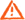 Системные требования для установки ПО Консоль управления JAS и модулей расширения для служб WindowsТабл. 4 – Системные требования для установки ПО Консоль управления JAS и модулей расширения для служб Windows*Значения объема оперативной памяти приведены из расчета поддержки до 1 млн аутентификаторов с поддержкой OTP при условии, что под управлением ОС функционирует только указанный компонент JAS.Поддерживаемые модели OTP-токеновJAS поддерживает возможность работы со следующими моделями OTP-токенов:eToken PASS;eToken NG OTP;eToken NG OTP (Java);JC-WebPass;Другие OTP-токены, реализующие спецификации RFC 4226 и 6238;Google Authenticator.Примечание. Аппаратные OTP-токены поставляются с производства вместе с инвентарными файлами (используются для регистрации данных токенов в JAS, см. раздел «Импорт инвентарного файла», с. 112). В случае если такие файлы утеряны или отсутствуют, для их получения следует обратиться в службу технической поддержки компании Аладдин (см. раздел «Контакты, техническая поддержка», с. 162).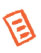 Пакеты установкиВ поставку JAS входят следующие пакеты установки (см. табл. 5 ниже).Табл. 5 – Пакеты установки JASПредварительные действияJAS предоставляет следующие сетевые программные интерфейсы для обеспечения взаимодействия своих компонентов:AdministrationService – через этот интерфейс с сервером JAS взаимодействует консоль управления JAS;AuthenticationService – через этот интерфейс с сервером JAS взаимодействуют OTP-клиенты (например, JAS-плагин для NPS);ControlService – интерфейс для взаимодействия с ПО Сервер JAS (серверным агентом).Взаимодействие по этим интерфейсам может происходить анонимно (т.е. без проверки подлинности учётной записи, от имени которой действует тот или иной компонент) либо с использованием проверки подлинности (аутентификации пользователя) Windows. В последнем случае для каждого из интерфейсов необходимо указать группу, члены которой смогут действовать через соответствующие интерфейсы. Подробные сведения о настройке параметров взаимодействия через сетевые программные интерфейсы представлены в пункте «Настройка сетевых программных интерфейсов JAS», с. 27.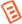 Ниже приведён пример создания двух групп Active Directory для обеспечения взаимодействия через интерфейсы AdministrationService и AuthenticationService соответственно.С помощью оснастки Active Directory – пользователи и компьютеры создайте две глобальные группы безопасности.В настоящем документе для примера будут использоваться следующие названия групп:JAS Administrators –для AdministrationService (административный интерфейс для консоли управления JAS);JAS Clients - для AuthenticationService (интерфейс для OTP-клиентов).Создайте пользователя, от чьего имени OTP-клиенты (например, JAS-плагин для NPS) будут подключаться к серверу JAS через интерфейс AuthenticationService. В настоящем документе для примера такой пользователь будет носить имя NPS2JAS. Запомните пароль пользователя NPS2JAS – он понадобится вам при настройке параметров JAS-плагина для NPS.В группу JAS Administrators добавьте пользователей, которые будут иметь доступ к консоли управления JAS и смогут управлять жизненным циклом аутентификаторов (OTP-токенов и др.).В группу JAS Clients добавьте пользователя NPS2JAS.Установка и первичная настройкаСерверный компонент JAS (JAS Server)УстановкаЧтобы установить серверный компонент JAS, выполните следующие действия.Запустите файл установки Aladdin.JAS.Server-X.X.X.XXX-x64.msi (только для 64-битных систем).Отобразится следующее окно. 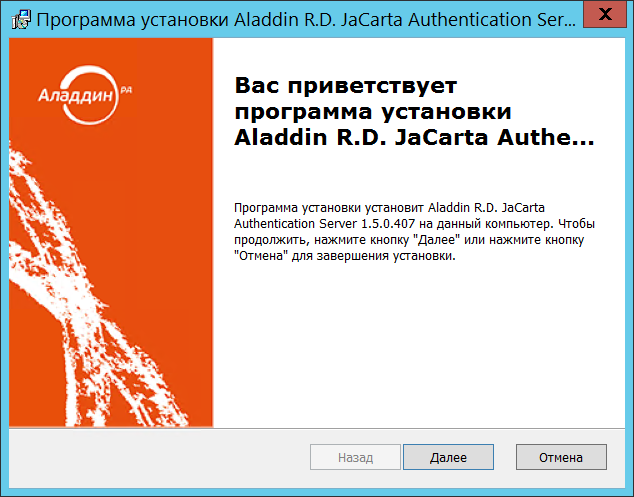 Рис. 1 – Экран приветствия мастера установки Сервер JASНажмите Далее.Отобразится следующее окно. 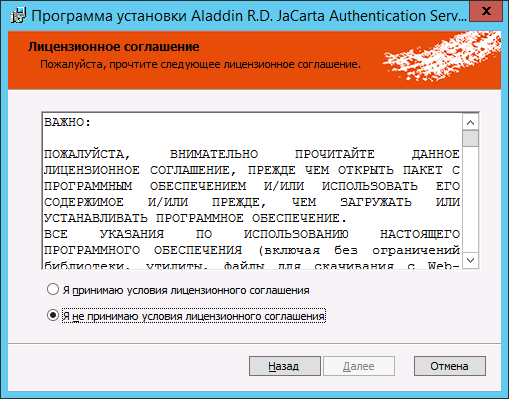 Рис. 2 – Подтверждение лицензионного соглашенияЧтобы продолжить, выберите пункт Я принимаю условия лицензионного соглашения и нажмите Далее.Отобразится следующее окно. 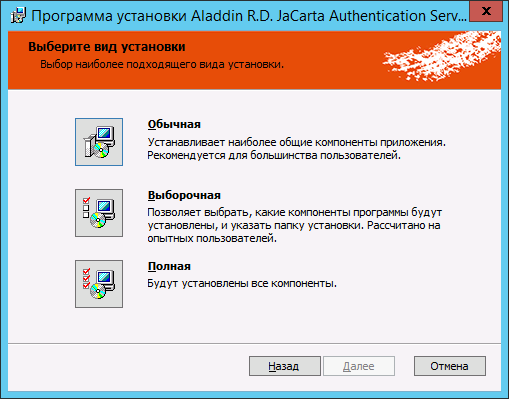 Рис. 3 – Выбор варианта установкиВыберите Полная.Отобразится следующее окно. 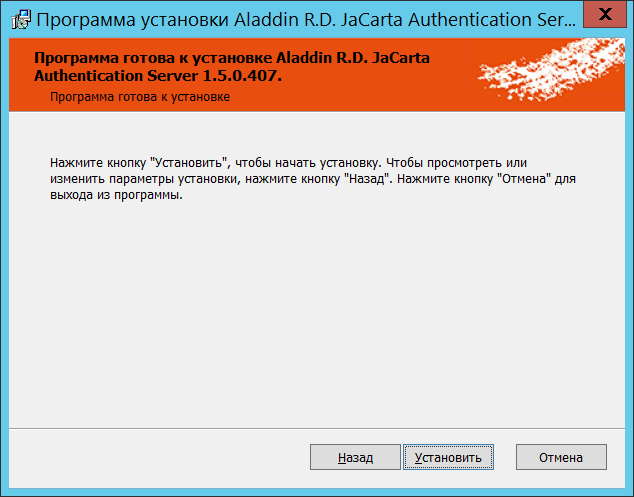 Рис. 4 – Готовность к установкеНажмите Установить.По завершении установки отобразится следующее окно. 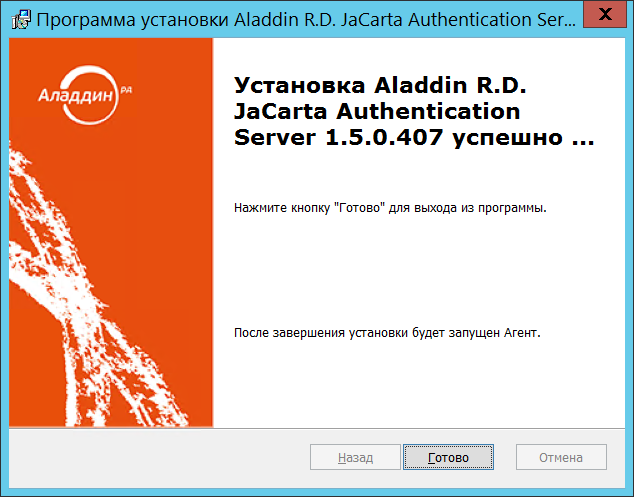 Рис. 5 – Установка завершенаНажмите Готово для завершения процедуры.Проверьте, выполняется ли служба Aladdin JAS Engine Service – default, и если служба не выполняется, запустите её (см. рис. 6 ниже).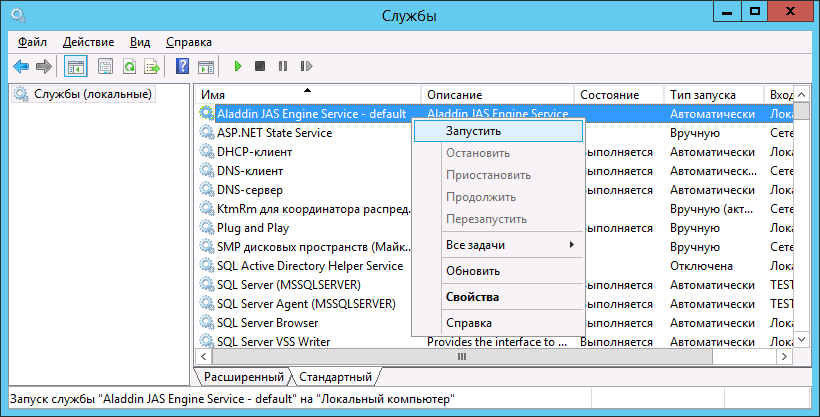 Рис. 6 – Запуск службы Aladdin JAS Engine Service – defaultПодключение к базе данных Чтобы настроить подключение к базе данных, выполните следующие действия.Нажмите правой кнопкой мыши на значке  в области уведомлений и выберите Открыть.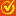 В отобразившемся окне перейдите на вкладку Настройка.Окно примет следующий вид.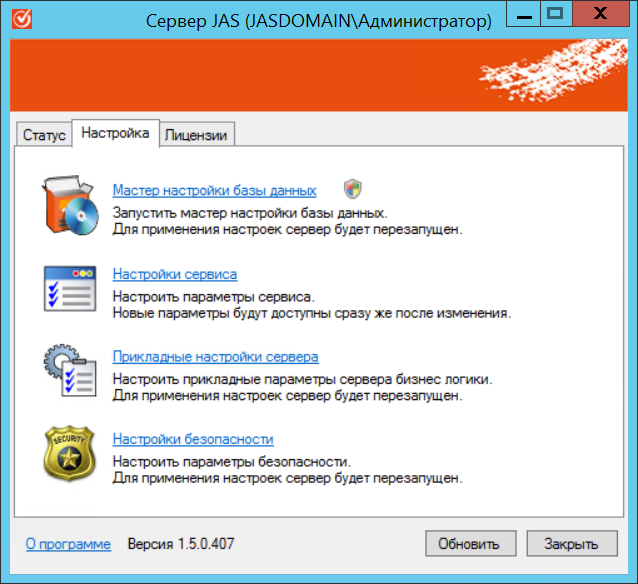 Рис. 7 – Вкладка НастройкаНажмите на ссылке Мастер настройки базы данных. Отобразится следующее окно. 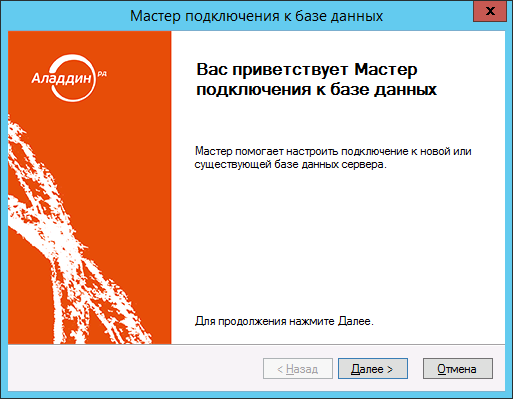 Рис. 8 – Окно приветствия мастера подключения к базе данныхНажмите Далее.Отобразится следующее окно. 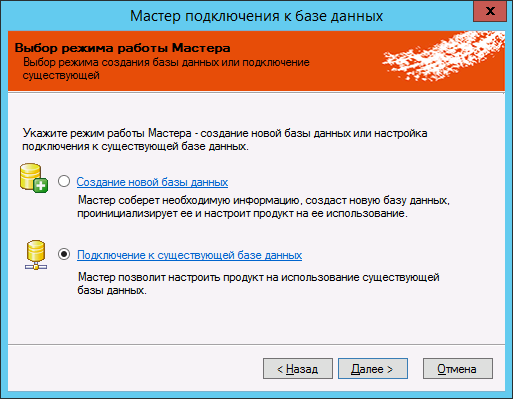 Рис. 9 – Выбор режима работы мастераВыберите один из двух пунктов и нажмите Далее:Создание новой базы данных;Подключение к существующей базе данных. В настоящем документе для примера будет использоваться вариант Создание новой базы данных.Отобразится следующее окно. 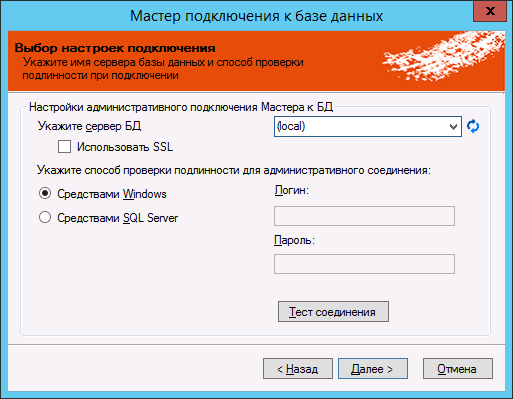 Рис. 10 – Выбор настроек подключенияВыполните следующие настройки: в списке Укажите сервер БД выберите сервер базы данных, которая будет использоваться для работы JAS; если имя сервера отсутствует в списке, укажите его вручную;если у вас настроен доступ к серверу базы данных по SSL, установите флажок Использовать SSL;выберите способ проверки подлинности для соединения с базой данных:Средствами Windows – проверка будет осуществляться средствами проверки подлинности Windows;Средствами SQL Server – в этом случае в полях Логин и Пароль введите соответственно имя пользователя и пароль учётной записи, которая имеет права на управления базой данных. В настоящем документе для примера будет использоваться вариант Средства Windows.Нажмите Тест соединения.При успешном соединении отобразится следующее сообщение.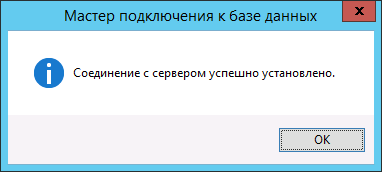 Рис. 11 – Сообщение об успешной проверке соединенияНажмите OK.В окне выбора настроек подключения нажмите Далее.Отобразится следующее окно. 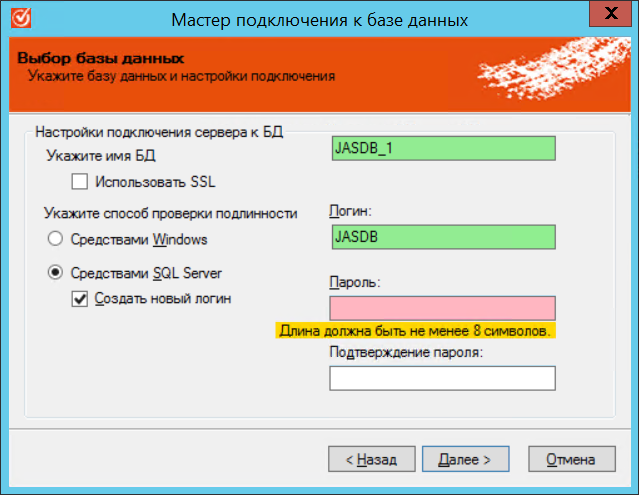 Рис. 12 – Выбор базы данныхВыполните следующие настройки:в поле Укажите имя БД задайте имя создаваемой базы данных, если вы хотите изменить имя, подставленное автоматически;если у вас настроено SSL-соединение с базой данных, установите флажок Использовать SSL;выберите один из двух способов проверки подлинности:Средствами Windows – в этом случае для аутентификации пользователя будет использоваться проверка подлинности Windows;Средствами SQL Server – если вы выбрали этот пункт, то вид окна будет зависеть от того, установлен ли флажок Создать новый логин; выполните необходимые действия, руководствуясь табл. 6 ниже.Табл. 6 – Настройка проверки подлинности средствами SQL-сервера Если проверка подлинности производится средствами SQL-сервера, выбранная учётная запись должна обладать полномочиями, достаточными для управления сервером SQL. Если на момент настройки подключения к базе данных эта учётная запись не обладает такими полномочиями, их необходимо установить вручную. В настоящем руководстве для примера будет использоваться проверка аутентификации средствами Windows.Нажмите Далее.Отобразится следующее окно. 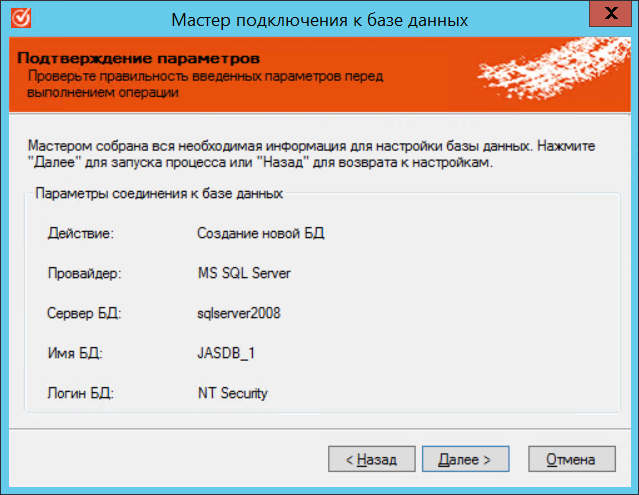 Рис. 13 – Подтверждение параметровНажмите Далее.Отобразится следующее окно. 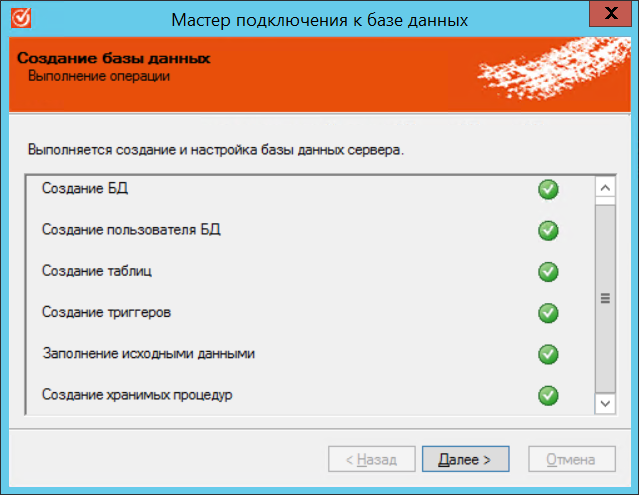 Рис. 14 – Настройка базы данныхНажмите Далее.Отобразится следующее окно. 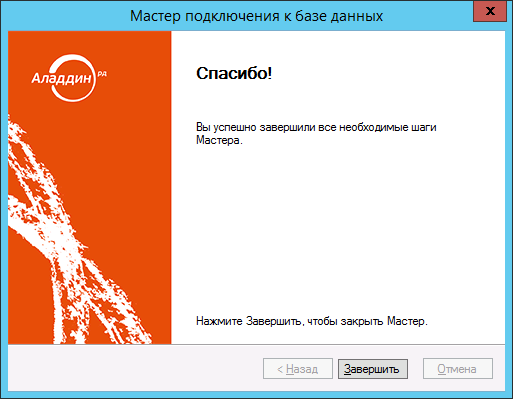 Рис. 15 – Завершение подключения к базе данныхНажмите Завершить.Задание пароля шифрованияДля работы сервера JAS необходимо задать пароль шифрования, который будет использоваться для защиты данных в базе данных JAS. Чтобы сделать это, выполните следующие действия.Нажмите правой кнопкой мыши на значке  в области уведомлений и выберите Открыть.В отобразившемся окне перейдите на вкладку Настройка.Окно примет следующий вид.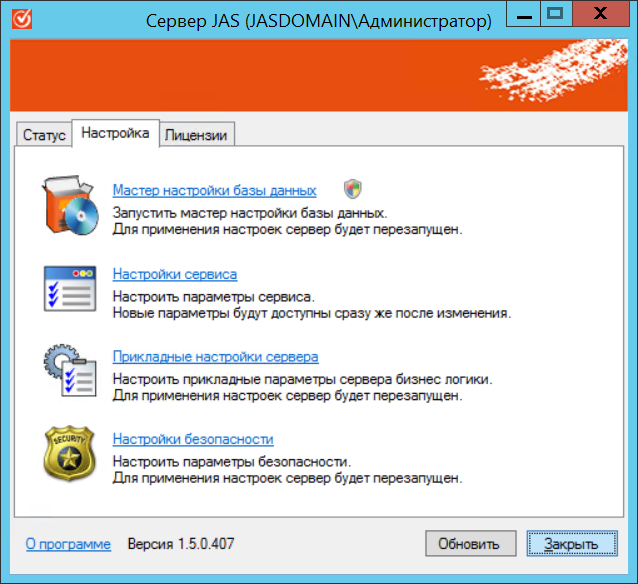 Рис. 16 – Вкладка НастройкаНажмите Настройка безопасности.Отобразится следующее окно. 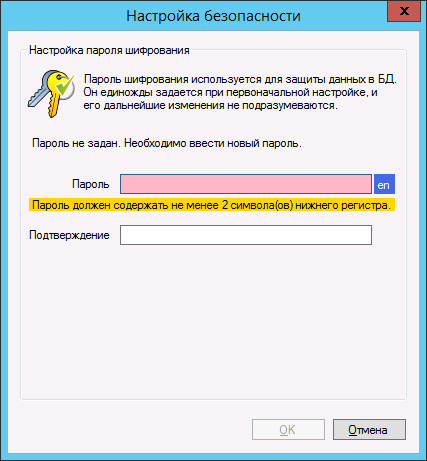 Рис. 17 – Задание пароля шифрованияВ полях Пароль и Подтверждение задайте пароль шифрования и введите подтверждение соответственно. Пароль должен соответствовать следующим критериям: содержать как минимум 2 символа алфавита в верхнем регистре;содержать как минимум 2 символа алфавита в нижнем регистре;содержать как минимум 2 цифры;содержать как минимум 2 символа, не входящих в алфавитно-цифровой набор;должен быть не короче 20 символов.После ввода пароля окно примет следующий вид.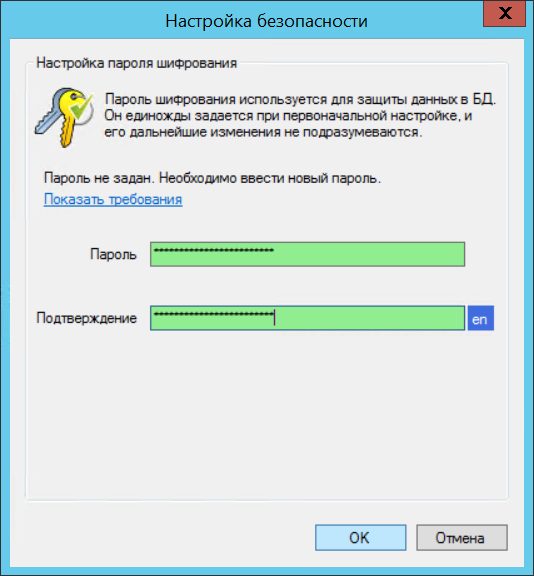 Рис. 18 – Пароль шифрования соответствует критериям безопасностиНажмите OK для завершения процедуры.Настройка сетевых программных интерфейсов JAS ServerЧтобы настроить параметры взаимодействия компонентов JAS c сервером JAS через сетевые программные интерфейсы, выполните следующие действия.На компьютере, на котором установлен компонент Сервер JAS, откройте редактор реестра.Перейдите в следующий раздел:[HKEY_LOCAL_MACHINE\SOFTWARE\Aladdin\JaCarta Authentication Server\default].Окно реестра будет выглядеть следующим образом.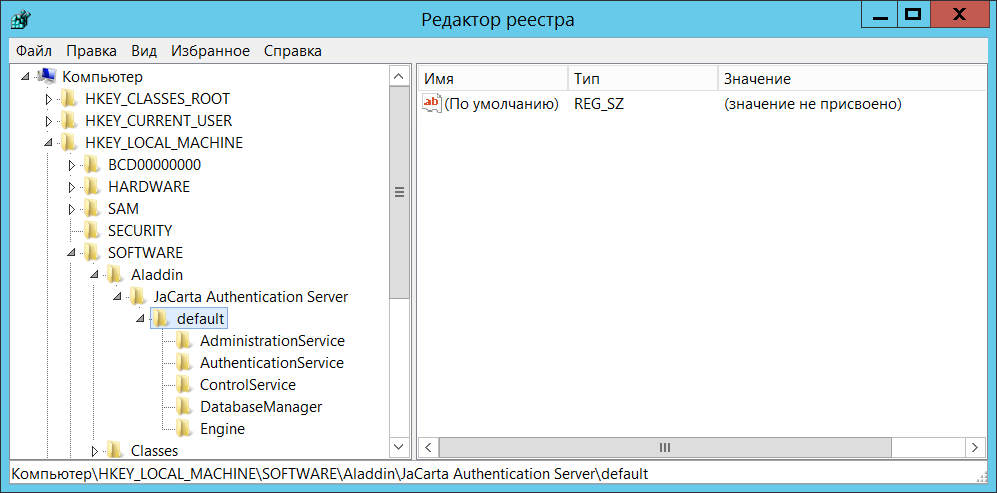 Рис. 19 – Окно редактора реестраВыполните настройку сетевого программного интерфейса:AdministrationService – административный интерфейс для взаимодействия с консолью управления JAS;AuthenticationService – интерфейс взаимодействия с OTP-клиентами (например, модулем OTP для NPS);ControlService – интерфейс для взаимодействия с ПО Сервер JAS.Табл. 7 Параметры сетевых программных интерфейсовДля вступления настроек в силу перезапустите службу Aladdin JAS Engine Service – default (рис. 20).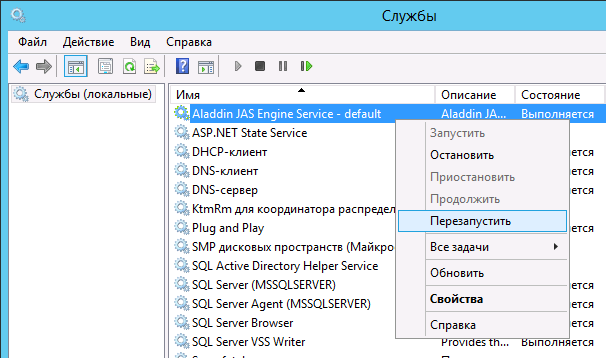 Рис. 20 – Перезапуск серверной службы	Установка лицензииДля того чтобы обеспечить функционирование сервера JAS необходимо установить лицензию, предоставленную производителем на продукт эксплуатируемой версии, с актуальным сроком действия. Установка лицензии состоит в копировании файла лицензии в каталог C:\Program Files\Aladdin\JaCarta Authentication Server\Licenses Store. Для проверки наличия установленной лицензии откройте окно приложения Сервер JAS: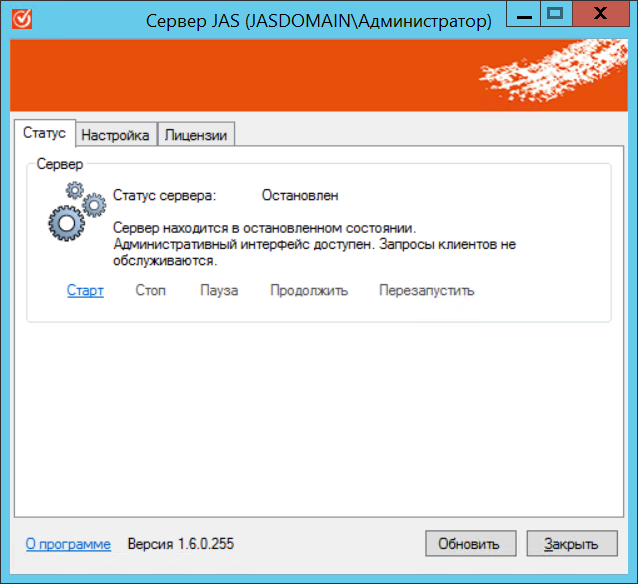 Рис. 21 – Окно приложения Сервер JASВыберите вкладку Лицензии. В случае если лицензия не установлена, окно будет иметь следующий вид: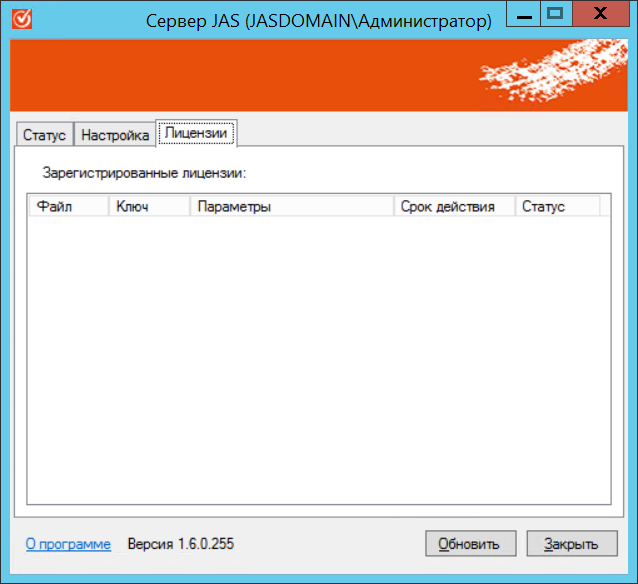 Рис. 22 – Вкладка Лицензии до установки лицензииВ случае если лицензия установлена, в окне будет отражена информация о данной лицензии: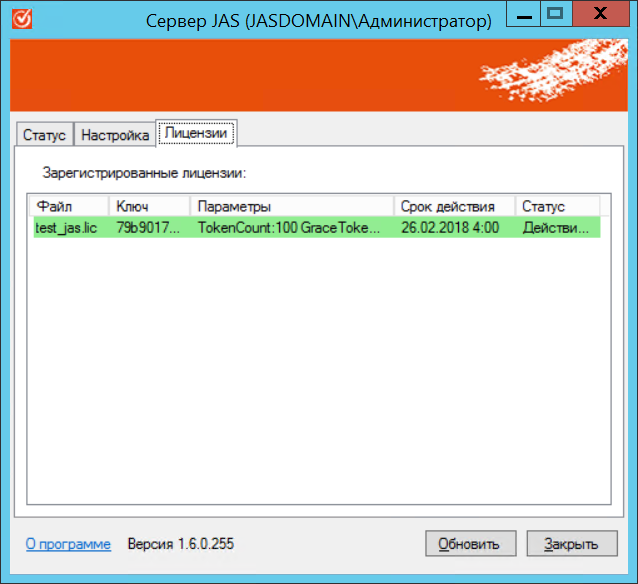 Рис. 23 – Вкладка Лицензии после установки лицензииБез установки лицензии сервер JAS не может быть запущен (при нажатии на Старт на вкладке Статус, Рис. 21, будет выведено соответствующее сообщение об ошибке).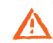  ПО Консоль управления JAS УстановкаЧтобы установить компонент Консоль управления JAS, выполните следующие действия.В зависимости от разрядности операционной системы запустите один из следующих файлов.32-битые системы: Aladdin.JAS.Admin-X.X.X.XXX-x86.msi;64-битные системы: Aladdin.JAS.Admin-X.X.X.XXX-x64.msi.Отобразится следующее окно. 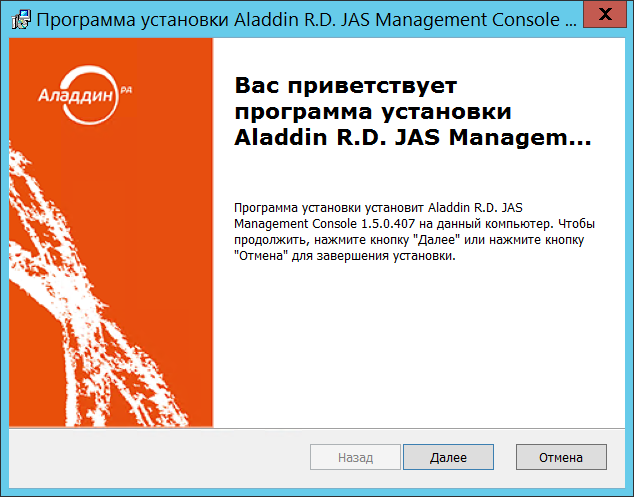 Рис. 24 – Окно приветствия мастера установки компонента Консоль управления JASНажмите Далее.Отобразится следующее окно.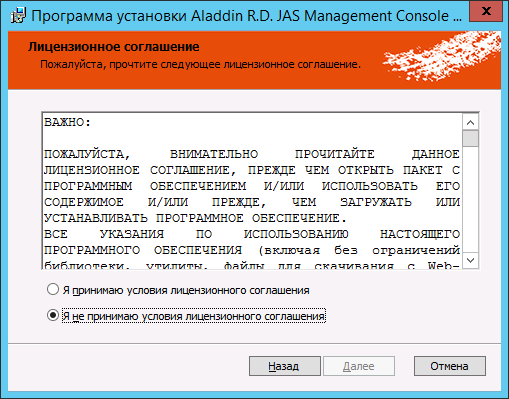 Рис. 25 – Окно подтверждения лицензионного соглашенияЧтобы продолжить, выберите Я принимаю условия лицензионного соглашения, после чего нажмите Далее.Отобразится следующее окно. 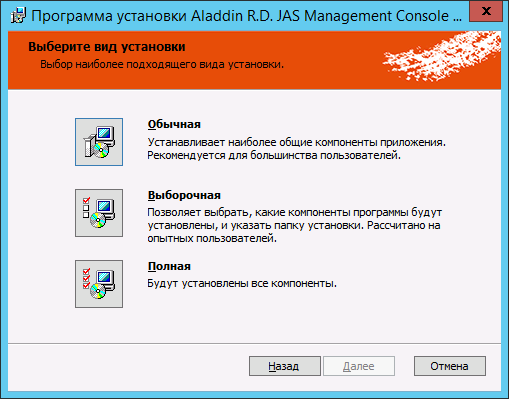 Рис. 26 – Окно выбора варианта установкиВыберите Полная.Отобразится следующее окно. 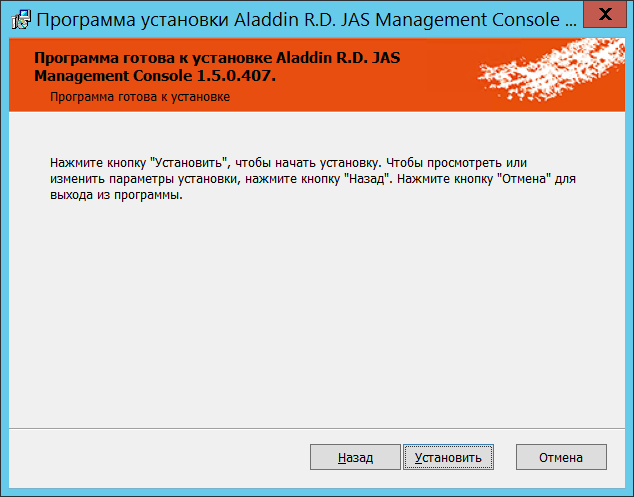 Рис. 27 – Готовность к установкеНажмите Установить.По завершении установки отобразится следующее окно. 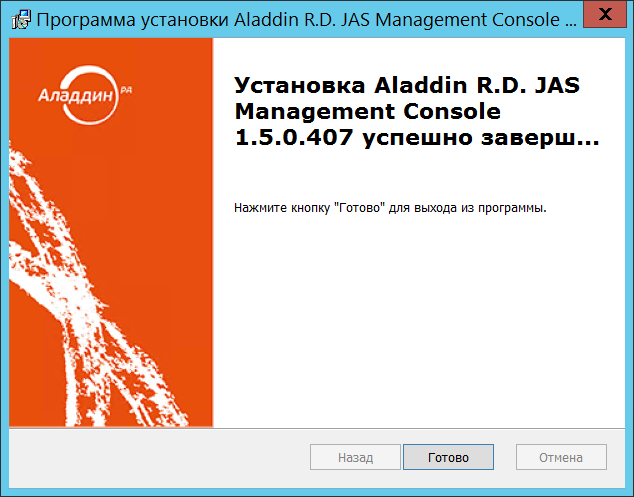 Рис. 28 – Окно завершения установкиНажмите Готово для завершения процедуры.Настройка соединения с сервером JASЕсли компонент Консоль управления JAS установлен не на том же компьютере, на котором установлен Сервер JAS, необходимо настроить подключение Консоли управления JAS к Серверу JAS. В противном случае будет возникать ошибка подключения. Чтобы настроить параметры подключения, выполните следующие действия.С помощью текстового редактора (например, программы Блокнот) откройте файл конфигурации компонента Консоль управления JAS - Aladdin.JAS.AdminClient.exe.config. По умолчанию файл расположен в следующем каталоге:C:\Program files\Aladdin\JAS Management Console\. Текстовый редактор необходимо запустить от имени администратора – в противном случае система не позволит сохранить сделанные изменения.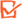 В тексте файла конфигурации найдите строку, определяющую параметр SeverUri: <add key="ServerUri" value="http://localhost:8010/JASEngine/Default/AdministrationService"/>.Замените значение localhost на полное имя компьютера, на котором установлен компонент Сервер JAS (например, srv01.test.com).При необходимости отредактируйте остальные параметры сетевого взаимодействия с Сервером JAS (Табл. 8), по аналогии с параметром ServerUri (см. шаги 2-3).Табл. 8 – Параметры сетевого взаимодействия из файла Aladdin.JAS.AdminClient.exe.configСохраните изменения в файле конфигурации и закройте его.Если консоль управления JAS была запущена, перезапустите её.Настройка в JAS протоколов SSL/TLS В JAS реализована поддержка следующих версий протоколов защиты транспортного уровня:SSL 3.0;TLS 1.0;TLS 1.1;TLS 1.2.По умолчанию в JAS включена поддержка всех указанных версий протоколов. Техническая возможность использования того или иного протокола и его автоматический выбор будет зависеть от следующих параметров (Табл. 9, ниже). 	Табл. 9 – Объекты настройки для обеспечения защищенного соединения компонентов JAS по SSL/TLSТаким образом, для обеспечения поддержки этих протоколов необходимо выполнить ряд настроек как на стороне сервера JAS, так и на другой стороне соединения (Рис. 29).Рис. 29 – Схема настоек SSL/TLS на сторонах – участниках защищенного соединения	Настройка SSL/TLS в операционной системеОперационная система Windows на целевой машине (сервере или клиенте JAS, почтовом сервере, сервере СУБД и т.д.) должна поддерживать требуемый протокол SSL/TLS. Настройки протоколов задаются в разделе реестраHKEY_LOCAL_MACHINE\SYSTEM\CurrentControlSet\Control\SecurityProviders\SCHANNEL\ProtocolsДля настройки протоколов SSL/TLS в операционной системе обратитесь к ее документации.После редактирования реестра с целью настройки SSL/TLS необходимо перезагрузить операционную систему.Настройка SSL-соединения на стороне сервера JASПеред настройкой SSL в JAS необходимо выпустить сертификат сервера JAS (сертификат SSL может быть выпущен, например, с помощью Центра сертификации Microsoft по шаблону Компьютер). В случае если для подключения по SSL/TLS Консоли управления JAS и клиентов планируется использовать разные сертификаты, нужно выпустить два сертификата.Чтобы включить режим поддержки SSL на сервере JAS, выполните следующие действия.Откройте окно хранилища сертификатов компьютера на сервере JAS.В отобразившемся окне выберите Сертификаты (локальный компьютер) -> Личное -> Сертификаты.Выпущенный сертификат для поддержки SSL-соединения с сервером JAS  отобразится в списке сертификатов компьютера (см. рис. 30). Для обеспечения возможности SSL-соединения сервера JAS с Консолью управления JAS и клиентами (JAS-плагинами NPS и AD FS) можно использовать как один сертификат, так и два разных сертификата.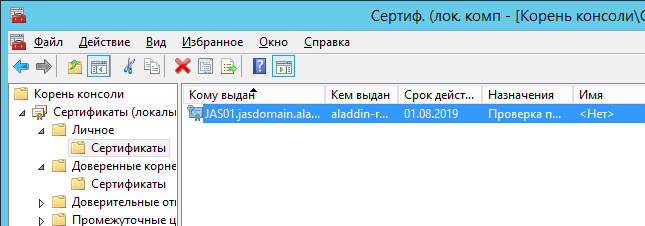 Рис. 30 – Список сертификатов Двойным щелчком откройте окно свойств сертификата, который будет использоваться для обеспечения SSL-соединения, и перейдите на вкладку Состав.Окно примет следующий вид.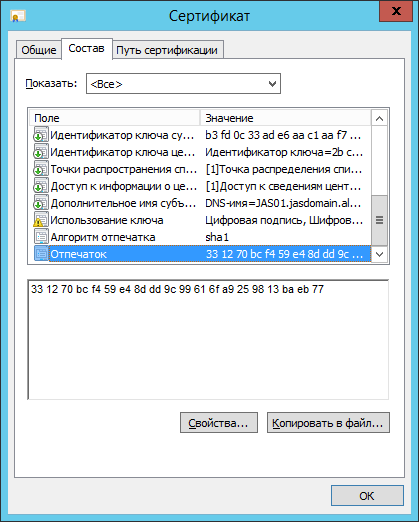 Рис. 31 – Вкладка Состав свойств сертификатаСкопируйте и сохраните значение поля Отпечаток. Значение отпечатка следует сохранить в редакторе обычного текста (например, в программе Блокнот), также, необходимо убедиться, что в сохраненном значении отсутствуют неотображаемые символы. Удалите из скопированного значения пробелы и служебные символы Убедитесь в том, что лишние символы действительно удалены, т.к. служебные символы могут не отображаться при копировании. Визуально корректность подготовленной строки «отпечатка» можно проверить, скопировав ее, например, в командную строку консоли командной строки (cmd.exe). В настоящем руководстве для обеспечения SSL-соединения сервера JAS с Консолью управления JAS  и клиентами (JAS-плагинами для NPS и AD FS) используется один и тот же сертификат. Вы также можете использовать два сертификата: один – для соединения с Консолью управления JAS, второй – для соединения c клиентами. В последнем случае соответственно необходимо сохранить отпечаток каждого из сертификатов.Внесите в реестр следующие изменения.Для настройки соединения с приложением Консоль управления JAS в разделе[HKEY_LOCAL_MACHINE\SOFTWARE\Aladdin\JaCarta Authentication Server\default\AdministrationService]Создайте или отредактируйте строковый параметр Address – после редактирования этот параметр должен иметь значениеhttps://<FQDN-имя сервера>:8010/JASEngine/Default/AdministrationServiceГде  <FQDN-имя сервера> – полное доменное имя (FQDN) сервера JAS, например, srv01.test.comПримечание. При настройке данного интерфейса на стороне сервера вместо его FQDN-имени допускается использовать значение по умолчанию localhost.Создайте строковый параметр Thumbprint - после редактирования этот параметр должен иметь значение, равное заранее сохраненному значению поля Отпечаток свойств сертификата для SSL.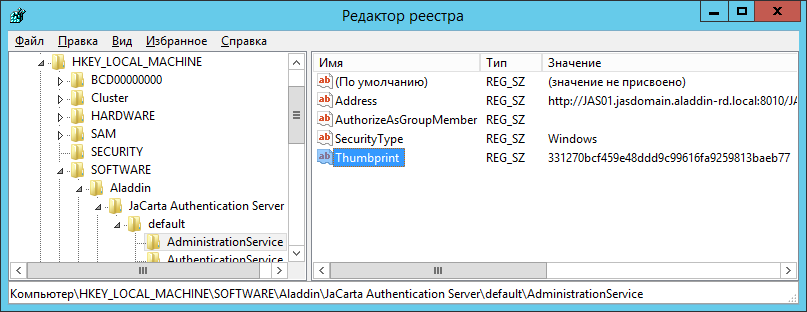 Рис. 32 – Настройки интерфейса взаимодействия сервера JAS с приложением Консоль управления JASДля настройки соединения с клиентами (JAS-плагинами для NPS и AD FS) в разделе [HKEY_LOCAL_MACHINE\SOFTWARE\Aladdin\JaCarta Authentication Server\default\AuthenticationService] Отредактируйте  строковый параметр RestAddress – после редактирования этот параметр должен иметь следующее значениеhttps:// <FQDN-имя сервера>:8008/JASEngine/Default/AuthenticationService/restгде  <FQDN-имя сервера> – полное доменное имя (FQDN) сервера JAS, например, srv01.test.comПримечание. При настройке данного интерфейса на стороне сервера вместо его FQDN-имени допускается использовать значение по умолчанию localhost.Создайте строковый параметр Thumbprint – после редактирования этот параметр должен иметь значение, равное заранее сохраненному значению поля Отпечаток свойств сертификата для SSL. Запустите командную строку от имени администратора.Для настройки работы по SSL приложения Консоль управления JAS выполните следующую команду:netsh http add sslcert ipport=0.0.0.0:8010 certhash=<отпечаток> appid={21af0f1f-ba05-4a01-bf73-f780c7e8ede9}где  <отпечаток> – значение одноименного поля сертификата.Для настройки работы по SSL с клиентами (JAS-плагинами для NPS и AD FS) выполните  следующую команду:netsh http add sslcert ipport=0.0.0.0:8008 certhash=<отпечаток> appid={21af0f1f-ba05-4a01-bf73-f780c7e8ede9}где  <отпечаток> – значение одноименного поля сертификата.Примечание. В обоих случаях в результате выполнения команды должно отобразиться сообщение Сертификат SSL успешно добавлен.Для настройки набора поддерживаемых протоколов  SSL/TLS на сервере в разделе реестра [HKEY_LOCAL_MACHINE\SOFTWARE\Aladdin\JaCarta Authentication Server\default\Engine] отредактируйте параметр SecurityProtocol=Ssl3, Tls, Tls11, Tls12Разрешается указывать один или несколько протоколов.По умолчанию разрешены все протоколы.Перезапустите службу Aladdin JAS Engine Service - default, как показано на изображении ниже.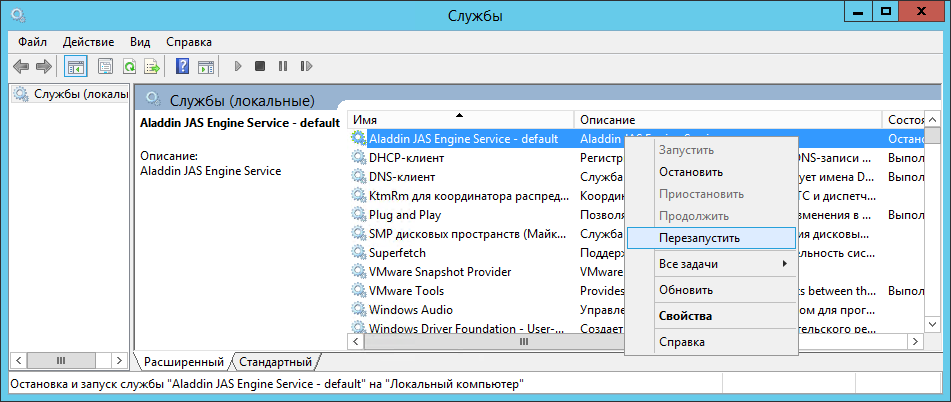 Рис. 33 – Перезапуск службыНастройка SSL/TLS на стороне Консоли управления JAS Для настройки протоколов SSL/TLS на стороне приложения Консоль управления JAS выполните следующие действия.В случае если компьютер с приложением Консоль управления JAS находится вне домена Active Directory, в котором функционирует сервер JAS, или если участники SSL-соединения не имеют доступа к выпустившему сертификат удостоверяющему центру, импортируйте сертификат SSL в раздел Доверенные корневые центры сертификации хранилища клиентского компьютера.Выполните настройку протоколов SSL/TLS на компьютере с приложением Коносль управления JAS. Для этого в файле конфигурации Консоли управления JMS (Aladdin.JAS.AdminClient.exe.config, расположен папке C:\Program Files\Aladdin\JAS Management Console) отредактируйте следующие параметры:В параметре ServerUri укажите то же значение, что было настроено на сервере JAS для интерфейса AdministrationService  (см. раздел «Настройка SSL-соединения на стороне сервера JAS», выше), а именно:https://<FQDN-имя сервера>:8010/JASEngine/Default/AdministrationServiceгде  <FQDN-имя сервера> – полное доменное имя (FQDN) сервера JAS, например, srv01.test.comДля настройки набора поддерживаемых протоколов  SSL/TLS отредактируйте параметр SecurityProtocol=Ssl3, Tls, Tls11, Tls12Разрешается указывать один или несколько протоколов.По умолчанию разрешены все протоколы.Важно! После редактирования параметров конфигурационного файла следует перезапустить приложение Консоль управления JAS, если оно было запущено.Настройка SSL/TLS на стороне клиентов Для настройки протоколов  SSL/TLS на стороне клиентов (JAS-плагинов для NPS и AD FS) выполните следующие действия.В случае если клиент JAS установлен вне домена Active Directory, в котором функционирует сервер, или если участники SSL-соединения не имеют доступа к выпустившему сертификат удостоверяющему центру, импортируйте сертификат SSL в раздел Доверенные корневые центры сертификации хранилища клиентского компьютера.Выполните настройку протоколов  SSL/TLS на компьютере клиента.В случае JAS-плагина для NPS в разделе реестра [HKEY_LOCAL_MACHINE\SOFTWARE\Aladdin\JAS NPS Plugin]Отредактируйте  строковый параметр ServiceUri – после редактирования этот параметр должен иметь то же значение, что было настроено на сервере JAS для службы AuthenticationService (см. раздел «Настройка SSL-соединения на стороне сервера JAS», выше), а именно:https:// <FQDN-имя сервера>:8008/JASEngine/Default/AuthenticationService/restгде  <FQDN-имя сервера> – полное доменное имя (FQDN) сервера JAS, например, srv01.test.comДля настройки набора поддерживаемых протоколов SSL/TLS отредактируйте параметр SecurityProtocol=Ssl3, Tls, Tls11, Tls12Разрешается указывать один или несколько протоколов.По умолчанию разрешены все протоколы.В случае JAS-плагина для AD FS в разделе реестра  [HKEY_LOCAL_MACHINE\SOFTWARE\Aladdin\JAS ADFS Plugin] выполните те же настройки, что были выполнены на шагах 4.1.1—4.1.2.Важно! После редактирования реестра, связанного с настройкой SSL/TLS, следует перезапустить службу клиента (сервиса NPS или AD FS соответственно).Настройка SSL/TLS на стороне компонента JOLДля настройки протоколов SSL/TLS на стороне компонента JOL выполните следующие действия.В случае если компонент JOL установлен на рабочей стации вне домена Active Directory, в котором функционирует сервер JAS, или если участники SSL-соединения не имеют доступа к выпустившему сертификат удостоверяющему центру, импортируйте сертификат SSL в раздел Доверенные корневые центры сертификации хранилища рабочей станции с установленным компонентом JOL.В настройках JOL в адресе сервиса аутентификации JAS (параметр ServiceUri) замените протокол «http» на «https» (порядок выполнения настроек компонента JOL на рабочих станциях приведен в разделе «Настройки JOL и порядок их применения», с. 147)В случае если на стороне JOL необходимо определить конкретный список поддерживаемых протоколов SSL/TLS, выполните соответствующие настройки средствами ОС Windows (см.  раздел «Настройка SSL/TLS в операционной системе», с. 38)Примечание. Настройки платформы .Net Framework, в частности в отношении поддерживаемых протоколов SSL/TLS, на защищенное подключение JOL к серверу JAS не влияют.Настройка SSL/TLS при подключении к SMTP-серверу Включение защищенного соединения с SMTP-сервером выполняется на уровне пользовательского интерфейса JAS, в разделе Настройки -> SMTP-сервер Консоли управления JAS, см. раздел «Настройка SMTP-сервера», с. 144.Настройка SSL/TLS для работы с 	Microsoft SQL ServerПри использовании шифрованного подключения к базе данных из JAS также может потребоваться дополнительная настройка протоколов защиты транспортного уровня. Версии MS SQL Server 2008 и выше по умолчанию поддерживают протоколы SSL 3.0, TLS 1.0 и TLS 1.1. Для включения поддержки TLS 1.2 может потребоваться установка соответствующего обновления для сервера БД:https://support.microsoft.com/ru-ru/help/3135244/tls-1-2-support-for-microsoft-sql-serverИз-за особенностей реализации SQL Server Native Client невозможно программно установить на стороне SQL-сервера версию протокола, используемую сервером JAS, при подключении к базе данных. Поэтому следует руководствоваться следующими рекомендациями по включению TLS 1.2:Табл. 10 – Рекомендации по настройке TLS 1.2 для Microsoft SQL Server	Дополнительная информация по использованию TLS 1.2 совместно с Microsoft SQL Server: https://blogs.msdn.microsoft.com/sqlreleaseservices/tls-1-2-support-for-sql-server-2008-2008-r2-2012-and-2014/Порядок подготовки самого сервера SQL к защищенному соединению по SSL описан в разделе «Подготовка сервера MS SQL для работы с JAS по SSL/TLS», ниже.Для получения дополнительной информации, необходимой при подготовке SQL-сервера к работе по протоколу SSL, см. соответствующие описания на сайте Microsoft:https://technet.microsoft.com/ru-ru/library/ms189067(v=sql.105).aspx; https://msdn.microsoft.com/ru-ru/library/bb879935(v=sql.110).aspx.Подготовка сервера MS SQL для работы с JAS по SSL/TLSВыполните действия, представленные в настоящем разделе, если вы хотите настроить соединение сервера JAS и базы данных Microsoft SQL по протоколам SSL/TLS. В противном случае пропустите настоящий раздел. Для выполнения настройки необходимо, чтобы на сервере Microsoft SQL был установлен компонент Диспетчер конфигурации SQL Server.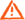 На сервере Microsoft SQL установите его сертификат SSL в хранилище компьютера (сертификат SSL может быть выпущен, например, с помощью Центра сертификации Microsoft по шаблону Компьютер).Запустите Диспетчер конфигурации SQL Server.Отобразится следующее окно. 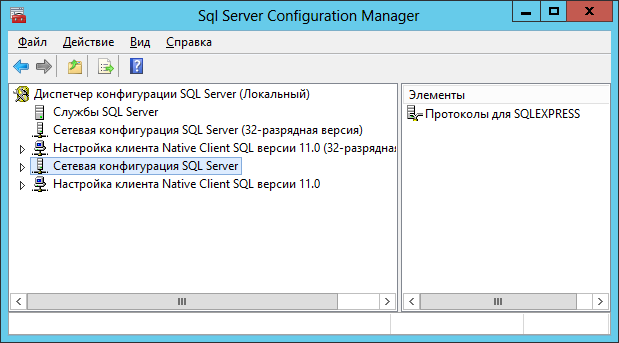 Рис. 34 – Окно Диспетчера конфигурации сервера SQLВ левой части окна выберите пункт Службы SQL Server.Окно примет следующий вид.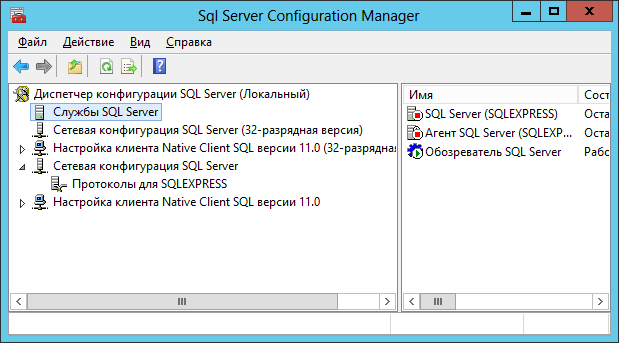 Рис. 35 – Список служб сервера SQLВ правой части окна выберите SQL Server и в верхней панели выберите Действие -> Свойства.Отобразится следующее окно. 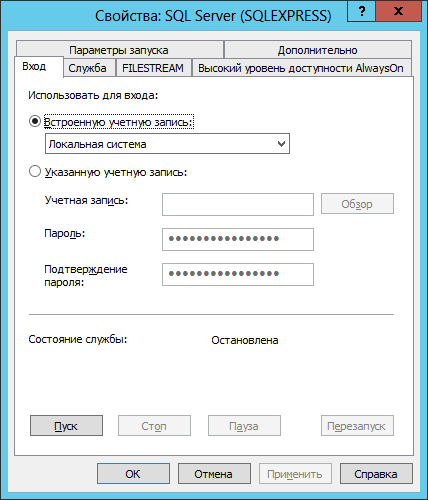 Рис. 36 – Вкладка Вход окна свойств службы SQL ServerВыберите учетную запись, от имени которой будет запускаться служба сервера SQL. В настоящем документе для примера используется служба Локальная система.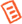 Нажмите OK, чтобы сохранить изменения.В окне Диспетчера конфигурации сервера SQL разверните узел Сетевая конфигурация SQL Server и выберите пункт, который начинается со слов Протоколы для.В верхней панели выберите Действие -> Свойства.Отобразится следующее окно. 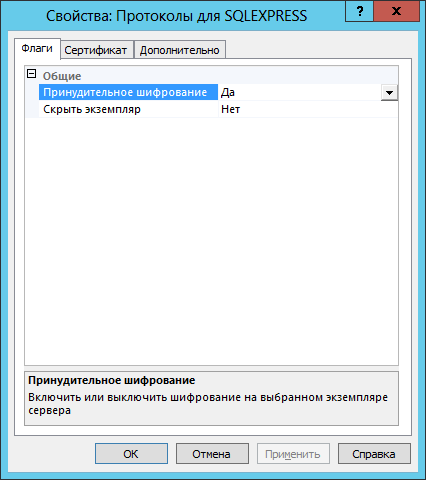 Рис. 37 – Вкладка Флаги свойств протоколов для сервера SQLВ списке Принудительное шифрование выберите Да, после чего перейдите на вкладку Сертификат.Окно примет следующий вид.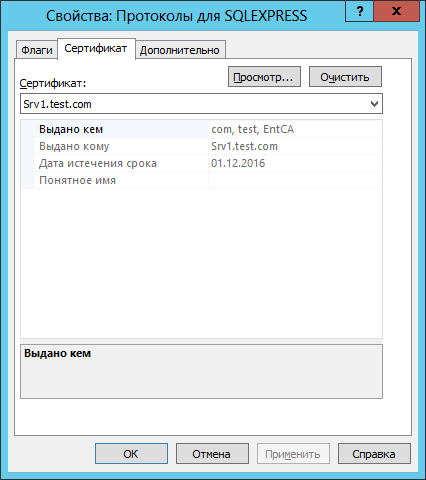 Рис. 38 – Вкладка Сертификат свойств протоколов для сервера SQLВ списке Сертификат выберите сертификат для сервера SQL, установленный в хранилище локального компьютера на сервере SQL.Нажмите OK, чтобы сохранить изменения.Подтвердите выбор в окне предупреждающего сообщения (см. рис. 39).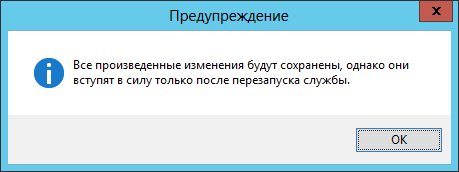 Рис. 39 – Предупреждение о необходимости перезапуска службы SQL-сервераВ левой части окна Диспетчера конфигурации сервера SQL выберите пункт Службы SQL Server.В правой части окна Диспетчера конфигурации сервера SQL перезапустите службу SQL Server; также убедитесь в том, что служба Обозреватель SQL Server запущена.Другие настройки JASВ настоящем разделе приведены настройки, связанные с изменением конфигурационных файлов компонентов JAS. Редактирование конфигурационных файлов может осуществляться с помощью любого текстового редактора, например, с помощью программы Блокнот.  При этом всякий раз текстовый редактор должен быть открыт от имени администратора – в противном случае система не позволит сохранить сделанные изменения.Настройка параметров ведения журнала событийСервер JAS позволяет записывать в журнал событий сообщения следующих уровней:OFF –ведение журнала событий отключено; FATAL – неустранимая ошибка;ERROR – ошибка;WARN – предупреждение;INFO – информация;DEBUG – отладка;ALL – показывать все события. Каждый последующий уровень включает все предыдущие (кроме OFF). Например, если выставлено значение INFO, то будут отображаться сообщения уровней: INFO, WARN, ERROR, FATAL.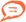 В табл. 11 представлены параметры ведения журнала событий для сервера бизнес-логики JAS, серверного агента (ПО Сервер JAS ) и Консоли управления JAS.Табл. 11 – Настройка параметров ведения основных журналов событийСохраните изменения и закройте файл конфигурации. Также существует возможность настроить параметры ведения журнала событий JAS-плагина для NPS. Процедура отличается от приведённой выше и приведена в подразделе «Настройка JAS-плагина для NPS», с. 63.Изменение языка графического интерфейсаИнтерфейс JAS может отображаться на двух языках:русский (по умолчанию);английский.Чтобы изменить отображаемый язык интерфейса, выполните следующие действия.В зависимости от компонента JAS, язык интерфейса которого вы хотите изменить, с помощью текстового редактора откройте файлы конфигурации:Серверный компонент JAS (JAS Sever): <каталог установки JAS Server>\Aladdin.JAS.Engine.exe.config;<каталог установки JAS Server>\Aladdin.JAS.Agent.exe.config;<каталог установки JAS Server>\Aladdin.JAS.DbWizard.exe.config;Консоль управления JAS: <каталог установки JAS Admin>\Aladdin.JAS.AdminClient.exe.config.Найдите строку <add key="Culture" value="ru" />.Замените значение элемента в соответствии со сведениями, представленными ниже:<add key="Culture" value="ru" /> - русский язык интерфейса;<add key="Culture" value="en" /> - английский язык интерфейса.Сохраните сделанные изменения и закройте файлы конфигурации.В зависимости от компонента выполните следующие действия:Серверный компонент JAS:перезапустите службу Aladdin JAS Engine Service –default;в области уведомлений нажмите правой кнопкой мыши на значке  () и выберите выход;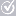 В меню Пуск выберите JaCarta Authentication Server > Сервер JAS.Консоль управления JAS:перезапустите консоль управления JAS.Язык интерфейса изменён.Установка и настройка JAS-плагина для NPSПодготовка сервера NPSВ настоящем подразделе приведены настройки сервера NPS, которые позволят проверить функциональность JAS-плагина для NPS из состава JAS. Вариант настроек приведён в качестве примера – в случае конкретной реализации настройки могут отличаться.Настройка политики запросов на подключениеЧтобы настроить политику запросов на подключение, выполните следующие действия.Запустите оснастку сервера политики сети.Окно оснастки будет выглядеть следующим образом.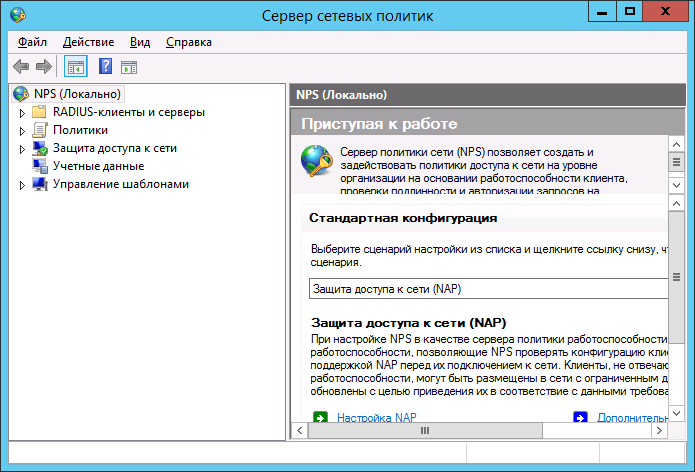 Рис. 40 – Оснастка сервера политики сетиПерейдите в раздел Политики > Политики запросов на подключение (см. рис. 41 ниже).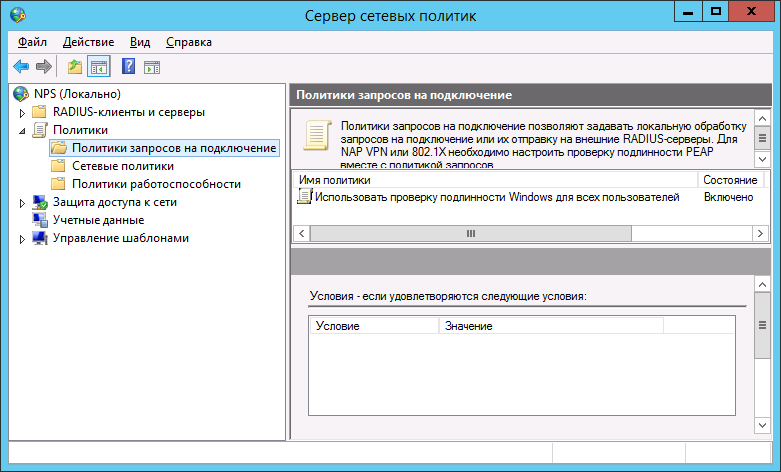 Рис. 41 – Политики запросов на подключениеВ правой части окна нажмите правой кнопкой мыши на пункте Использовать проверку подлинности Windows для всех пользователей и выберите Свойства, как показано на рис. 42 ниже.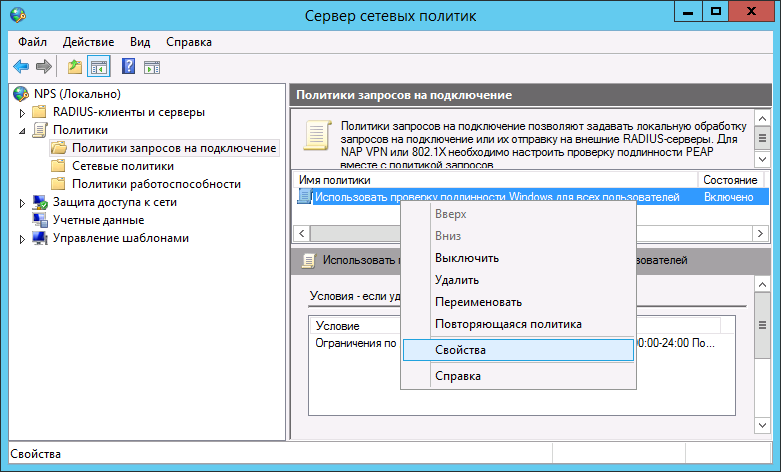 Рис. 42 – Отображение свойств политики запросов на подключениеОтобразится следующее окно. 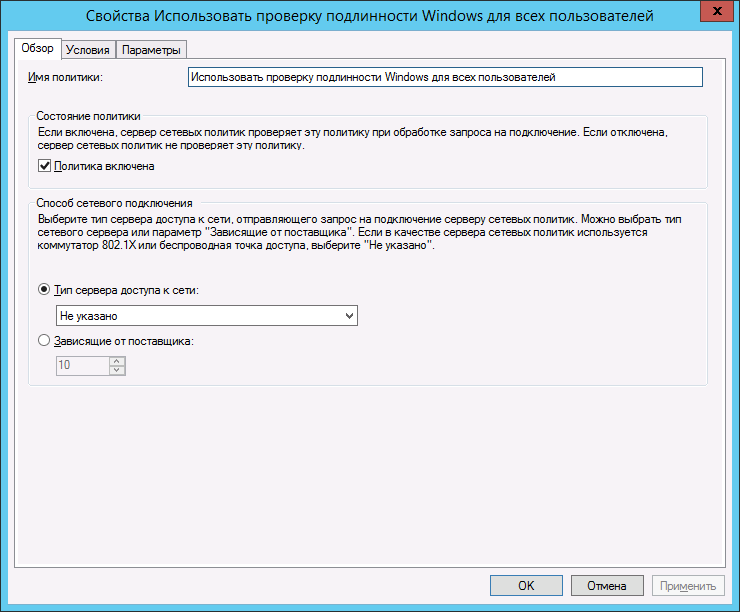 Рис. 43 – Вкладка ОбщиеУбедитесь в том, что флажок Политика включена установлен.Перейдите на вкладку Параметры.Окно примет следующий вид.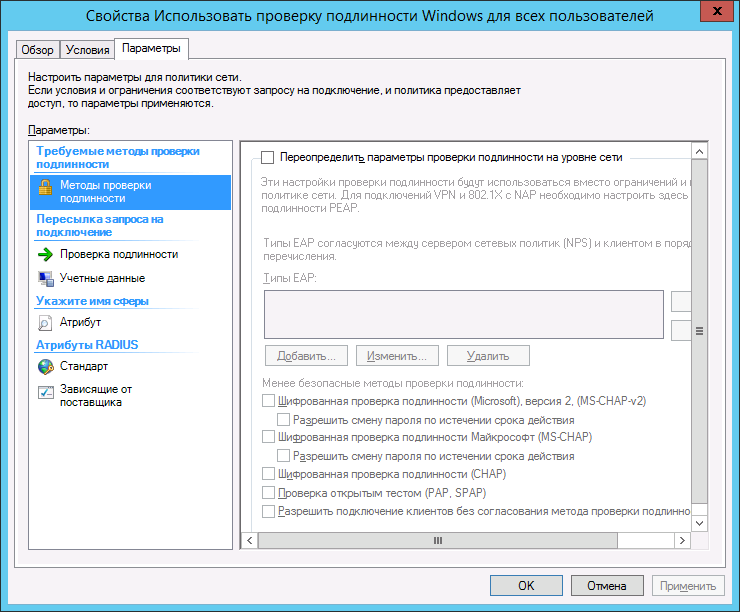 Рис. 44 – Вкладка ПараметрыВ левой части окна выберите пункт Методы проверки подлинности.Выполните следующие настройки:установите флажок Переопределить параметры проверки подлинности на уровне сети;установите флажок Проверка подлинности открытым тестом (PAP, SPAP).Нажмите OK.Отобразится сообщение с предложением отобразить справку.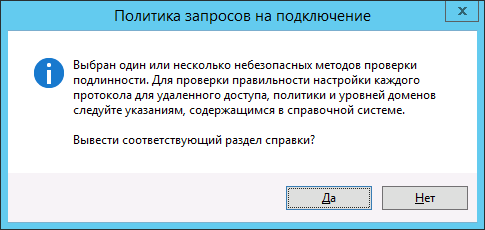 Рис. 45 – Сообщение с предложением отобразить справкуНажмите Нет.Настройка параметров RADIUS-клиентаЧтобы настроить параметры RADIUS-клиента, выполните следующие действия.В оснастке сервера перейдите в раздел RADIUS-клиенты и серверы (см. рис. 46 ниже).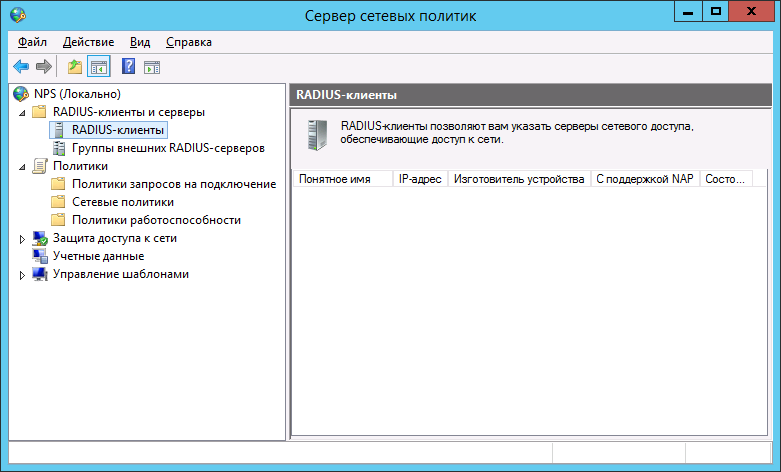 Рис. 46 - RADIUS-клиенты и серверыНажмите правой кнопкой мыши на пункте RADIUS-клиенты и выберите Новый документ (см. рис. 47 ниже).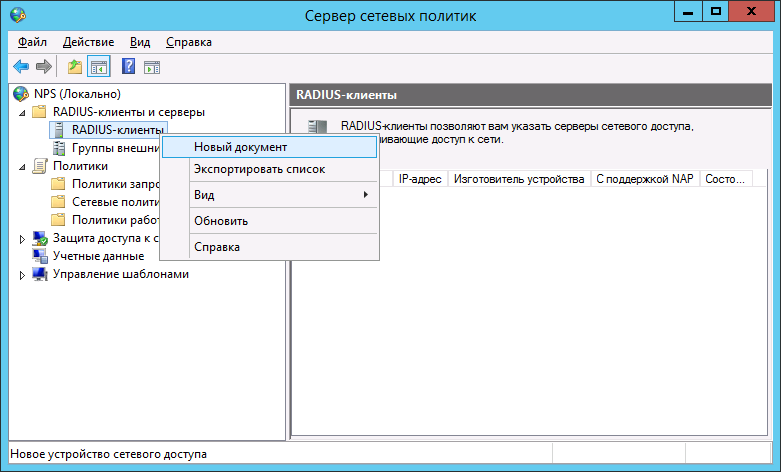 Рис. 47 - Создание RADIUS-клиентаОтобразится следующее окно. 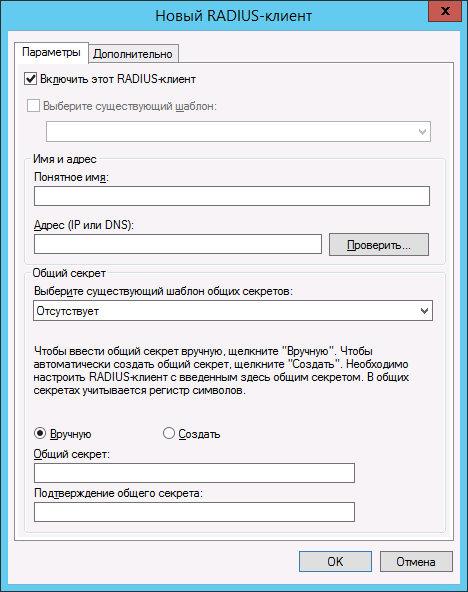 Рис. 48 – Окно настроек RADIUS-клиентаУбедитесь в том, что флажок Включить этот RADIUS-клиент установлен.В поле Понятное имя введите имя RADIUS-клиента (это может быть любое значение).В поле Адрес (IP или DNS) введите IP-адрес или NetBIOS-имя сервера RADIUS-клиента.Чтобы открыть окно проверки введённого адреса, нажмите кнопку Проверить.Отобразится следующее окно. 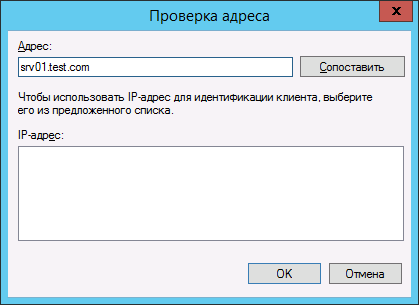 Рис. 49 – Проверка адресаЧтобы сопоставить DNS-имя с IP-адресом RADIUS-клиента, нажмите кнопку Сопоставить.При успешном сопоставлении IP-адрес отобразится в соответствующем поле.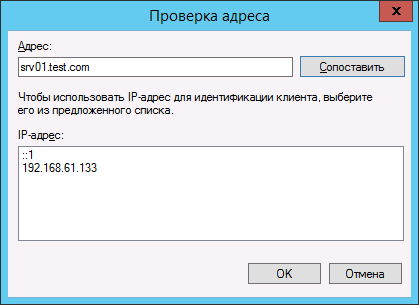 Рис. 50 – Проверка адреса успешнаНажмите OK.Окно настройки RADIUS-клиента будет выглядеть следующим образом.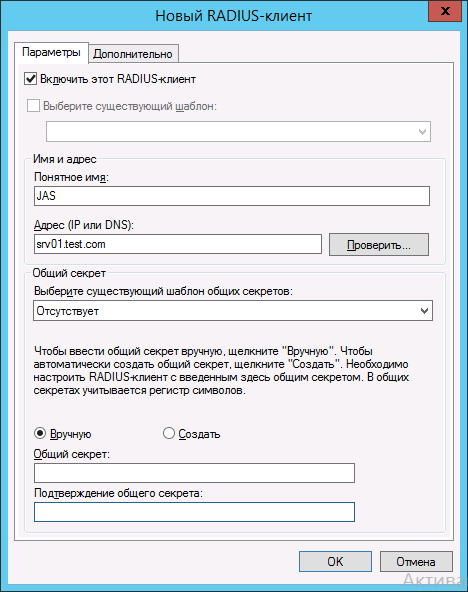 Рис. 51 – Окно настройки RADIUS-клиентаВ секции Общий секрет выполните следующие действия:выберите пункт Вручную;в полях Общий секрет и Подтверждение общего секрета введите секретное значение и его подтверждение соответственно. Это общее значение для NPS-сервера и RADIUS-клиента. Сохраните его в надёжном месте.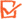 Нажмите OK.Созданный RADIUS-клиент отобразится в оснастке сервера политики сети.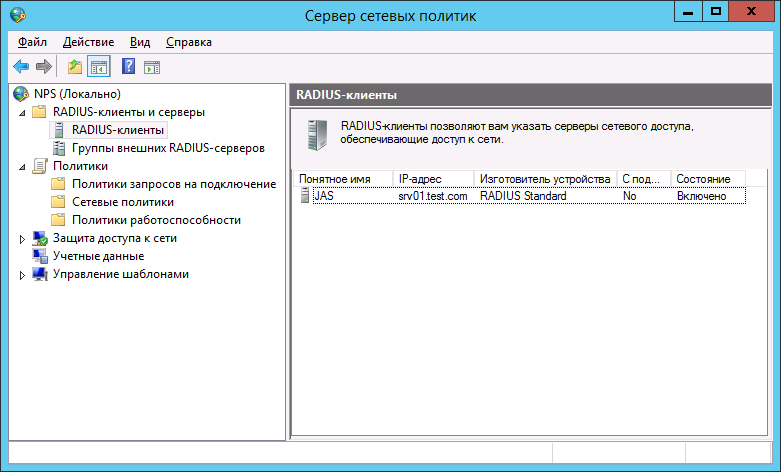 Рис. 52 – RADIUS-клиент созданУстановка JAS-плагина для NPSЧтобы установить JAS-плагина для NPS, выполните следующие действия.Запустите файл установки: Aladdin.JAS.NPSPlugin-X.X.X.XXX-x64.msi (только для 64-битных систем).Отобразится следующее окно. 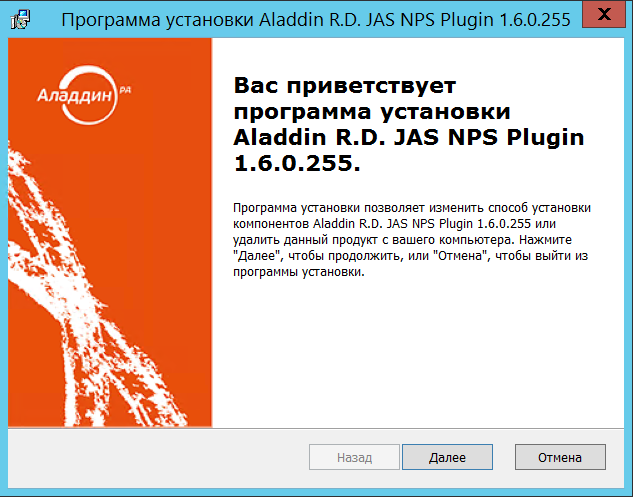 Рис. 53 – Окно приветствия мастера установки JAS-плагина для NPSНажмите Далее.Отобразится следующее окно. 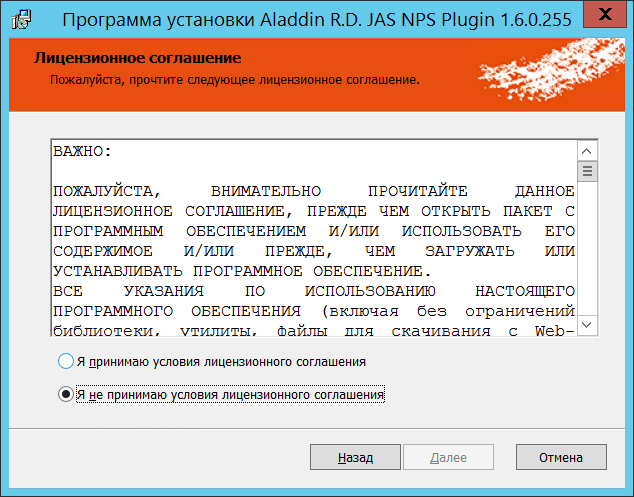 Рис. 54 – Окно лицензионного соглашенияВыберите Я принимаю условия лицензионного соглашения, после чего нажмите Далее.Отобразится следующее окно.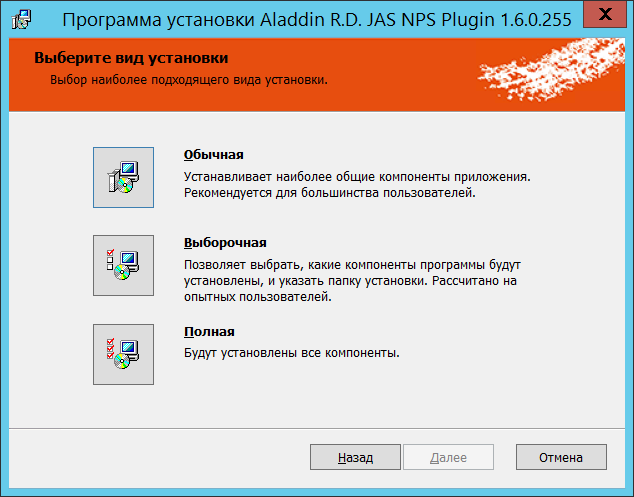 Рис. 55 - Окно выбора варианта установкиВыберите Полная.Отобразится следующее окно. 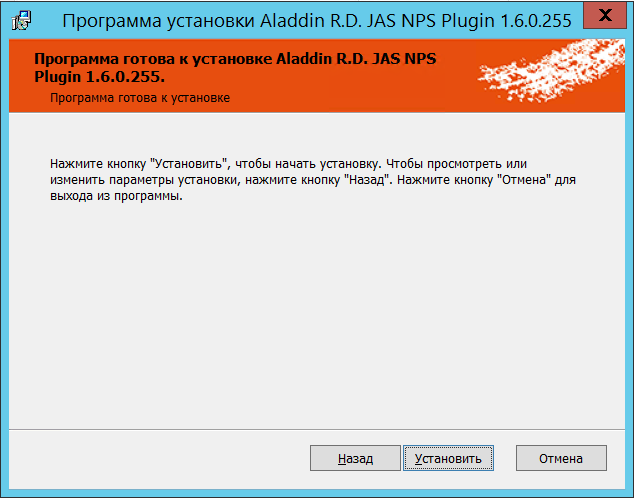 Рис. 56 – Подготовка к установкеНажмите Установить.По завершении установки отобразится следующее окно. 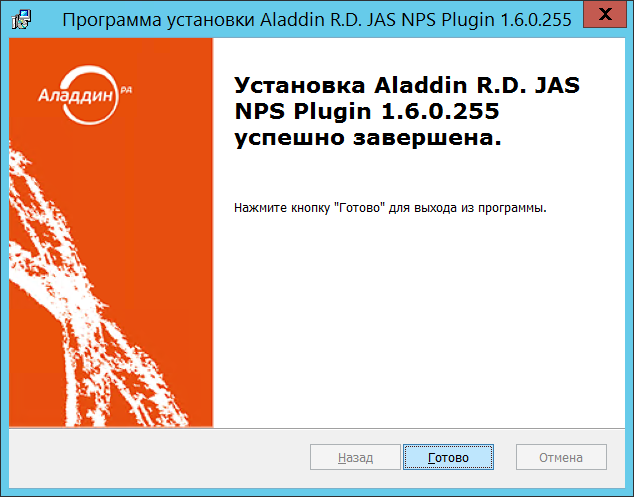 Рис. 57 – Окно завершения установкиНажмите Готово.Отобразится следующее сообщение.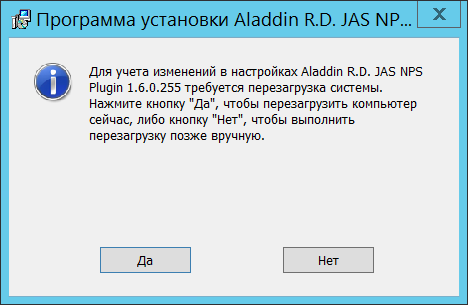 Рис. 58 – Предупреждение о необходимости перезагрузкиНажмите Нет и переходите к настройкам JAS-плагина для NPS (см. ниже).Настройка JAS-плагина для NPSЧтобы настроить JAS-плагин для NPS, выполните следующие действия.Откройте редактор реестра – для этого из командной строки выполните команду regedit.Перейдите в следующий раздел реестра:[HKEY_LOCAL_MACHINE\SOFTWARE\Aladdin\JAS NPS Plugin].Раздел будет выглядеть следующим образом.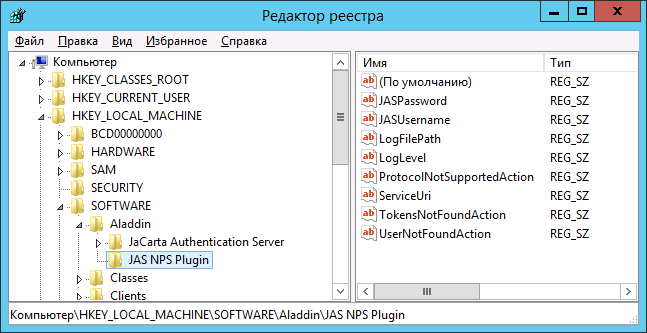 Рис. 59 – Настройки JAS-плагина для NPSВыполните настройку, руководствуясь табл. 12 ниже.Табл. 12 - Настройка JAS-плагина для NPSПосле внесения изменений в реестр перезагрузите компьютер.Проверка работы JAS-плагина для NPSЧтобы проверить работу JAS-плагина для NPS, выполните следующие действия. В настоящем документе описана процедура проверки с использованием утилиты NTRadPing, доступной для загрузки по ссылке https://www.novell.com/coolsolutions/tools/14377.html.Используя консоль управления JAS, зарегистрируйте пользователя с действующим аппаратным OTP-токеном или с Google Authenticator (см. соответствующие разделы настоящего документа):аппаратный OTP-токен – см. «Импорт инвентарного файла», с. 112, «Просмотр и редактирование свойств OTP-токена», с. 122, и «Включение и отключение OTP-токена», с. 120;Google Authenticator – см. «Регистрация Google Authenticator», с. 114.Синхронизируйте значения OTP аппаратного токена или экземпляра Google Authenticator с сервером JAS – см. «Синхронизация значений OTP», с. 120.На RADIUS-клиенте запустите утилиту NTRadPing.Окно утилиты будет выглядеть следующим образом.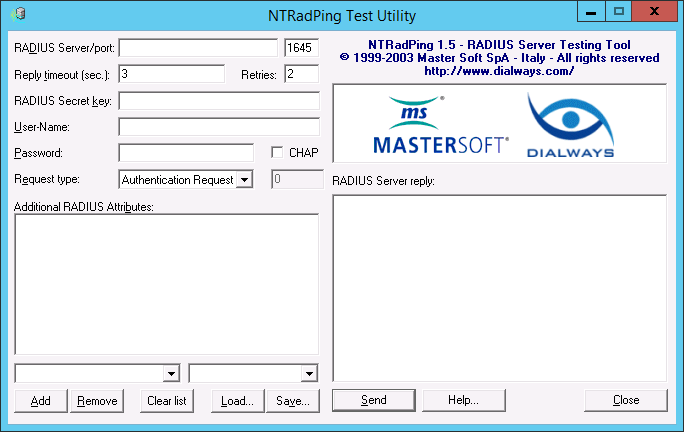 Рис. 60 – Окно утилиты NTRadPingВыполните настройку соединения, руководствуясь табл. 13 ниже.Табл. 13 – Настройка соединения с RADIUS-серверомНажмите кнопку Send (Отправить) внизу интерфейса.Если JAS-плагин для NPS настроен верно и если в окне утилиты были введены конкретные данные, в секции RADIUS Server reply (Ответ RADIUS-сервера) отобразятся следующие сведения.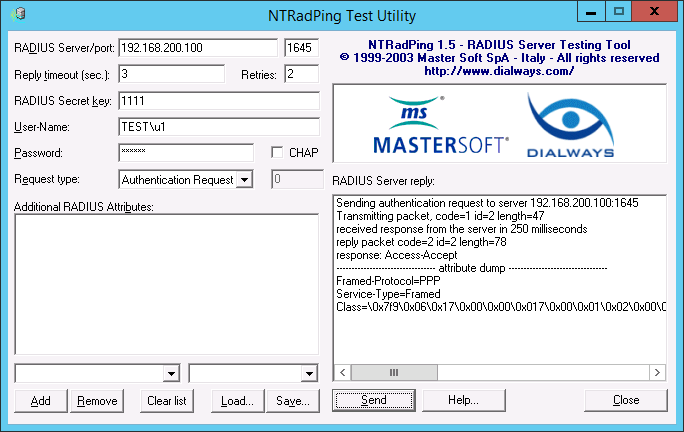 Рис. 61 – Ответ RADIUS-сервераУбедитесь в том, что в строке response (ответ) содержится значение Access-Accept (Доступ-Принят) – в этом случае аутентификация успешна. В противном случае проверьте настройки интерфейса для OTP-клиентов (см. «Настройка сетевых программных интерфейсов JAS», с. 27) и настройки JAS-плагина для NPS (см. «Настройка JAS-плагина для NPS», с. 63).Установка и настройка JAS-плагина для AD FSПодготовка к установке JAS-плагина для AD FSПеред установкой JAS-плагина установите роль Службы федерации Active Directory (имя службы Active Directory Federation Service – AD FS) в соответствии с документацией Microsoft Windows Server.Установка JAS-плагина для AD FSЧтобы установить JAS-плагин (модуль расширения) для AD FS, на сервере с установленной ролью Службы федерации Active Directory выполните следующие действия.Запустите файл установки: Aladdin.JAS.ADFSPlugin-X.X.X.XXX-x64.msi (только для 64-битных систем).Отобразится следующее окно. 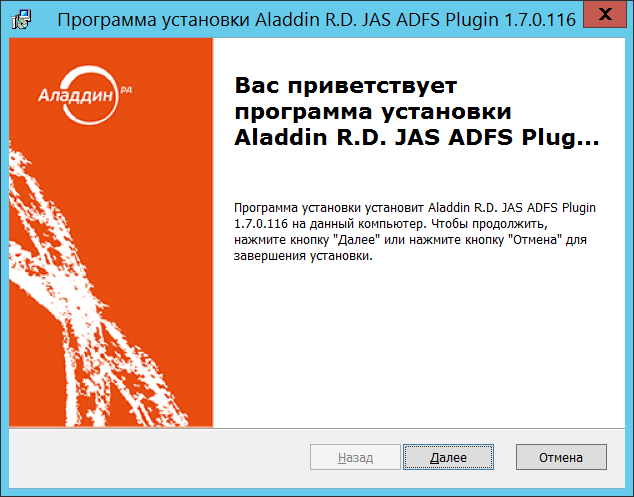 Рис. 62 – Окно приветствия мастера установки JAS-плагина для AD FSНажмите Далее.Отобразится следующее окно. 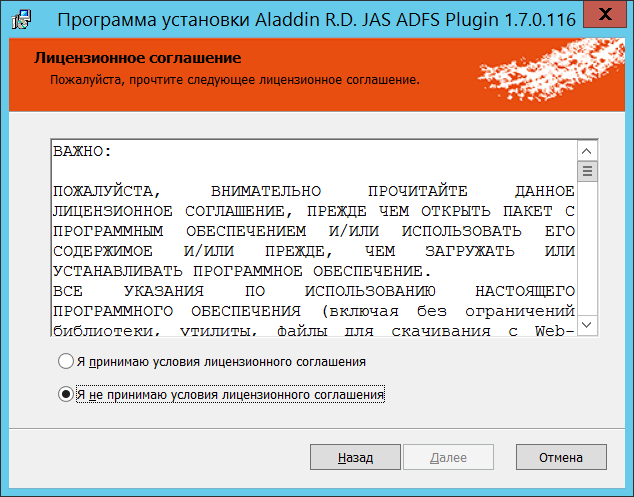 Рис. 63 – Окно лицензионного соглашенияВыберите Я принимаю условия лицензионного соглашения, после чего нажмите Далее.Отобразится следующее окно.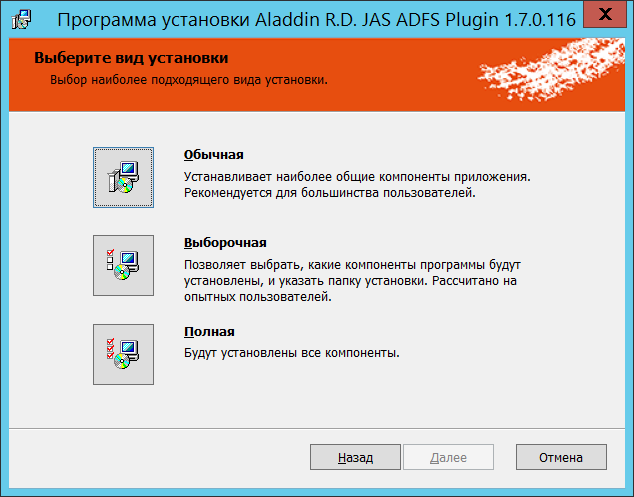 Рис. 64 - Окно выбора варианта установкиВыберите Полная.Отобразится следующее окно. 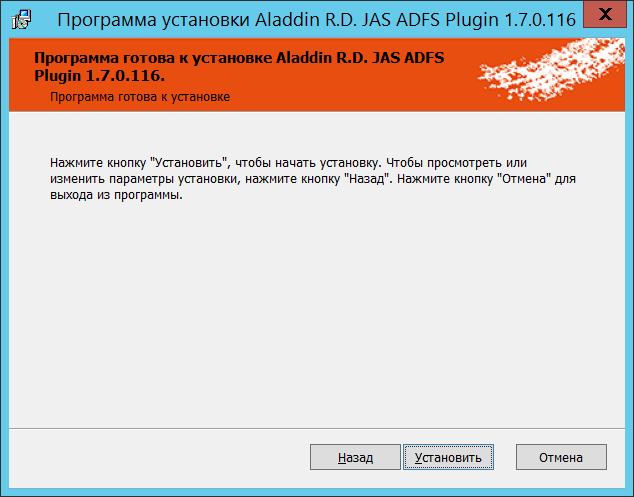 Рис. 65 – Подготовка к установкеНажмите Установить.По завершении установки отобразится следующее окно. 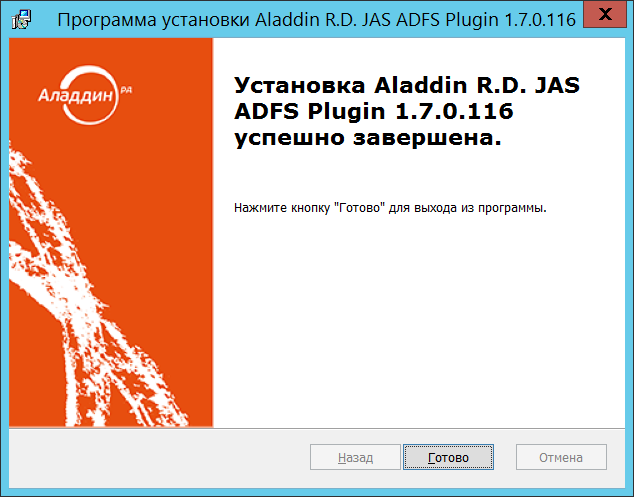 Рис. 66 – Окно завершения установкиНажмите Готово и переходите к настройкам JAS-плагина для AD FS (см. ниже).После установки JAS-плагин становится доступен для подключения в настройках службы AD FS (Рис. 68).Для проверки корректности установки JAS-плагина для AD FS  откройте оснастку MMC Управление AD FS. Раскройте путь AD FS -> Политики проверки подлинности. На панели справа в разделе Многофакторная проверка подлинности напротив пункта Глобальные параметры нажмите Изменить (Рис. 67). 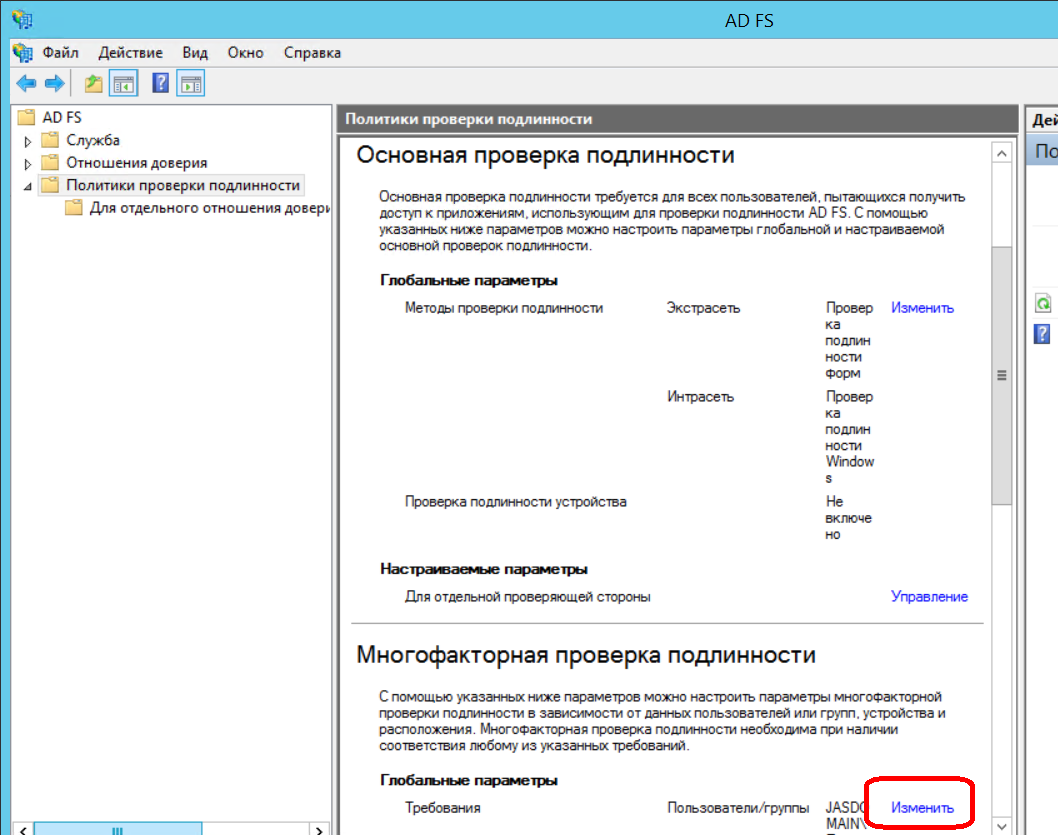 Рис. 67 – Вызов окна изменения параметров многофакторной аутентификации посредством AD FSВ открывшемся окне откройте на вкладку Многофакторная: 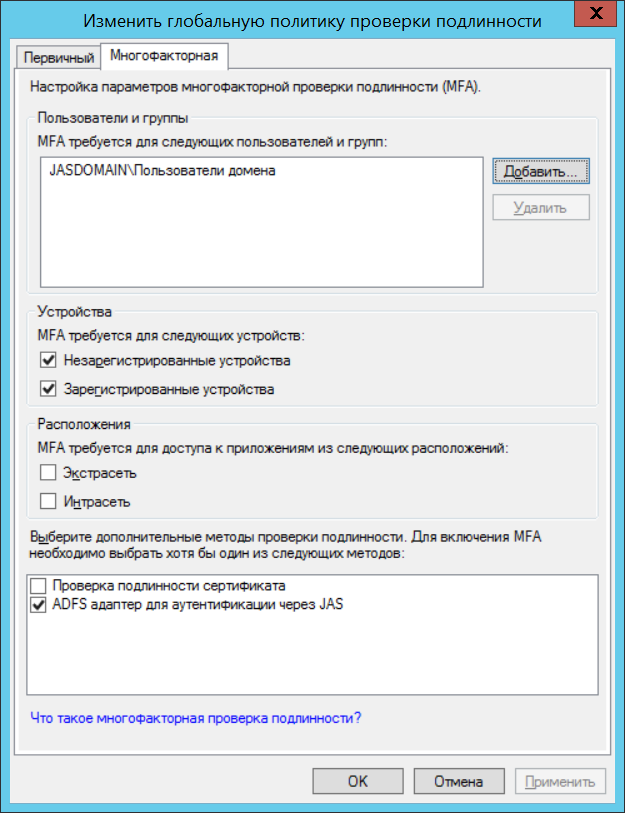 Рис. 68 – Проверка корректности установки JAS-плагина для AD FSУбедитесь в наличии логического поля ADFS адаптер для аутентификации через JAS (его присутствие свидетельствует о корректной установке JAS-плагина для AD FS).Убедитесь, что флажок ADFS адаптер для аутентификации через JAS установлен.Убедитесь, что сделаны остальные необходимые настройки многофакторной аутентификации посредством AD FS в соответствии с документацией Microsoft Windows Server. Настройка JAS-плагина для AD FSЧтобы настроить JAS-плагин для AD FS, выполните следующие действия.Откройте редактор реестра – для этого из командной строки выполните команду regedit.Перейдите в следующий раздел реестра:[HKEY_LOCAL_MACHINE\SOFTWARE\Aladdin\JAS ADFS Plugin].Раздел будет выглядеть следующим образом.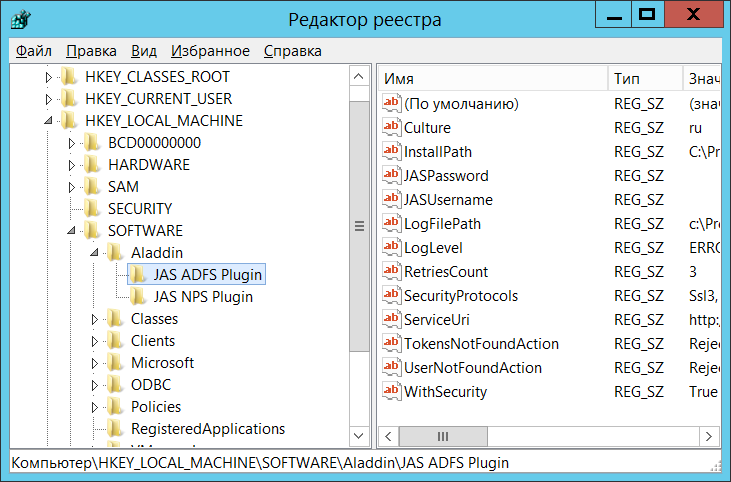 Рис. 69 – Настройки JAS-плагина для AD FSВыполните настройку, руководствуясь Табл. 14 ниже.Табл. 14 - Настройка JAS-плагина для AD FSПосле внесения изменений в реестр перезагрузите службу Active Directory Federation Service.Табл. 15 – Действия JAS-плагина для AD FS в зависимости от состояния токенов пользователяПримечание. Состояние Заблокирован подразумевает блокировку всех токенов соответствующего типа (например, OTP), а состояние Действует подразумевает наличие хотя бы одного незаблокированного токена соответствующего типа (например, OTP).Проверка работы JAS-плагина для AD FSДля проверки работы JAS-плагина для AD FS выполните следующие действия:Убедитесь в том, что JAS-плагин для AD FS установлен и настроен в соответствии с предыдущими разделами.Зарегистрируйте на сервере JAS OTP-ключ пользователя, под учетной записью которого предполагается выполнять тестовый запрос к AD FS. Это может быть либо действующий аппаратный OTP-токен или Google Authenticator (см. соответствующие разделы настоящего документа):аппаратный OTP-токен – см. «Импорт инвентарного файла» на с. 112, «Просмотр и редактирование свойств OTP-токена» на с. 122 и «Включение и отключение OTP-токена» на с. 120;Google Authenticator – см. «Регистрация Google Authenticator», с. 114.В браузере Internet Explorer перейдите по ссылке https://<имя_Службы_федерации>/adfs/ls/idpinitiatedsignon(в случае если браузер запущен на сервере, хостирующем AD FS, можно использовать следующую ссылку: https://localhost/adfs/ls/idpinitiatedsignon).Примечание. В версии ОС Microsoft Windows Server 2016 по умолчанию отключена тестовая веб-страница AD FS. Для включения этой возможности на сервере, хостирующем AD FS, следует выполнить следующую PowerShell-команду:Set-AdfsProperties -EnableIdPInitiatedSignonPage $trueПодробнее о решении проблемы см. по ссылке:  https://blogs.technet.microsoft.com/rmilne/2017/06/20/how-to-enable-idpinitiatedsignon-page-in-ad-fs-2016/Откроется веб-страница следующего вида: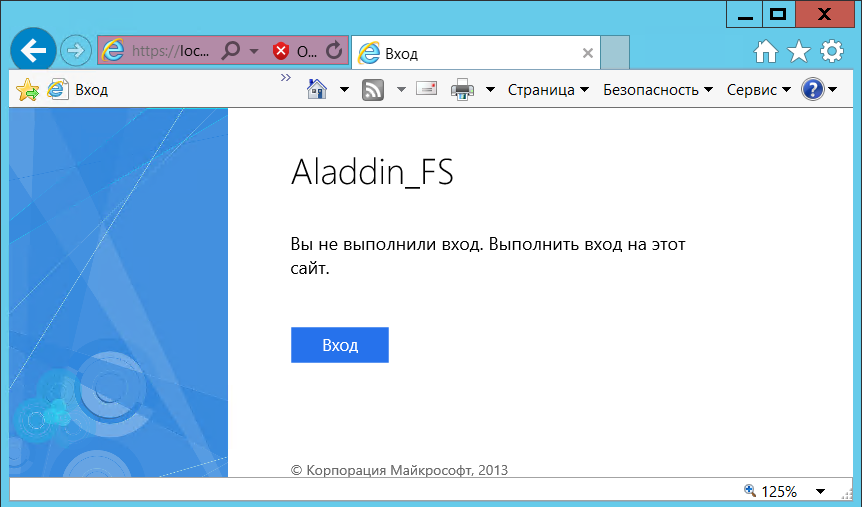 Рис. 70 – Стартовая проверочная страница службы федерации AD где Aladdin_FS – отображаемое имя службы федерации, заданное при ее установке.Примечание. В общем случае строку <имя_Службы_федерации> можно посмотреть в свойствах AD FS, в оснастке MMC Управление AD FS, см. Рис. 71).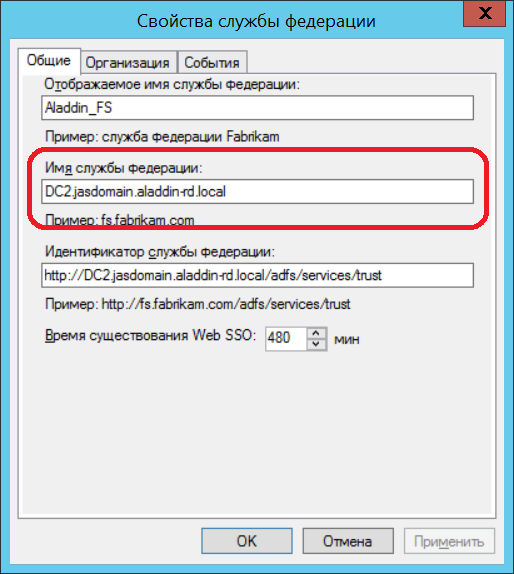 Рис. 71 – Просмотр имени Службы федерации Active Directory Нажмите Вход. Отобразится страница следующего вида: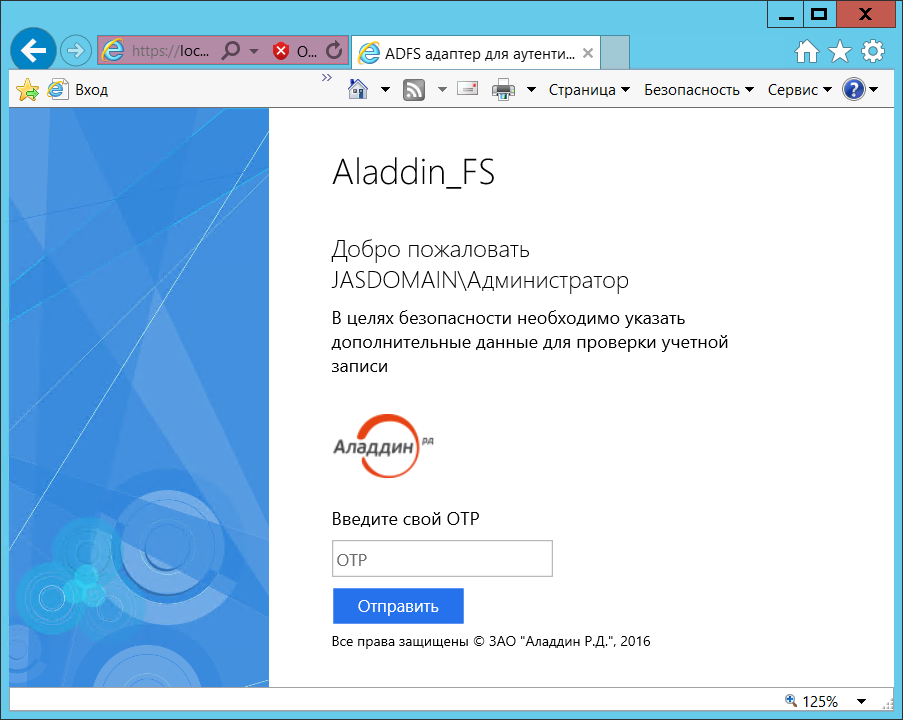 Рис. 72 – Веб-страница AD FS, использующей OTP-аутентификацию посредством JAS-плагина где JASDOMAIN\Администратор – имя пользователя, под учетной записью которого был выполнен данный HTTP-запрос.В случае если в браузере отражены данные веб-страницы, служба федерации Active Directory и JAS-плагин для AD FS настроены правильно.Установка и настройка отказоустойчивого кластера JASДля организации отказоустойчивого кластера JAS используется компонент Отказоустойчивая кластеризация из состава ОС Windows Server, а также JAS-плагин из комплекта поставки JAS (см. раздел «Пакеты установки», с. 14) для Cлужбы кластеров, развертываемой на каждом узле кластера в результате установки компонента Отказоустойчивая кластеризация.Системные требования JAS-плагина для службы кластеровТабл. 16 – Системные требования JAS-плагина для службы кластеров*Значения объема оперативной памяти приведены из расчета поддержки до 1 млн аутентификаторов (OTP-токенов и др.) при условии, что под управлением ОС функционирует только указанный JAS-плагин.Подготовка к установке JAS-плагина для службы кластеровПеред установкой JAS-плагина для службы кластеров на каждом узле кластера должны быть установлены:серверный компонент JAS (JAS Server);компонент Отказоустойчивая кластеризация из комплекта  ОС Microsoft Windows Server. (После установки данного компонента на сервере – узле кластера – будет автоматически установлена Служба кластеров).На каждом узле устанавливаемого кластера выполните следующие настройки:Настройте Сервер JAS на работу с одной и той же базой данных (см. раздел «Подключение к базе данных», с. 19)Настройте службу Aladdin JAS Engine Service (Рис. 73) так, чтобы при ее сбоях не выполнялось никаких действий, поскольку запуском и остановкой будет управлять Служба кластеров.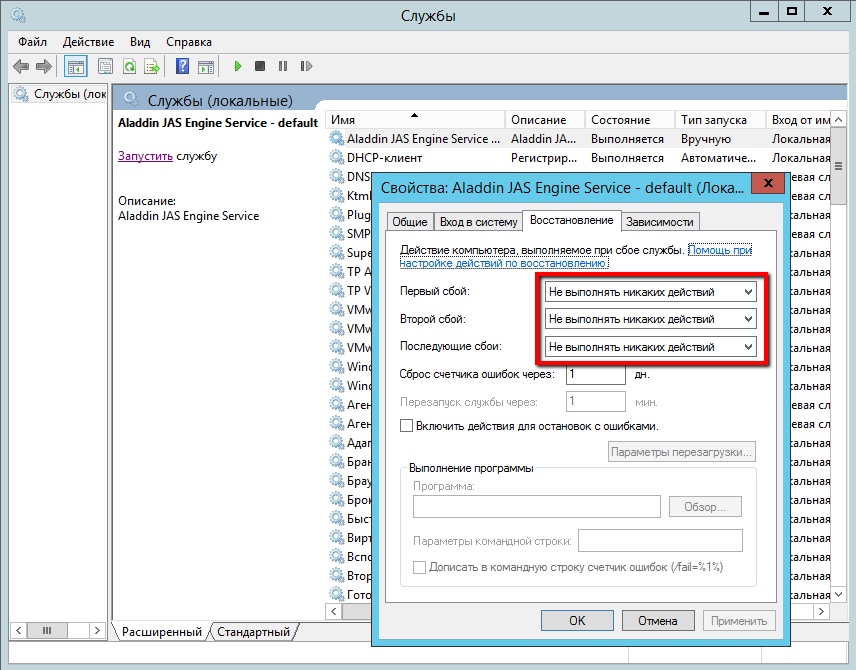 Рис. 73 – Настройка службы Aladdin JAS Engine Service Установка JAS-плагина для службы кластеровЧтобы установить JAS-плагин для службы кластеров, выполните следующие действия:Запустите файл установки: Aladdin.JAS.FCPlugin-X.X.X.XXX-x64.msi (только для 64-битных систем).Отобразится следующее окно. 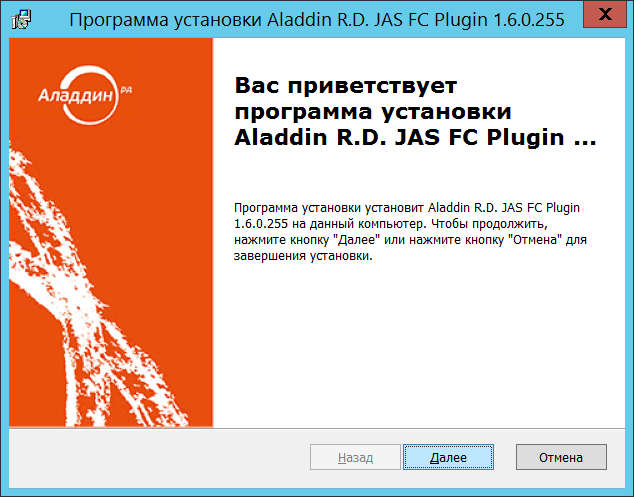 Рис. 74 – Окно приветствия мастера установки JAS-плагина для отказоустойчивого кластераНажмите Далее.Отобразится следующее окно. 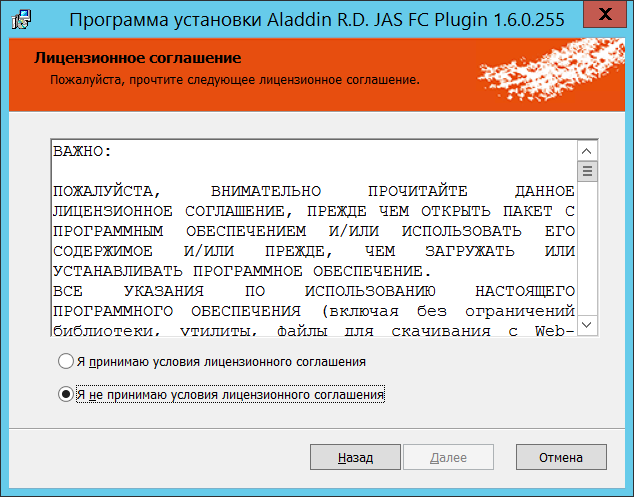 Рис. 75 – Окно лицензионного соглашенияВыберите Я принимаю условия лицензионного соглашения, после чего нажмите Далее.Отобразится следующее окно.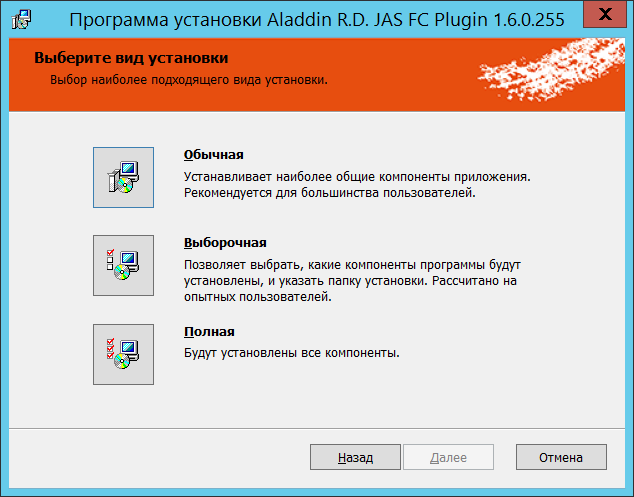 Рис. 76 - Окно выбора варианта установкиВыберите Полная.Отобразится следующее окно. 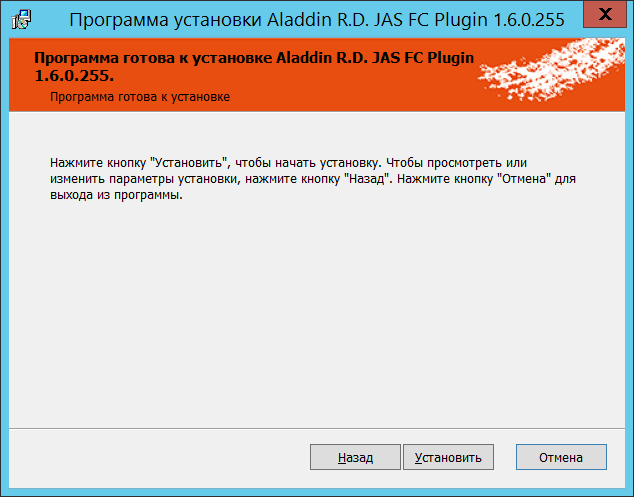 Рис. 77 – Подготовка к установкеНажмите Установить.По завершении установки отобразится следующее окно. 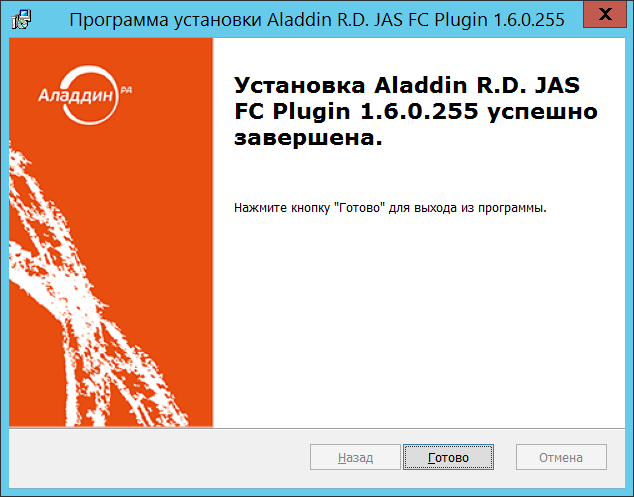 Рис. 78 – Окно завершения установкиНажмите Готово и переходите к настройкам JAS-плагина для службы кластеров (ниже).Настройка JAS-плагина для службы кластеровЧтобы настроить JAS-плагин для службы кластеров, выполните следующие действия.Откройте редактор реестра – для этого из командной строки выполните команду regedit.Перейдите в следующий раздел реестра:[HKEY_LOCAL_MACHINE\SOFTWARE\Aladdin\JAS FC Plugin].Раздел будет выглядеть следующим образом.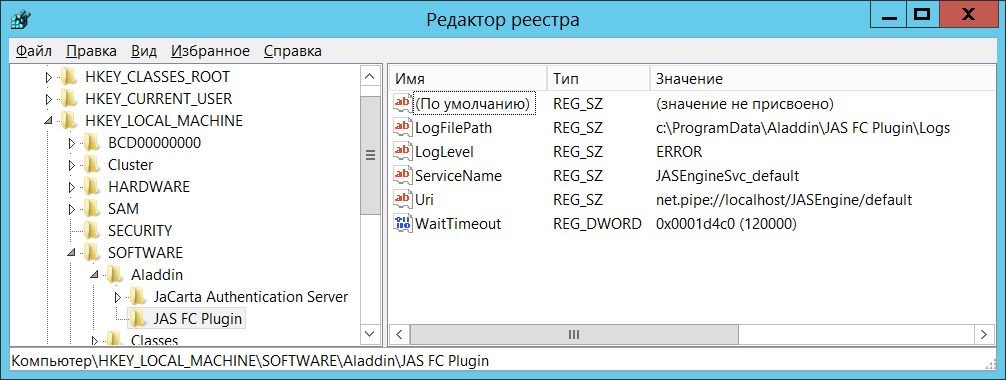 Рис. 79 – Настройки JAS-плагина для службы кластеровВыполните настройку, руководствуясь Табл. 17 ниже.Табл. 17 - Настройка JAS-плагина для службы кластеров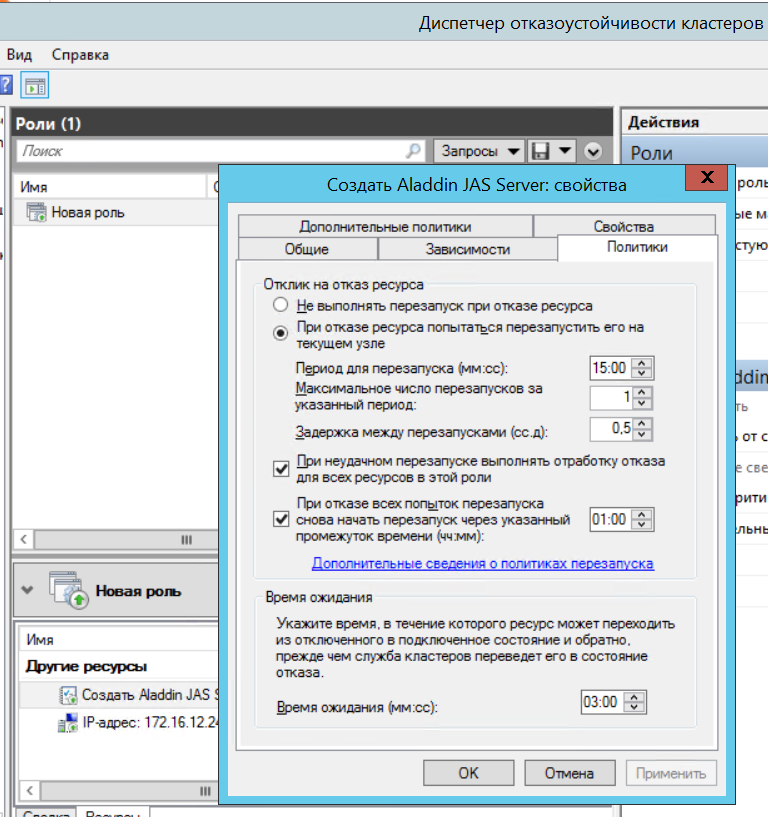 Рис. 80 – Настройка политики перезагрузки ресурса Aladdin JAS Server службы кластеровПосле внесения изменений в реестр перезагрузите Службу кластеров, чтобы настройки вступили в силу.Настройка отказоустойчивого кластера JASДля настройки отказоустойчивого кластера JAS выполните следующие действия.В соответствии с документацией Microsoft Windows Server создайте отказоустойчивый кластер, добавив в него необходимое число предварительно созданных узлов (в настоящем документе рассматривается пример настройки кластера с двумя узлами). В процессе установке кластеру присваивается имя и собственный IP-адрес.В Диспетчере отказоустойчивости кластеров для созданного кластера создайте пустую кластерную роль.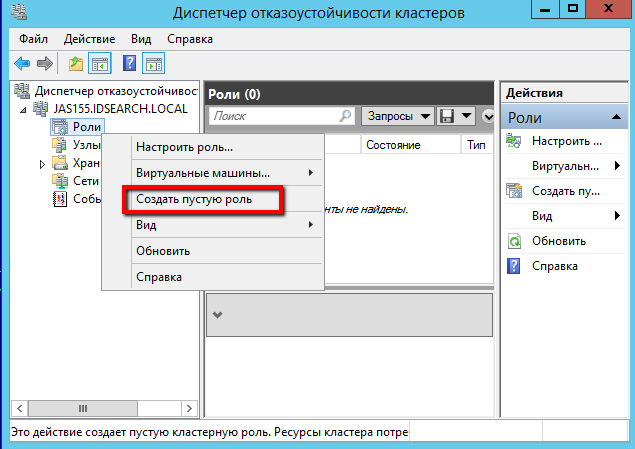 Рис. 81 – Добавление пустой роли кластеру серверовВ созданную кластерную роль добавьте ресурс Aladdin JAS Server.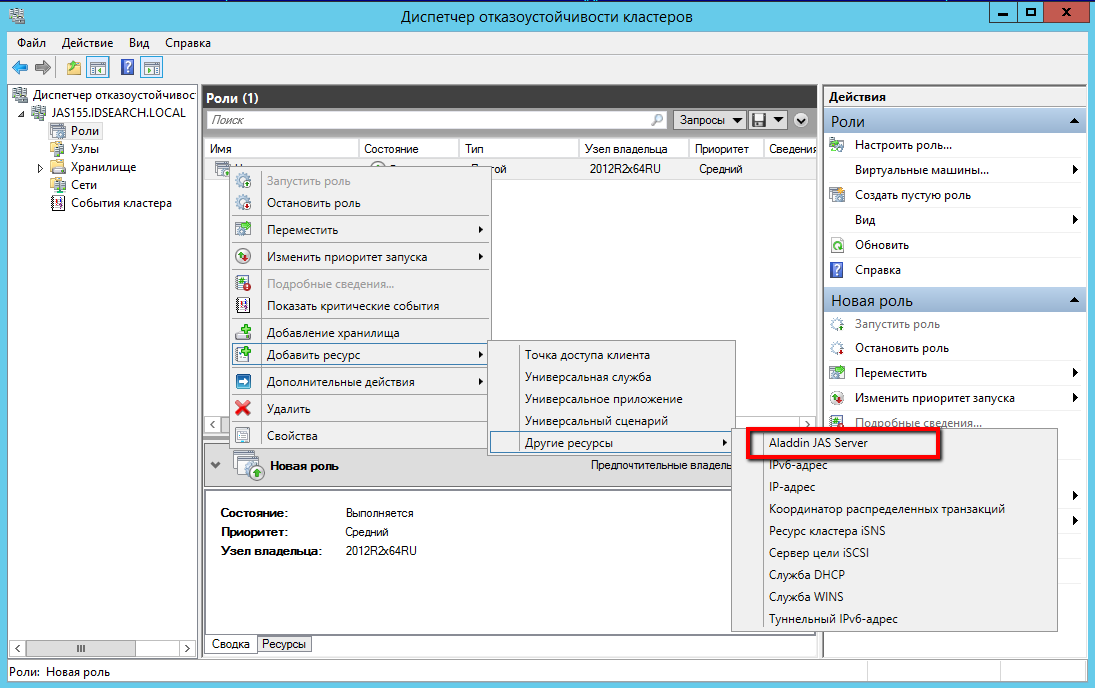 Рис. 82 – Добавление в пустую роль  ресурса – Aladdin JAS ServerПримечание. В случае отсутствия Aladdin JAS Server в списке доступных ресурсов необходимо закрыть и повторно открыть Диспетчер отказоустойчивости кластеров.В созданную кластерную роль добавьте еще один ресурс – IP-адрес. Выполните настройку IP-адреса для данной роли. На данном адресе отказоустойчивый кластер JAS будет принимать клиентские запросы. (В частности, данный адрес следует в дальнейшем использовать в настройках JAS-плагинов NPS и AD FS в случае их установки). Обратите внимание, что IP-адрес кластерной роли должен отличаться IP-адреса кластера.Для завершения настройки отказоустойчивого кластера в соответствии с документацией Microsoft Windows Server выполните настройку параметров кворума кластера.После добавления кластерной роли необходимо убедиться, что данная роль успешно запустилась (находится в состоянии Выполняется), и на одном из узлов кластера успешно запустился Сервер JAS.Проверка работы отказоустойчивого кластера JASПроцедура проверки работы отказоустойчивого кластера JAS приводится на примере кластера из двух узлов (JAS01 и JAS02). Для проверки работы кластера выполните следующие действия.Выполните предварительные условия проверки:Убедитесь, что кластер установлен и настроен в соответствии с предыдущими разделами.Убедитесь, что текущим сервером узла кластера является один из серверов JAS (например JAS01). 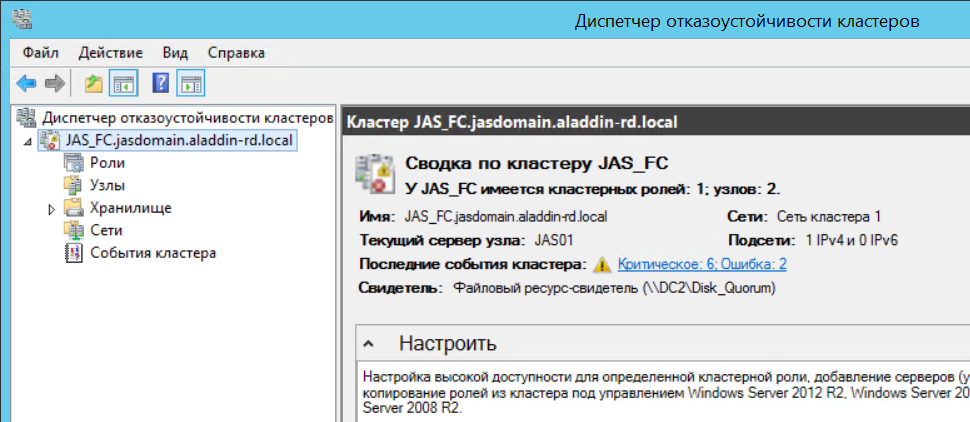 Рис. 83 – Индикация работающего узла (JAS01) отказоустойчивого кластера Убедитесь, что на втором узле кластера (JAS02) служба Aladdin JAS Engine Service – default остановлена. (Если нет, выполните ее остановку принудительно).Сделайте узел JAS01 физически недоступным. (Например, отключите питание или сетевой интерфейс).Убедитесь, что через некоторое время (при большом числе поддерживаемых аутентификаторов может составлять несколько минут) служба Aladdin JAS Engine Service – default на втором узле кластера (JAS02) сервера автоматически запустилась, после чего автоматически запустился Сервер JAS (Статус сервера: Работает).Данное поведение отказоустойчивого кластера подтверждает, что резервный узел автоматически включается для поддержания работоспособности сервиса.Сервер JASПО Сервер JAS, или серверный агент, служит для оперативного управления (логический запуск/остановка/приостановка/перезапуск) бизнес-логикой JAS, реализуемой серверной службой Aladdin JAS Engine Service – default, и базовой настройки параметров функционирования JAS.Меню быстрого доступа в области уведомленийСервер JAS отображается в виде значка  () в области уведомлений. Чтобы отобразить меню быстрого доступа, Нажмите правой кнопкой мыши на этом значке. Меню выглядит следующим образом.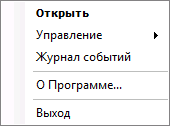 Рис. 84 – Меню быстрого доступа в области уведомленийМеню содержит следующие пункты (см. табл. 18 ниже).Табл. 18 – Меню в области уведомленийОкно управления ПО Сервер JASЧтобы открыть окно управления JAS, нажмите правой кнопкой мыши на значке  () в области уведомлений и выберите Открыть.Окно будет выглядеть следующим образом.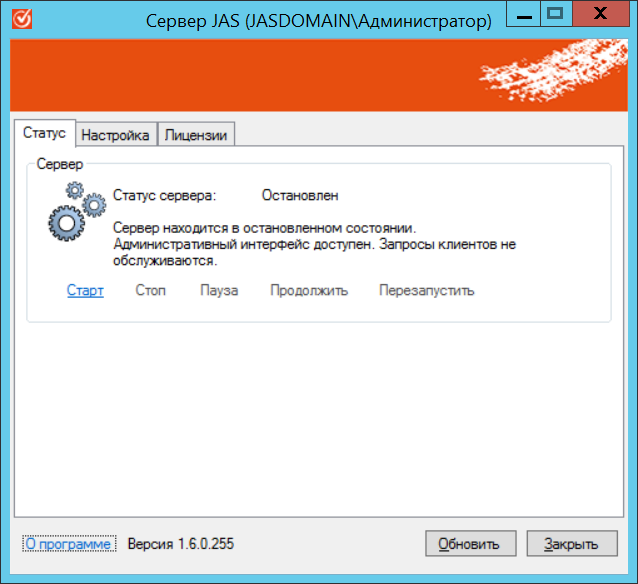 Рис. 85 – Окно управления сервером JASВ зависимости от выбранной вкладки окно предоставляет доступ к следующим настройкам (табл. 19 ниже).Табл. 19 – Окно управления сервером JASНастройка серверной службыЧтобы настроить параметры работы серверной службы JAS, выполните следующие действия. Откройте окно управления сервером JAS и перейдите на вкладку Настройки.Нажмите Настройки сервиса.Отобразится следующее окно. 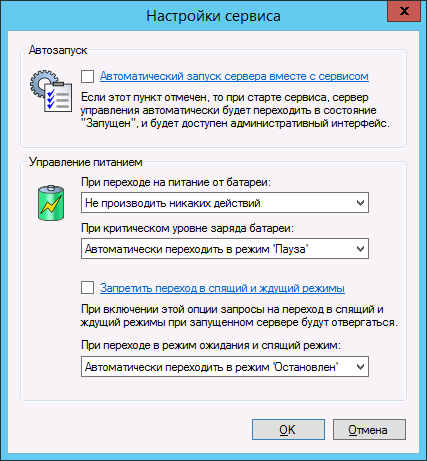 Рис. 86 – Параметры настройки серверной службы JASВыполните настройку, руководствуясь табл. 20 ниже.Табл. 20 – Настройка серверной службыНажмите OK, чтобы сохранить изменения.Прикладные настройки сервера JASЧтобы изменить прикладные настройки сервера, выполните следующие действия. Эти настройки будут использоваться в качестве настроек по умолчанию. Впоследствии для OTP- и Messaging-токенов эти настройки можно будет переопределить, используя консоль управления JAS (см. разделы «Просмотр и редактирование свойств OTP-токена», с. 122 и «Просмотр и редактирование свойств Messaging-токена», с. 135).Откройте окно управления сервером JAS и перейдите на вкладку Настройка.Нажмите на ссылке Прикладные настройки сервера. Выберите вкладку Настройки OTP -> Общие.Отобразится следующее окно. 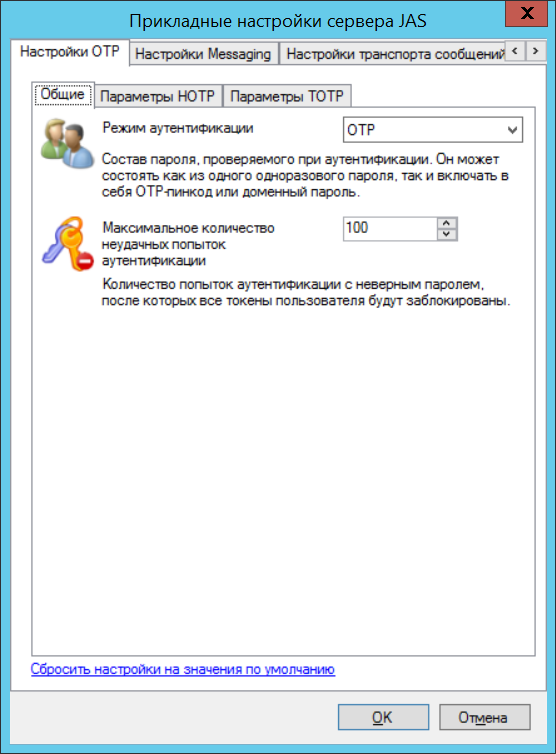 Рис. 87 – Общие настройки OTPВыполните настройку, руководствуясь табл. 21 ниже.Табл. 21 – Общие настройки по умолчанию для OTP-токеновВыберите вкладку Настройки OTP -> Параметры HOTP. 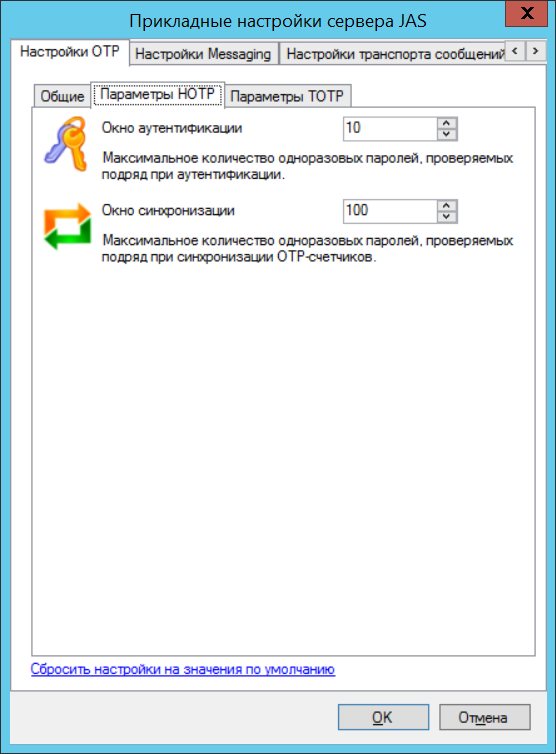 Рис. 88 – Настройка параметров HOTPВыполните настройку, руководствуясь Табл. 22.Табл. 22 – Настройки по умолчанию для HOTP-токеновВыберите вкладку Настройки OTP -> Параметры ТOTP. 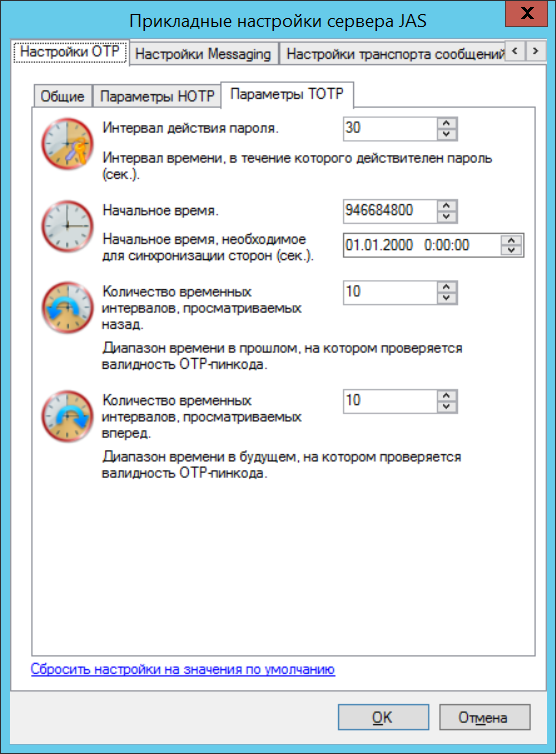 Рис. 89 – Настройка параметров TOTPВыполните настройку, руководствуясь Табл. 23.Табл. 23 – Настройки по умолчанию для TOTP-токеновВыберите вкладку Настройки Messaging. 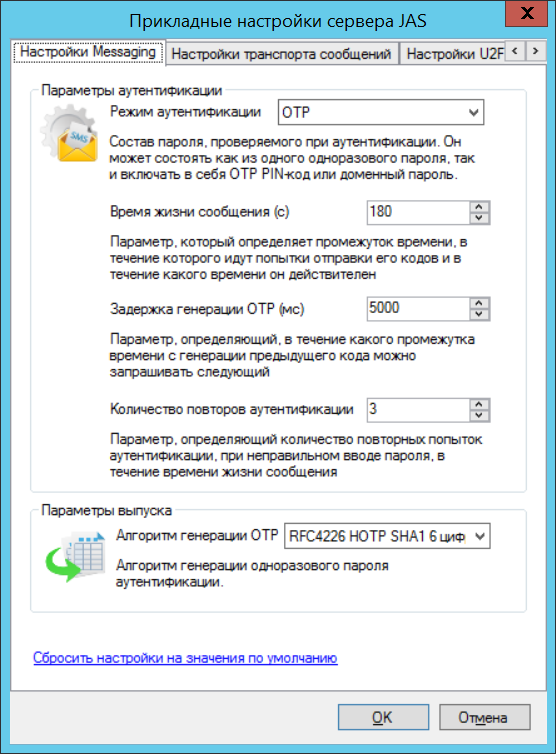 Рис. 90 – Настройки MessagingВыполните настройку, руководствуясь Табл. 24 ниже.Табл. 24 – Настройки по умолчанию для Messaging-токеновВыберите вкладку Настройки транспорта сообщений. 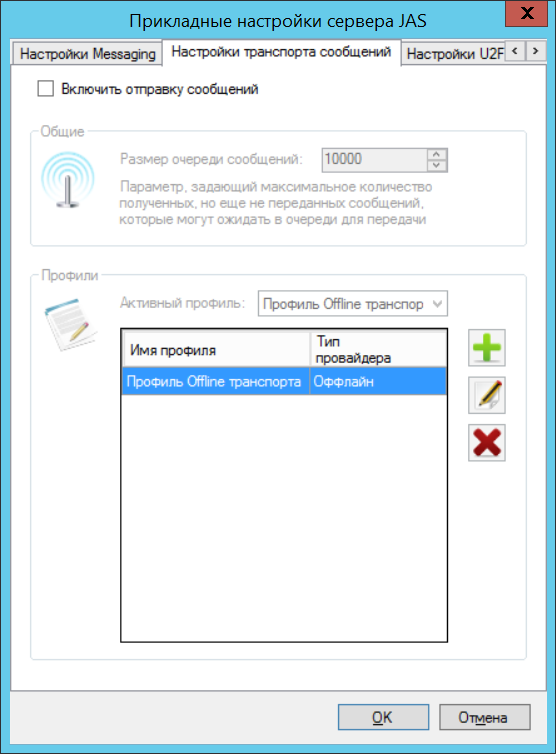 Рис. 91 – Настройки транспорта сообщенийТранспорт сообщений (messaging) по умолчанию выключен. Чтобы его включить, установите флаг Включить отправку сообщений.После включения отправки сообщений становятся доступными настройки Размер очереди сообщений и Профили.Очередь сообщений представляет собой последовательность сообщений на сервере JAS, ожидающих отправку в SMS-центр. При переполнении очереди сообщений новые запросы на аутентификацию будут отклоняться с ошибкой.В один момент времени может быть активен только один профиль. По умолчанию активен Профиль Offline транспорта, который записывает SMS-сообщение в файл, никуда не отправляя.Для реальной отправки сообщений добавьте и настройте профили HTTP- и SMPP-транспорта.Примечание. При использовании HTTP- или SMPP-транспорта доставка сообщений к SMS-центрам мобильных операторов производится посредством SMS- шлюзов (в том числе коммерческих). Для работы через такой шлюз необходимо предварительно завести на нем учетную запись, выполнив в ней все необходимые настройки.Для добавления в список профиля Offline-транспорта нажмите кнопку  (Рис. 91, с. 98) и выберите Профиль провайдера Offline. 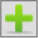 Отобразится следующее окно.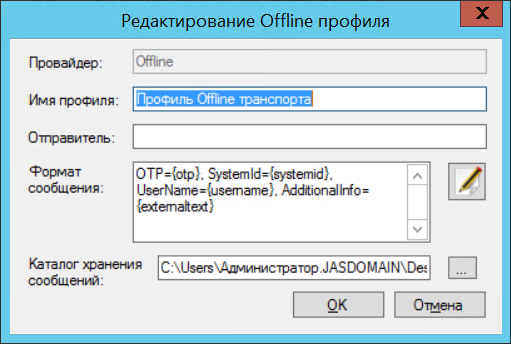 Рис. 92 – Настройки профиля Offline-транспортаВыполните настройку профиля, руководствуясь Табл. 25.Табл. 25 – Настройка Offline-транспорта сообщенийНажмите OK, чтобы сохранить изменения.Для добавления в список профиля HTTP-транспорта нажмите кнопку  (Рис. 91, с. 98) и выберите Профиль провайдера Http. Отобразится следующее окно.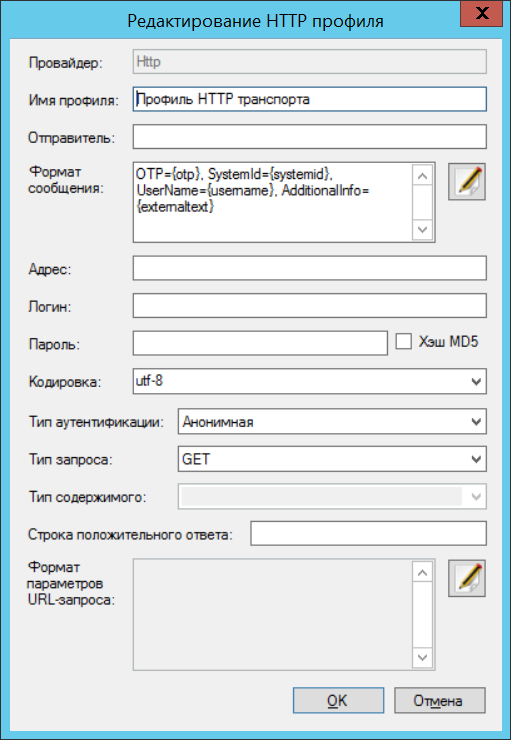 Рис. 93 – Настройки профиля HTTP-транспортаВыполните настройку профиля, руководствуясь Табл. 26.Табл. 26 – Настройка HTTP-транспорта сообщенийДля добавления в список профиля SMPP-транспорта нажмите кнопку  (Рис. 91, с. 98) и выберите Профиль провайдера Smpp. Отобразится следующее окно.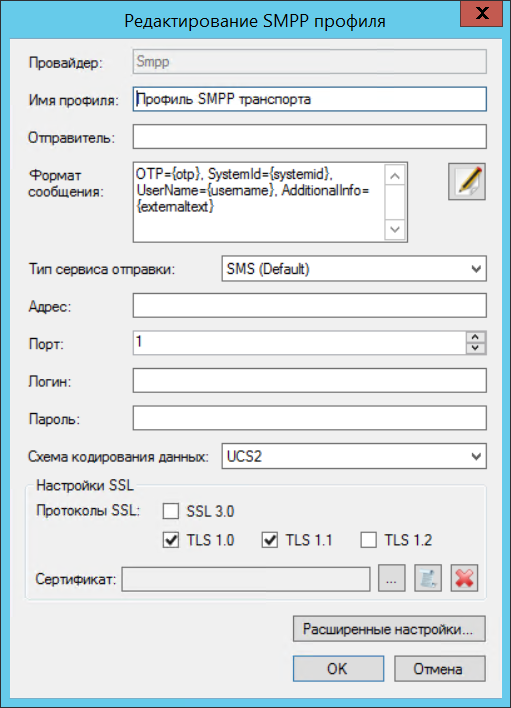 Рис. 94 – Настройки профиля SMPP-транспортаВыполните настройку профиля, руководствуясь Табл. 27.Табл. 27 – Настройка SMPP-транспорта сообщенийПри необходимости выполнить расширенные настройки SMPP нажмите Расширенные настройки.Отобразится следующее окно.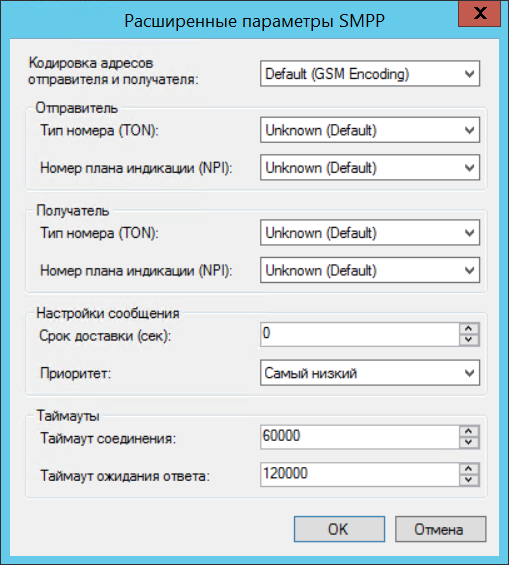 Рис. 95 – Расширенные настройки профиля SMPP-транспортаВыполните настройку профиля, руководствуясь Табл. 28.Табл. 28 – Расширенные настройки SMPP-транспорта сообщенийНажмите OK дважды, чтобы сохранить изменения.Для удаления или редактирования профиля транспорта сообщений выберите его из списка (Рис. 91, с. 98) и нажмите соответственно кнопку  или  .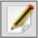 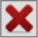 Выберите вкладку Настройки U2F (Рис. 96). 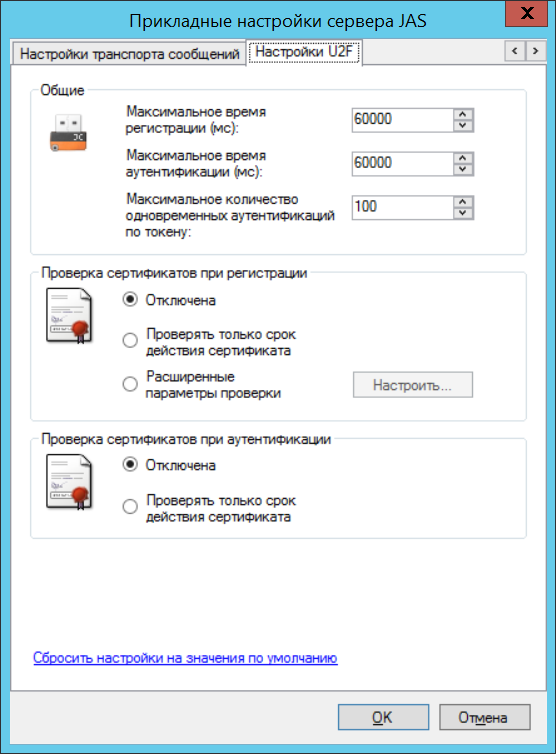 Рис. 96 – Настройки U2FВыполните настройку, руководствуясь Табл. 29.Табл. 29 – Настройки U2FВ случае необходимости выполните расширенную настройку проверки аттестационных сертификатов U2F-устройства для процедуры регистрации U2F-аутентификатора. Для этого следует нажать кнопку Настроить… на панели Проверка сертификата при регистрации (Рис. 96). Откроется следующее окно: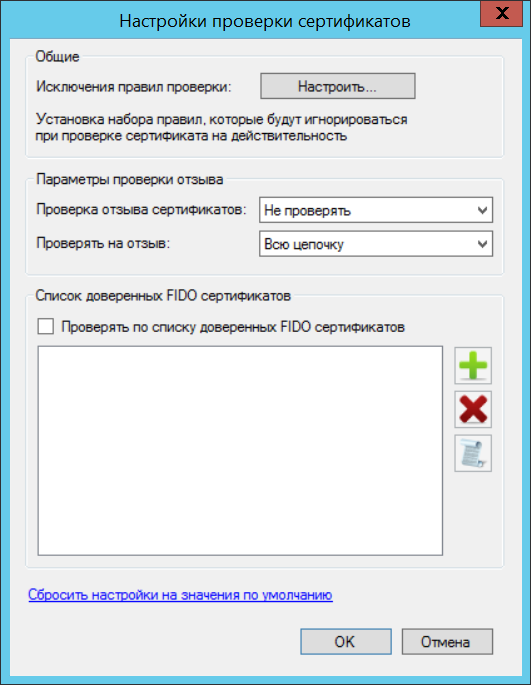 Рис. 97 – Окно настройки расширенной проверки аттестационного сертификатаВыполните настройку, руководствуясь Табл. 30.Табл. 30 – Настройки проверки аттестационных сертификатов U2F-устройствТабл. 31 – Настройки исключений проверок сертификатаПо завершении настройки нажмите ОК два раза.Консоль управления JAS Консоль управления JAS позволяет осуществлять операции, связанные с управлением жизненным циклом аутентификаторов с поддержкой OTP. Чтобы открыть Консоль управления JAS, в меню Пуск выберите JaCarta Authentication Server -> Консоль Управления JAS.Перед запуском консоли управления JAS необходимо убедиться что служба Aladdin JAS Engine Service – default находится в состояние Выполняется, а сервер JAS запущен (приложение Сервер JAS, вкладка Статус, Статус сервера: Работает  см раздел «Сервер JAS», с. 88). В противном случае приложение Консоль управления JAS не будет запущено, при этом будет выведено соответствующее сообщение об ошибке.Консоль имеет следующий вид.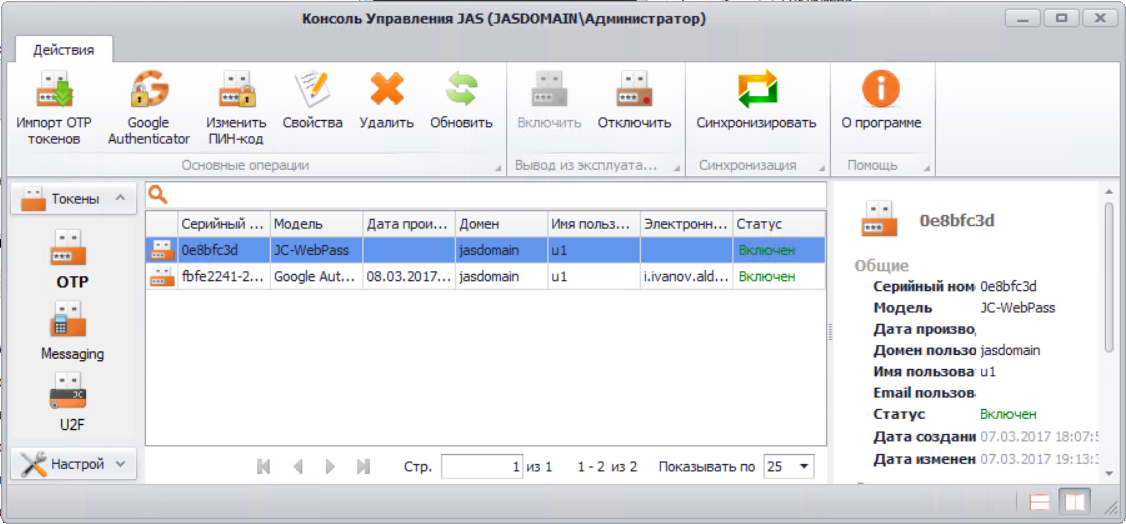 Рис. 98 – Общий вид консоли управления JASВ табл. 32 (ниже) представлен краткий перечень доступных операций (со ссылками на соответствующие подразделы настоящего руководства), а также указаны типы и модели аутентификаторов, к которым применима та или иная операция. Также, в таблице указано, после каких операций на электронный адрес пользователя, к которому эта операция относилась, отправляется электронное письмо. Если на момент выполнения этой операции у вас не настроены параметры рассылки электронной почты (см. «Настройка SMTP-сервера» на с. 144), операция будет завершена, однако пользователь не получит нужных ему сведений (например, новое значение PIN-кода для OTP или QR-код для регистрации Google Authenticator).Табл. 32 – Краткий перечень операций, доступных с помощью консоли управления JASУправление OTP-токенамиИмпорт инвентарного файлаЧтобы импортировать инвентарный файл со списком OTP-токенов, выполните следующие действия.Запустите консоль управления JAS, выберите раздел Токены -> OTP и в верхней панели нажмите Импорт OTP токенов.Отобразится следующее окно. 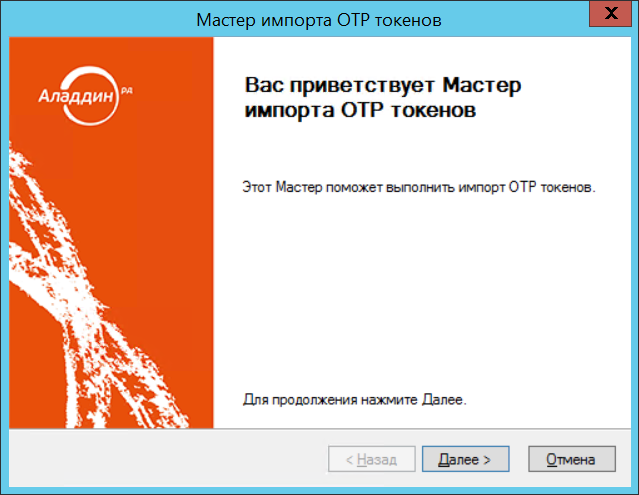 Рис. 99 – Окно приветствия мастера импорта ключевых носителейНажмите Далее.Отобразится следующее окно. 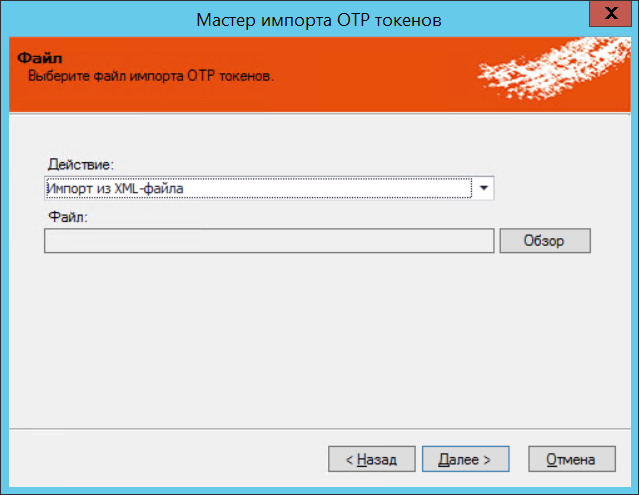 Рис. 100 – Указание пути к инвентарному файлуВоспользуйтесь кнопкой Обзор, чтобы указать путь к инвентарному файлу, после чего нажмите Далее.По завершении импорта отобразится следующее окно. 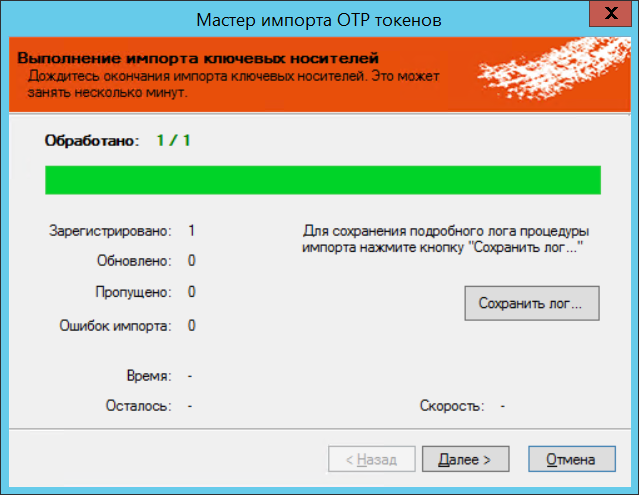 Рис. 101 – Импорт завершёнЕсли вы хотите сохранить данные об импорте в файл журнала, выполните следующие действия (в противном случае переходите к следующему шагу процедуры):нажмите Сохранить лог и укажите путь сохранения этого файла;в окне сообщения об успешном сохранении файла журнала нажмите OK.В окне мастера импорта нажмите Далее.Отобразится следующее окно. 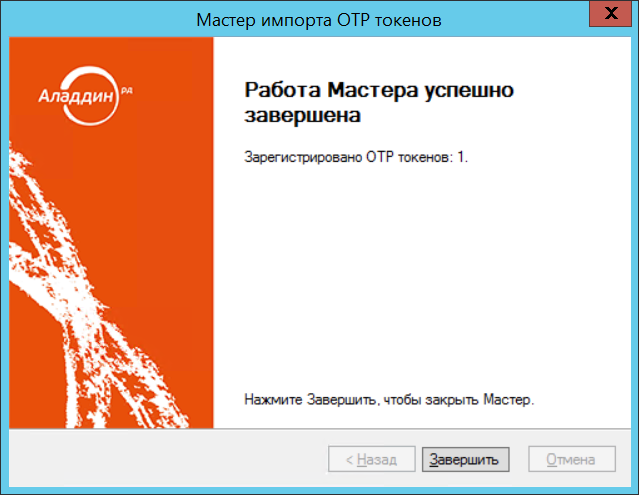 Рис. 102 – Окно завершения процедуры импортаНажмите Завершить.Сведения об импортированных OTP-токенах отобразятся в центральной части окна консоли управления JAS (см. рис. 103 ниже).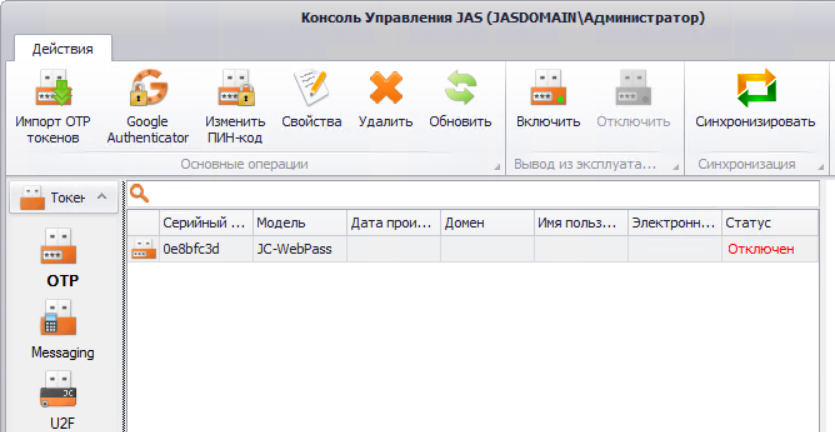 Рис. 103 – Сведения об импортированных OTP-токенах в консоли управления JASРегистрация Google AuthenticatorЧтобы зарегистрировать Google Authenticator, выполните следующие действия.Запустите консоль управления JAS, выберите раздел Токены -> OTP и в верхней панели нажмите Google Authenticator.Отобразится следующее окно.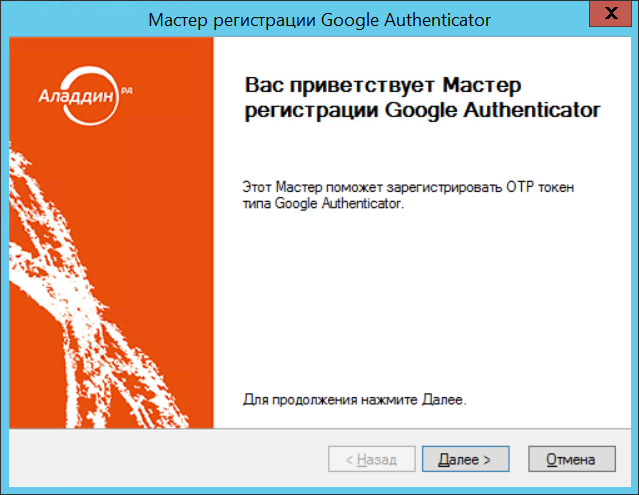 Рис. 104 – Окно приветствия мастера регистрации Google AuthenticatorНажмите Далее.Отобразится следующее окно. 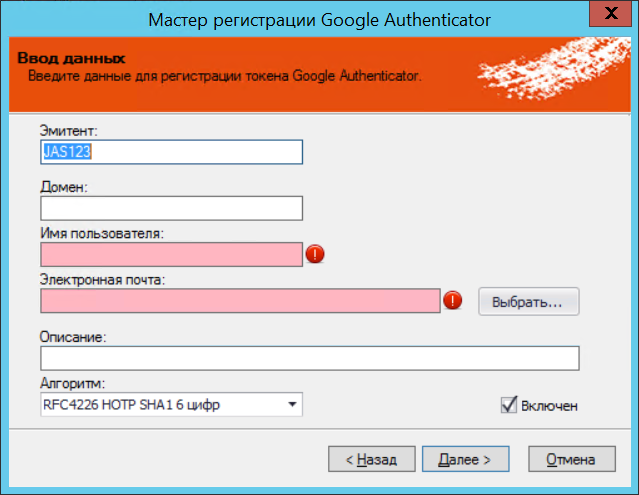 Рис. 105 – Параметры регистрации Google AuthenticatorВыполните настройки, руководствуясь табл. 33 ниже.Табл. 33 – Параметры регистрации Google AuthenticatorНажмите Далее.Отобразится следующее окно. 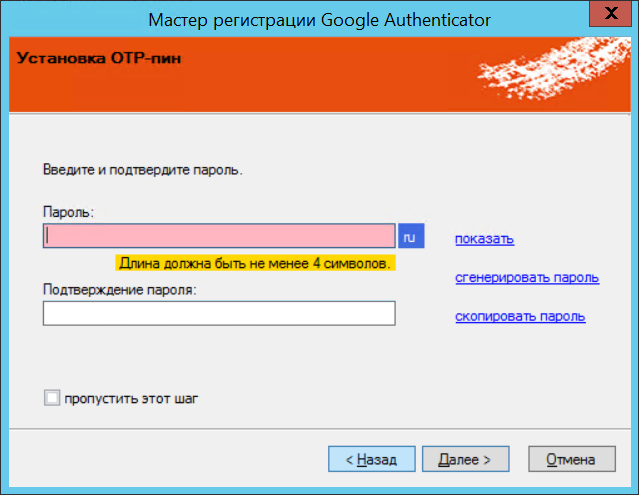 Рис. 106 – Установка PIN-кода для OTPВ полях Пароль и Подтверждение пароля задайте PIN-код для OTP и подтверждение соответственно. Это значение будет отправлено на адрес электронной почты пользователя по завершении регистрации.Нажмите Далее.Отобразится следующее окно. 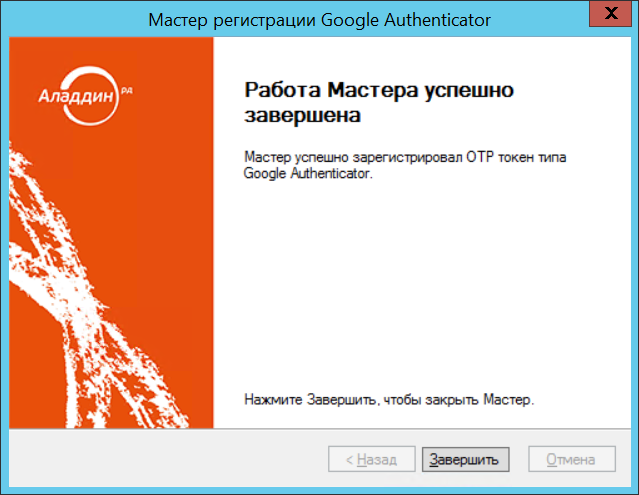 Рис. 107 – Окно завершения регистрации Google AuthenticatorЗарегистрированный экземпляр Google Authenticator отобразится в консоли управления JAS.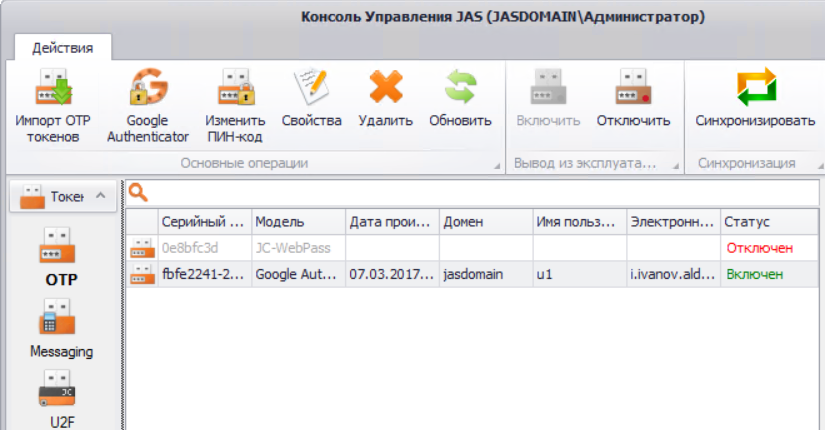 Рис. 108 – Экземпляр Google Authenticator зарегистрированПользователь получит на свой электронный адрес сообщение, содержащее PIN-код для OTP и QR-код.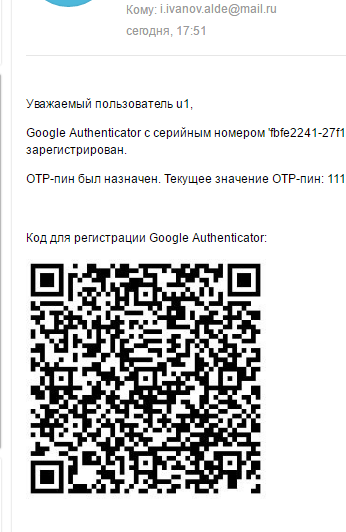 Рис. 109 - сообщение, содержащее PIN-код для OTP и QR-кодПользователь с помощью своего мобильного устройства, на котором установлено приложение Google Authenticator, должен отсканировать QR-код, после чего он сможет генерировать значения OTP.Установка и изменение PIN-кода для OTPЧтобы установить или изменить PIN-код для OTP выбранного токена, выполните следующие действия.В консоли управления JAS отметьте токен, PIN-код для OTP которого вы хотите изменить.В верхней панели выберите Изменить ПИН-код.Отобразится следующее окно. 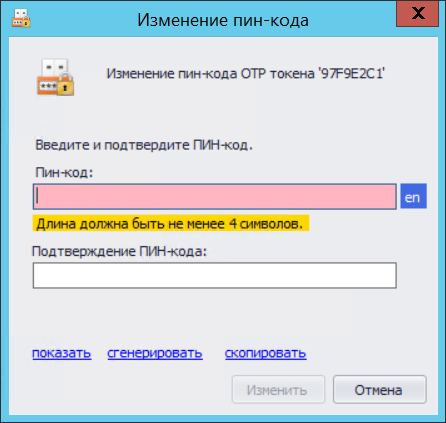 Рис. 110 – Установка или изменение PIN-кода для OTPВыполните необходимые действия, руководствуясь табл. 34 ниже.Табл. 34 – Параметры установки или изменения PIN-кода для OTPНажмите Изменить.При успешной установке/изменении PIN-кода для OTP отобразится соответствующее сообщение.Примечание. В случае если пользователю OTP-токена не назначен адрес электронной почты, отобразится сообщение о невозможности отправки соответствующего уведомления. Чтобы уведомление могло быть отправлено, необходимо предварительно задать адрес электронной почты пользователя в настройках данного OTP-токена, см. раздел «Просмотр и редактирование свойств OTP-токена», с. 122.Нажмите OK для завершения процедуры.Включение и отключение OTP-токенаЧтобы включить или отключить возможность использования OTP-токена, выполните следующие действия. OTP-токен невозможно включить, если в его свойствах не указан пользователь, которому он назначен (чтобы указать пользователя, которому назначен OTP-токен, см. «Просмотр и редактирование свойств OTP-токена», с. 122).В консоли управления JAS выберите OTP-токен, возможность использования которого вы хотите включить или отключить.В зависимости от нужного действия в верхней панели выберите Включить или Отключить.Отобразится диалоговое окно подтверждения действия.Нажмите Да для продолжения.Новый статус OTP-токена (Включен или Отключен) отобразится в столбце Статус центральной части консоли управления JAS (см. рис. 111 ниже).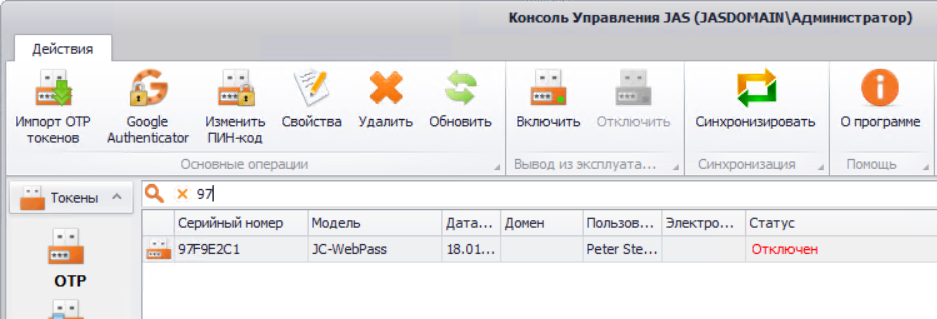 Рис. 111 – Текущий статус OTP-токена отображается в столбце СтатусСинхронизация значений OTPСинхронизацию значений OTP следует выполнять в следующих случаях:при вводе OTP-токена в эксплуатацию, перед передачей его пользователю;если пользователь сгенерировал большее число одноразовых паролей, чем указано в настройке Окно аутентификации сервера JAS (см. «Прикладные настройки сервера JAS», с. 92).Чтобы синхронизировать OTP-токен с JAS, выполните следующие действия.В консоли управления JAS выберите OTP-токен, который вы хотите синхронизировать с JAS.В верхней панели выберите Синхронизировать.Отобразится следующее окно. 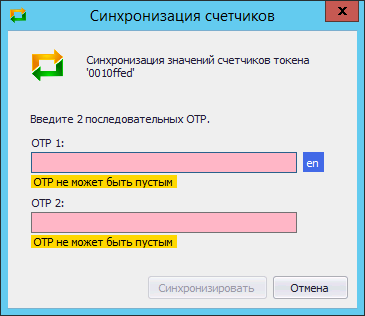 Рис. 112 – Синхронизация OTP-токенаС помощью синхронизируемого OTP-токена сгенерируйте значение OTP (или проинструктируйте пользователя сгенерировать значением OTP и сообщить его вам) и введите его в поле OTP 1.С помощью синхронизируемого OTP-токена сгенерируйте следующее значение OTP (или проинструктируйте пользователя сгенерировать значением OTP и сообщить его вам) и введите его в поле OTP 2.После ввода двух значений окно будет иметь следующий вид.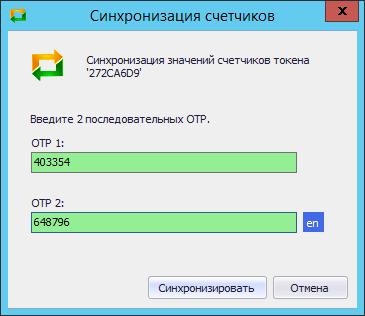 Рис. 113 – Ввод двух последовательных значений OTPНажмите Синхронизировать.При успешной синхронизации отобразится следующее сообщение. 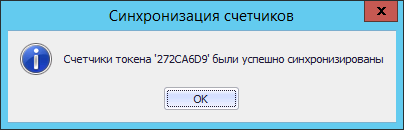 Рис. 114 – Сообщение об успешной синхронизации OTP-токенаНажмите OK для завершения процедуры.Просмотр и редактирование свойств OTP-токенаЧтобы просмотреть или отредактировать свойства OTP-токена, выполните следующие действия.В консоли управления JAS выберите 	 OTP-токен, свойства которого вы хотите просмотреть или редактировать.В верхней панели выберите Свойства.Отобразится следующее окно. 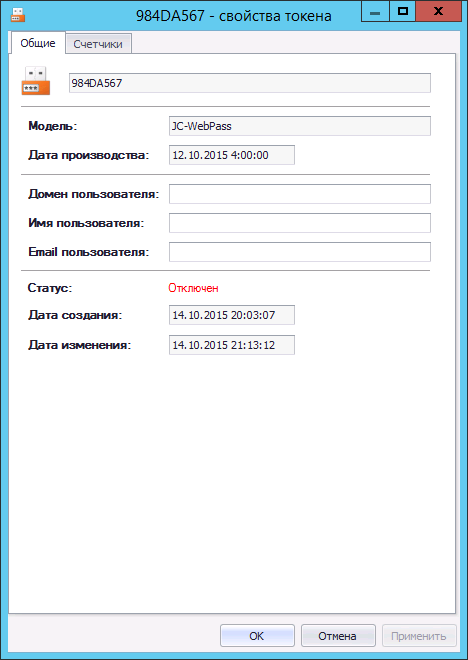 Рис. 115 – Вкладка Общие свойств OTP-токенаВыполните настройки, руководствуясь табл. 35 ниже.Табл. 35 – Просмотр и редактирование общих свойств OTP-токенаПерейдите на вкладку Счетчики.Окно примет следующий вид.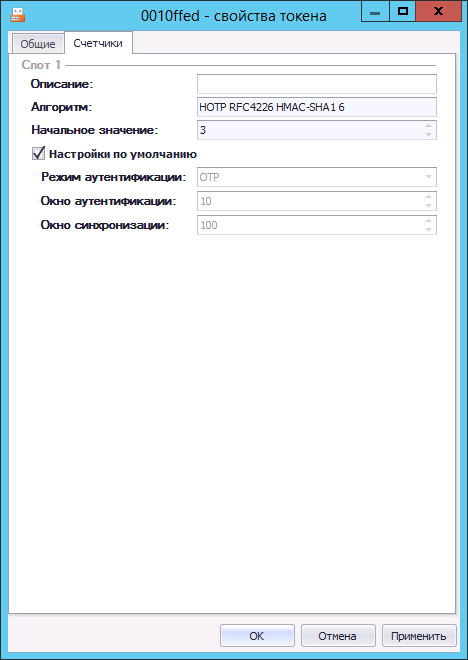 Рис. 116 – Вкладка Счетчики окна свойств OTP-токенаВыполните настройки, руководствуясь табл. 36 ниже.Табл. 36 – Дополнительные параметры OTP-токенаНажмите OK, чтобы сохранить изменения.Удаление сведений об OTP-токенеВ случае утери или компрометации OTP-токена сведения о нём следует удалить из базы данных JAS, чтобы исключить вероятность использования злоумышленником этого OTP-токена. Чтобы удалить сведения об OTP-токене из базы данных JAS, выполните следующие действия.В консоли управления JAS выберите OTP-токен, сведения о котором вы хотите удалить.В верхней панели выберите Удалить.Отобразится диалоговое окно подтверждения выбора. Нажмите Да для завершения процедуры.Управление Messaging-токенамиMessaging-токен – это один из типов аутентификаторов на базе OTP, поддерживаемых сервером JAS. Messaging-токен регистрируется в JAS c привязкой к пользователю и осуществляет процедуру передачи значения OTP на мобильный телефон пользователя посредством службы SMS оператора связи по запросу внешней интегрируемой с JAS прикладной системы. Настройка Messaging-токенов осуществляется в разделе Токены -> Messaging консоли управления JAS.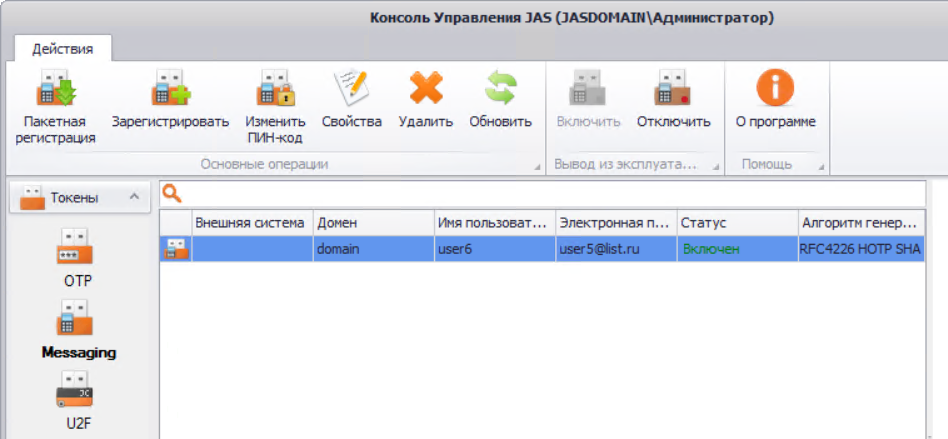 Рис. 117 – Разделe управления Messaging-токенами в консоли управления JASИмпорт файла пакетной регистрации Чтобы импортировать файл пакетной регистрации со списком Messaing-токенов, выполните следующие действия.В консоли управления JAS выберите раздел Токены -> Messaging и в верхней панели нажмите Пакетная регистрация.Отобразится следующее окно. 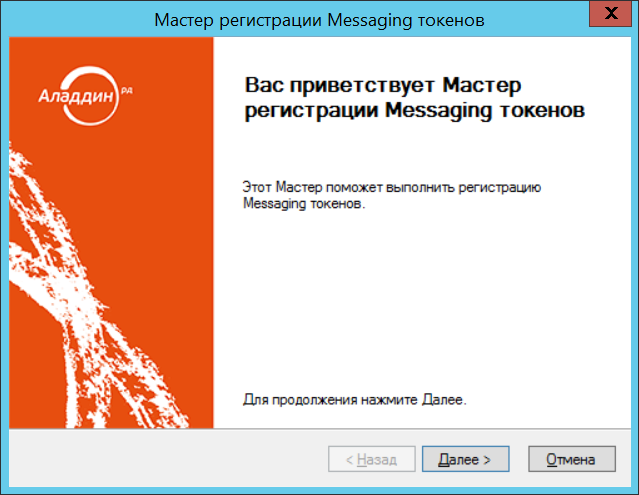 Рис. 118 – Окно приветствия мастера пакетной регистрации Messaging-токеновНажмите Далее.Отобразится следующее окно. 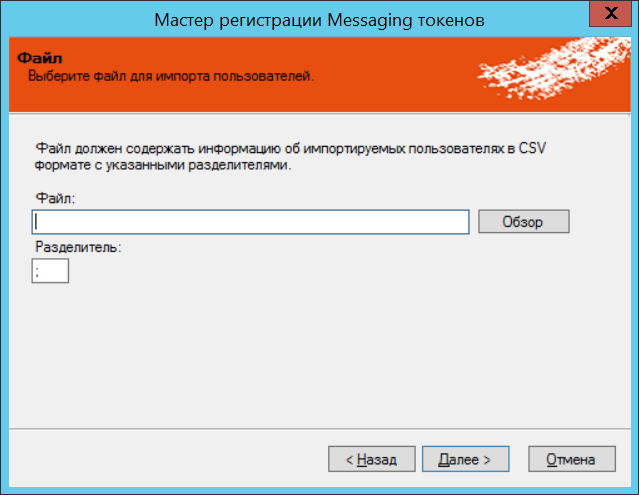 Рис. 119 – Окно выбора файла пакетной регистрации В поле Файл Выберите CSV-файл пакетной регистрации Messaging-токенов (формат файла описан в разделе «Формат файла пакетной регистрации Messaging-токенов», с. 130); в поле Разделитель введите тип разделителя полей в данном CSV-файле (по умолчанию «;») и нажмите Далее.По завершении импорта файла отобразится следующее окно. 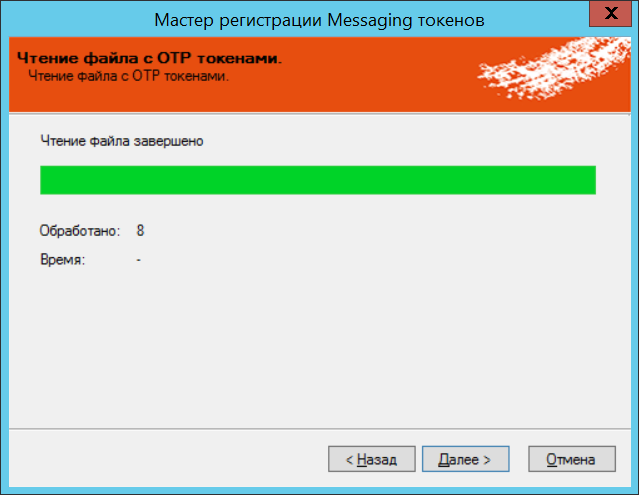 Рис. 120 – Импорт файла пакетной регистрации завершенПримечание. Успешное чтение (синтаксический разбор) файла пакетной регистрации еще не означает успешную регистрацию всех указанных в нем токенов. На этапе импорта полученной регистрационной информации в базу данных возможны семантические ошибки, такие как дублирование имен пользователей или их отсутствие и т.п. Исправить подобные ошибки можно после анализа файла журнала (кнопка Сохранить лог..., Рис. 122, с.129).Нажмите Далее.Отобразится следующее окно. 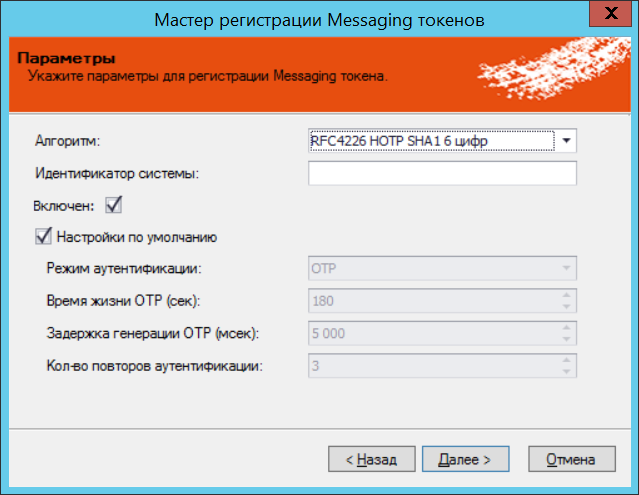 Рис. 121 – Настройка параметров регистрируемых Messaging-токеновВыполните настройку, руководствуясь Табл. 39 (с. 133).Нажмите Далее.Отобразится следующее окно. 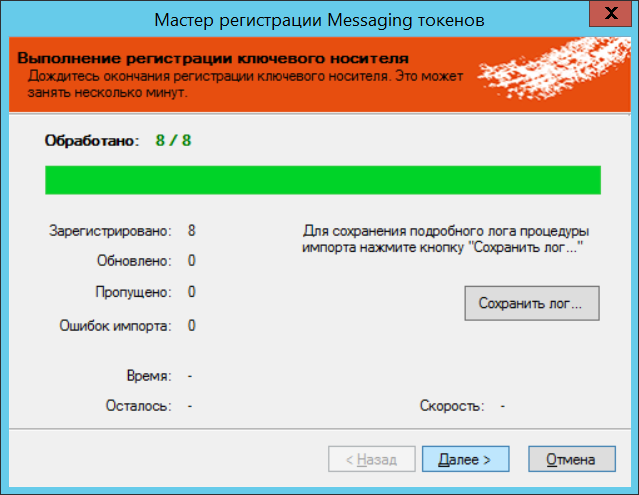 Рис. 122 – Регистрация завершенаЕсли вы хотите сохранить данные о регистрации в файл журнала, выполните следующие действия (в противном случае переходите к следующему шагу процедуры):нажмите Сохранить лог … и укажите путь сохранения этого файла;в окне сообщения об успешном сохранении файла журнала нажмите OK.В окне мастера регистрации нажмите Далее.Отобразится следующее окно. 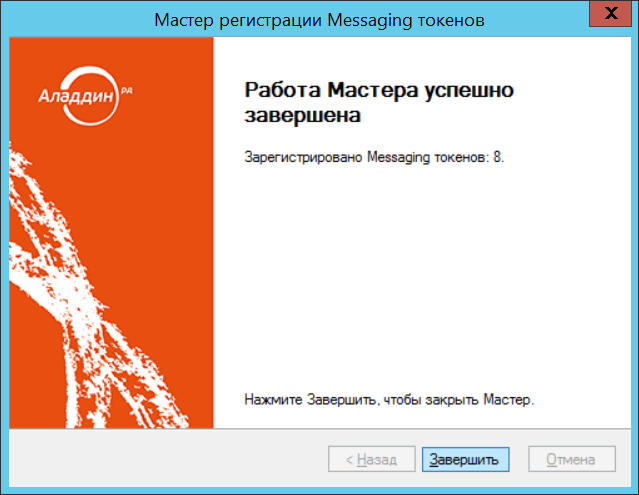 Рис. 123 – Окно завершения процедуры пакетной регистрацииНажмите Завершить.Сведения о зарегистрированных Messaging-токенах отобразятся в центральной части окна консоли управления JAS: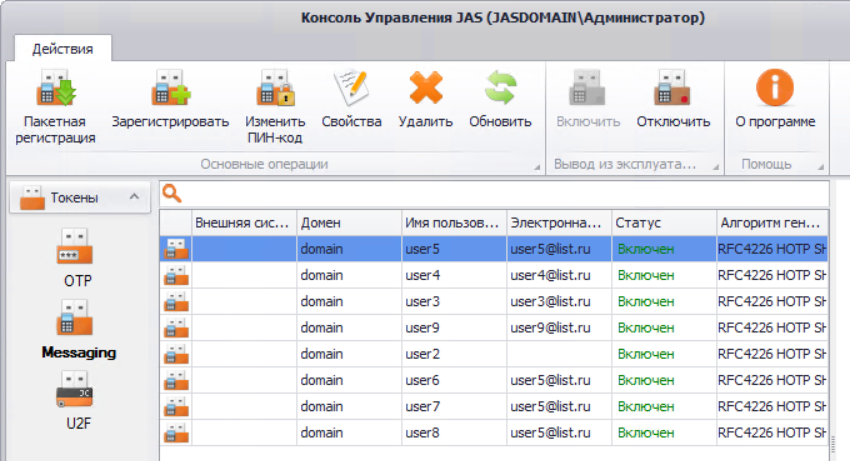 Рис. 124 – Сведения о зарегистрированных Messaging-токенах в консоли управления JASФормат файла пакетной регистрации Messaging-токеновПакетная регистрация Messaging-токенов осуществляется путем импорта CSV-файла, имеющего такой формат:Первая строка файла должна содержать перечисление через разделитель следующих имен полей (Табл. 37): UserDomain, UserName, UserEmail; а также имя поля PhoneNumber, которое может повторяться необходимое число раз.Табл. 37 – Имена полей файла пакетной регистрацииВторая и последующие строки файла должны содержать строковые данные (поля) о Messaging-токене (одна строка – один токен). Поля должны быть перечислены через разделитель в порядке следования имен полей в первой строке файла и соответствовать их количеству (для поля PhoneNumber).В качестве разделителя может использоваться либо точка с запятой (;), либо запятая (,). По умолчанию в мастере регистрации установлен разделитель «;» (см. Рис. 119, с. 127).Пример содержания файла пакетной регистрации:Регистрация Messaging-токенаЧтобы зарегистрировать Messaging-токен выполните следующие действия.Запустите консоль управления JAS, выберите раздел Токены -> Messaging и в верхней панели нажмите Зарегистрировать.Отобразится следующее окно.Рис. 125 – Окно приветствия мастера регистрации Messaging-токеновНажмите Далее.Отобразится следующее окно. 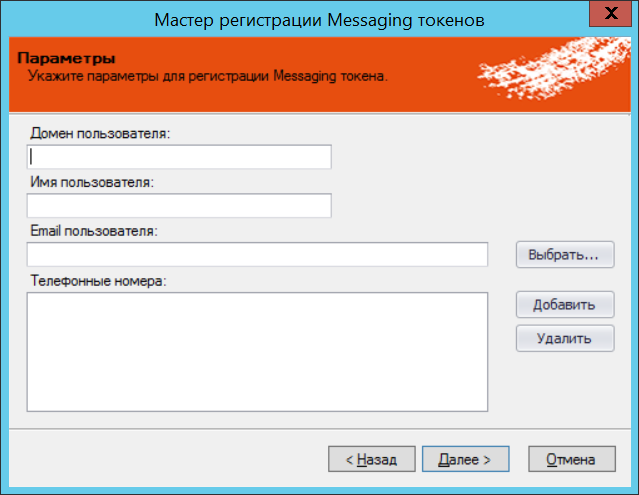 Рис. 126 – Параметры регистрации Messaging-токенаВыполните настройки, руководствуясь Табл. 38.Табл. 38 – Параметры регистрации Messaging-токенаНажмите Далее.Отобразится следующее окно. Рис. 127 – Продолжение настройки параметров Messaging-токенаВыполните настройку, руководствуясь Табл. 39.Табл. 39 – Настройки Messaging-токеновНажмите Далее.Отобразится следующее окно. 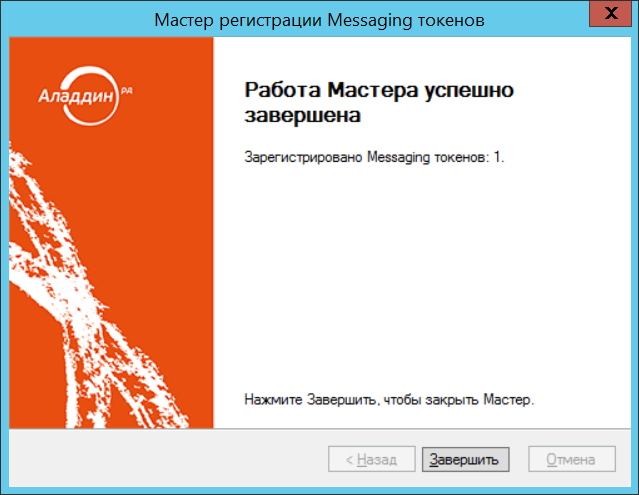 Рис. 128 – Окно завершения регистрации Messaging-токенаНажмите Завершить.Управление PIN-кодом для Messaging-токенаУстановка и изменение PIN-кода для Messaging-токенов выполняется в консоли управления в разделе Токены -> Messaging так же, как и для OTP-токенов (см. раздел «Установка и изменение PIN-кода для OTP», с. 119).Включение и отключение Messaging-токенаОперации включения и отключения возможности использования Messaging-токенов выполняются в консоли управления в разделе Токены -> Messaging так же, как и аналогичные операции для OTP-токенов (см. раздел «Включение и отключение OTP-токена», с. 120).Просмотр и редактирование свойств Messaging-токенаЧтобы просмотреть или отредактировать свойства Messaging-токена, выполните следующие действия.В консоли управления JAS в разделе Токены -> Messaging выберите токен, свойства которого вы хотите просмотреть или отредактировать.В верхней панели выберите Свойства.Отобразится следующее окно. 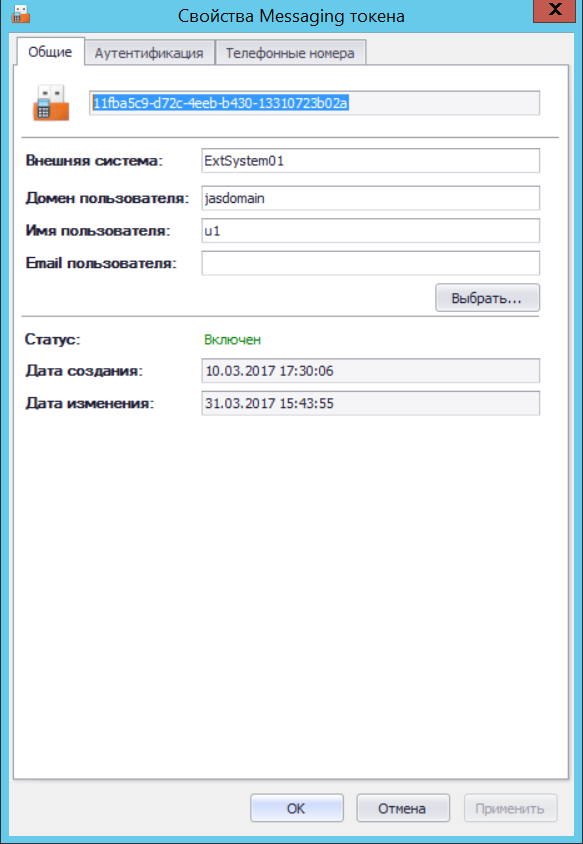 Рис. 129 – Вкладка Общие свойств Messaging-токенаВыполните настройки, руководствуясь Табл. 40.Табл. 40 – Просмотр и редактирование общих свойств Messaging-токенаНажмите Применить, чтобы сохранить изменения.Перейдите на вкладку Аутентификация.Окно примет следующий вид.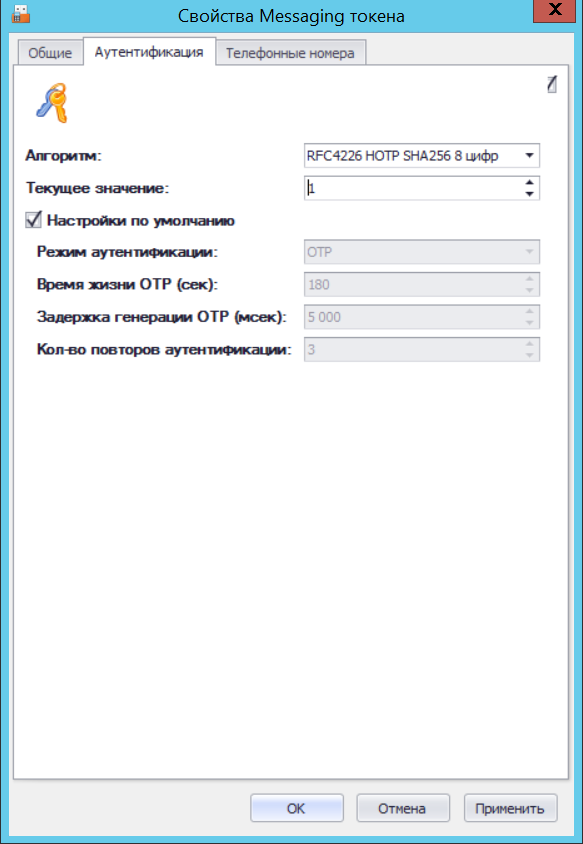 Рис. 130 – Вкладка Аутентификация окна свойств Messaging-токенаВыполните настройки, руководствуясь Табл. 41.Табл. 41 – Параметры аутентификационной информации Messaging-токенаНажмите Применить, чтобы сохранить изменения.Перейдите на вкладку Телефонные номера.Окно примет следующий вид.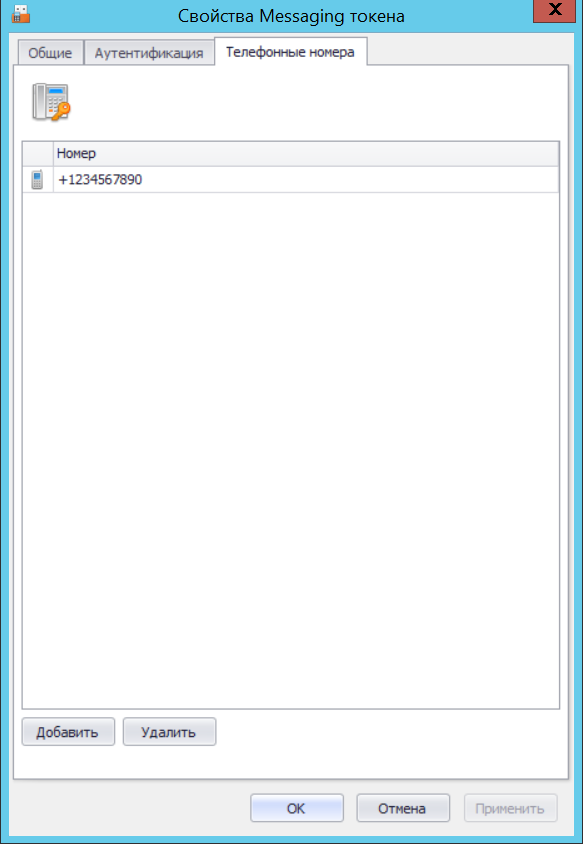 Рис. 131 – Вкладка Телефонные номера окна свойств Messaging-токенаВыберите телефонный номер и выполните необходимое действие: отредактируйте выбранный номер, удалите его (кнопка Удалить) или добавьте новый номер (кнопка Добавить).Нажмите OK, чтобы сохранить изменения.Удаление сведений о Messaging-токенеВ случае прекращения необходимости аутентификации с использованием Messaging-токена сведения о нём следует удалить из базы данных JAS, чтобы исключить вероятность использования злоумышленником этого аутентификатора. Удаление сведений о Messaging-токенах из JAS выполняется в консоли управления в разделе Токены -> Messaging так же, как и удаление сведений об OTP-токенах (см. раздел «Удаление сведений об OTP-токене», с. 125).Управление U2F-аутентификаторамиВ сервере JAS U2F-аутентификатором называется регистрационная информация (включает в себя дескриптор ресурсного закрытого ключа, ресурсный открытый ключ, аттестационный сертификат, счетчик аутентификаций), подлежащая хранению на U2F-сервере согласно спецификациям U2F альянса FIDO (см. веб-ресурс 2, с. 163).Регистрация U2F-аутентификатора происходит автоматически при обработке соответствующего запроса от интегрируемой с сервером JAS внешней прикладной системы, к которой в свою очередь выполняет обращение пользователь из клиентского приложения, инициируя необходимое действие (регистрацию или аутентификацию) с помощью принадлежащего ему U2F-устройства.Регистрация и аутентификация пользователя осуществляется в соответствии протоколом U2F, при этом сервер JAS выполняет роль U2F-сервера согласно спецификациям FIDO.Консоль управления JAS позволяет выполнять операции с U2F-аутентификаторами в разделе Токены -> U2F (Рис. 132).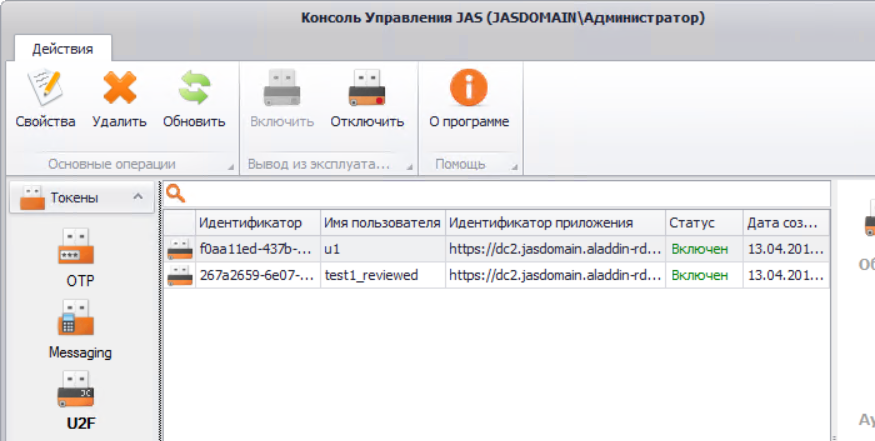 Рис. 132 – Раздел управления U2F-аутентификаторами в консоли управления JASВключение и отключение U2F-аутентификатораОперации включения и отключения возможности использования U2F-аутентификаторов выполняются в консоли управления в разделе Токены -> U2F так же, как и аналогичные операции для OTP-токенов (см. раздел «Включение и отключение OTP-токена», с. 120).Просмотр и редактирование свойств U2F-аутентификатораЧтобы просмотреть или отредактировать свойства U2F-аутентификатора, выполните следующие действия.В консоли управления JAS в разделе Токены -> U2F выберите аутентификатор, свойства которого вы хотите просмотреть или отредактировать.В верхней панели выберите Свойства.Отобразится следующее окно. 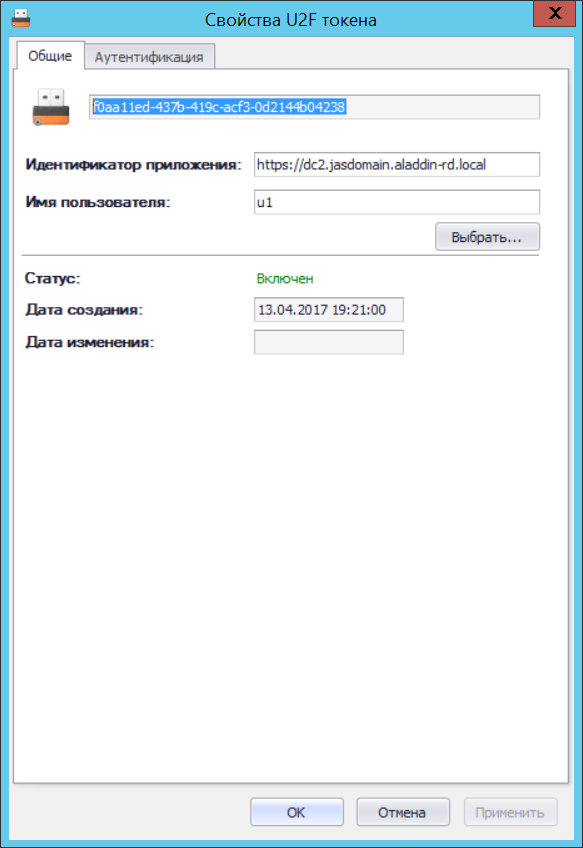 Рис. 133 – Вкладка Общие свойств U2F-аутентификатораВыполните настройки, руководствуясь Табл. 42.Табл. 42 – Просмотр и редактирование общих свойств U2F-аутентификатораНажмите Применить, чтобы сохранить изменения.Перейдите на вкладку Аутентификация.Окно примет следующий вид.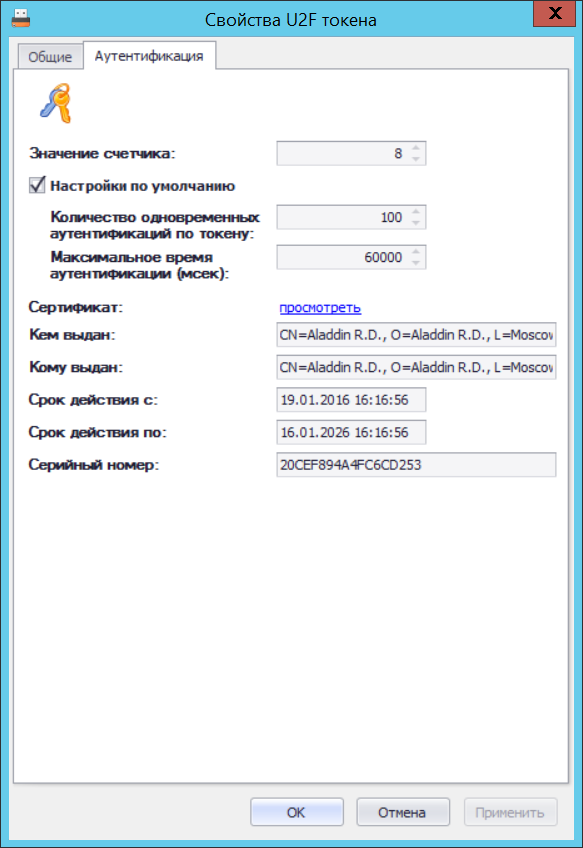 Рис. 134 – Вкладка Аутентификация окна свойств U2F-аутентификатораВыполните настройки, руководствуясь Табл. 43.Табл. 43 – Параметры аутентификационной информации U2F-аутентификатораНажмите OK, чтобы сохранить изменения..Удаление сведений о U2F-аутентификатореВ случае прекращения необходимости аутентификации с использованием U2F-аутентификатора сведения о нём следует удалить из базы данных JAS, чтобы исключить вероятность использования злоумышленником этого аутентификатора. Удаление сведений о U2F-аутентификаторах из JAS выполняется в консоли управления в разделе Токены -> U2F так же, как и удаление сведений об OTP-токенах (см. раздел «Удаление сведений об OTP-токене», с. 125).Настройки JASКонсоль управления JAS содержит раздел Настройки, в котором можно выполнять отдельные настройки сервиса, такие как настройки автоматической рассылки уведомлений (см. раздел «Настройка SMTP-сервера», ниже). Основные настройки JAS производятся из серверного агента (ПО Сервер JAS, см. раздел «Сервер JAS», с. 88) 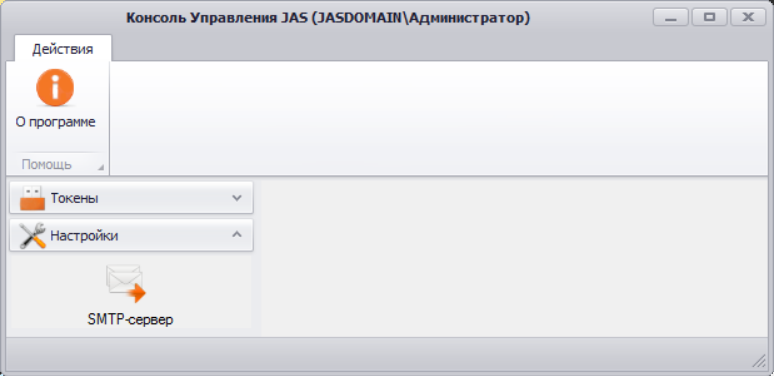 Рис. 135 – Раздел Настройки консоли управления JASНастройка SMTP-сервераJAS предоставляет возможность автоматической рассылки уведомлений. Настройка параметров такой рассылки осуществляется в разделе Настройки -> SMTP-сервер консоли управления JAS.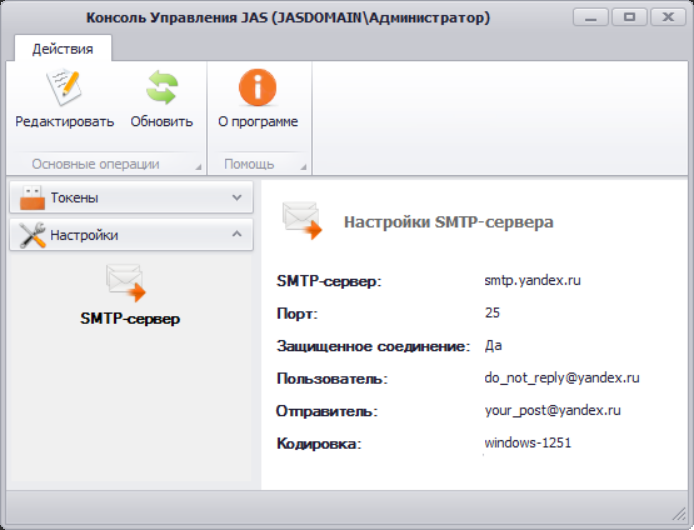 Рис. 136 – Интерфейс настроек SMTP-сервераРассылка уведомлений пользователям производится в следующих случаях:изменение PIN-кода для OTP в консоли управления JAS;регистрация Google Authenticator в консоли управления JAS. Чтобы выполнить настройку автоматических уведомлений выполните следующие действия:В верхней панели (Рис. 136) нажмите Редактировать.Отобразится следующее окно.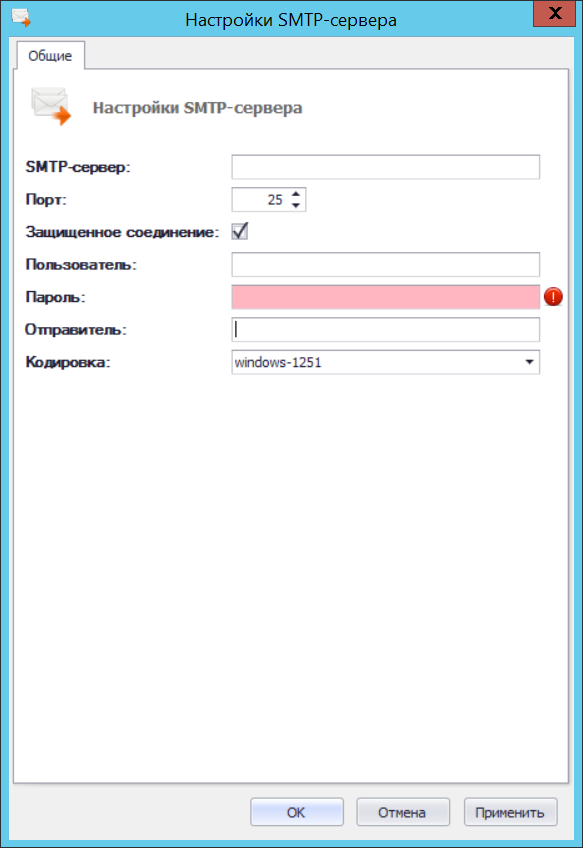 Рис. 137 –  Окно настроек SMPT-сервераВыполните настройки SMTP-сервера, руководствуясь Табл. 44. Табл. 44 – Настройка автоматической рассылки уведомленийДля сохранения настроек нажмите OK. Двухфакторная аутентификация для входа в Windows (JOL)JAS может быть использован для обеспечения двухфакторной аутентификации при входе в ОС Microsoft Windows за счет установки на клиентских машинах ПО JAS OTP Logon (JOL). В результате установки дистрибутива JOL на клиентском компьютере будет добавлен дополнительный поставщик учетных данных (Credential Provider), требующий для аутентификации пользователя ввода обычного и OTP- паролей (Рис. 138).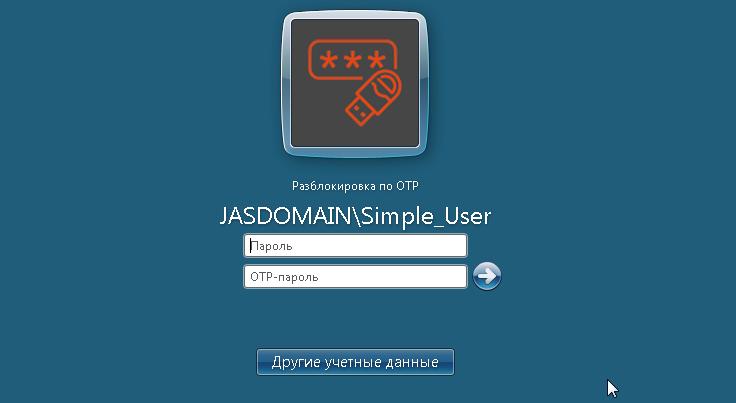 Рис. 138 – Запрос учетных данных для двухфакторной аутентификации JAS OTP LogonУстановка JOLЧтобы установить на клиентской машине компонент JAS OTP Logon (JOL), выполните следующие действия.	В зависимости от разрядности операционной системы запустите соответствующий файл.32-бит: OTPLogon_X.X.X.XX_win-x86_XX-XX.msi;	64-бит: OTPLogon_X.X.X.XX_win-x64_XX-XX.msi.Отобразится следующее окно.	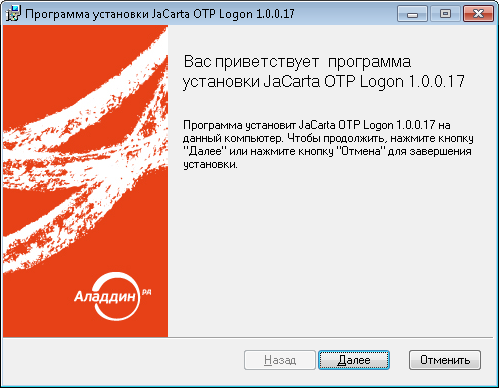 Рис. 139 – Экран приветствия мастера установки JaCarta OTP LogonНажмите Далее и следуйте указаниям мастера установки до окончания процедуры инсталляции. Важно!  Для корректной работы JOL на рабочих станциях параметр SecurityType в настройках сервера JAS должен иметь значение None (см. Табл. 7, с. 29). Включение аутентификации на сетевом интерфейсе JAS (любое значение параметра SecurityType, отличное от None) приведет к появлению ошибки со следующим текстом: «Произошла ошибка аутентификации. Сервер аутентификации недоступен или работает неправильно. Обратитесь к администратору.»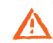 Настройки JOL и порядок их примененияНастройки JOL могут устанавливаться из четырех источниковнастройки JOL из GPO – групповой политики JAS OTP Logon (JOL) (см. Табл. 45, с. 149; требуется настройка централизованного хранилища групповых политик, см. раздел «Групповая политика JOL», с. 151);настройки JOL из локальной групповой политики (см. раздел «Локальная групповая политика JOL», с. 152).настройки JOL в реестре (см. Табл. 45; могут быть переопределены вручную);настройки по умолчанию (прошиты в исходном коде продукта).Приоритет в определении конфигурации JOL имеют настройки доменной групповой политики, GPO (Рис. 140, ниже). При отключении доменной групповой политики (или отдельных ее настроек) происходит обращение к локальному объекту GPO (или к отдельным его настройкам). В случае если доменная и локальная групповые политики не заданы, или в них не заданы отдельные параметры, то в силу вступают настройки (или отдельные параметры), определенные в реестре на клиентском компьютере, в разделе [HKEY_LOCAL_MACHINE\SOFTWARE\AladdinRD\JAS OTP Logon], (параметры описаны в Табл. 45, с. 149). Если значения параметров в реестре не будут определены принудительно (вручную), то они установятся автоматически при первом запуске программы в соответствии значениями по умолчанию (см. там же, Табл. 45). Рис. 140 – Порядок применения настроек JOLВ случае если групповые политики не заданы (или отключены), настройки JOL на конкретном клиентском компьютере могут быть изменены вручную, путем редактирования параметров в реестре (Табл. 45, ниже).Примечание. Ручное редактирование параметров JOL в реестре должно производиться только в разделе [HKEY_LOCAL_MACHINE\SOFTWARE\AladdinRD\JAS OTP Logon]. Редактировать одноименные параметры реестра в разделе, отвечающем за групповые политики, не следует.Табл. 45 – Параметры конфигурации JOLГрупповая политика JOL (административный шаблон GPO)Управление JOL на рабочих станциях домена Active Directory (AD) можно производить с помощью механизма групповой политики Windows.Для создания групповой политики JAS OTP Logon (JOL) в выбранном домене AD выполните следующие действия.В центральное хранилище административных шаблонов на контроллере домена добавьте поставляемый в комплекте с JAS административный шаблон определения групповой политики, включающий в себя ADMX- и ADML-файлы:JASOTPLogon.admx;ru-RU\JASOTPLogon.adml (для русской локализации);en-US\JASOTPLogon.adml (для английской локализации).Порядок создания центрального хранилища для административных шаблонов и добавления в него административных шаблонов групповых политик описан в соответствующей документации компании Microsoft (см. веб-ссылки [3], с. 163).Настройте групповую политику на контроллере домена с помощью Редактора управления групповыми политиками (Рис. 141) руководствуясь Табл. 45, с. 149, или интерактивными подсказками редактора политик.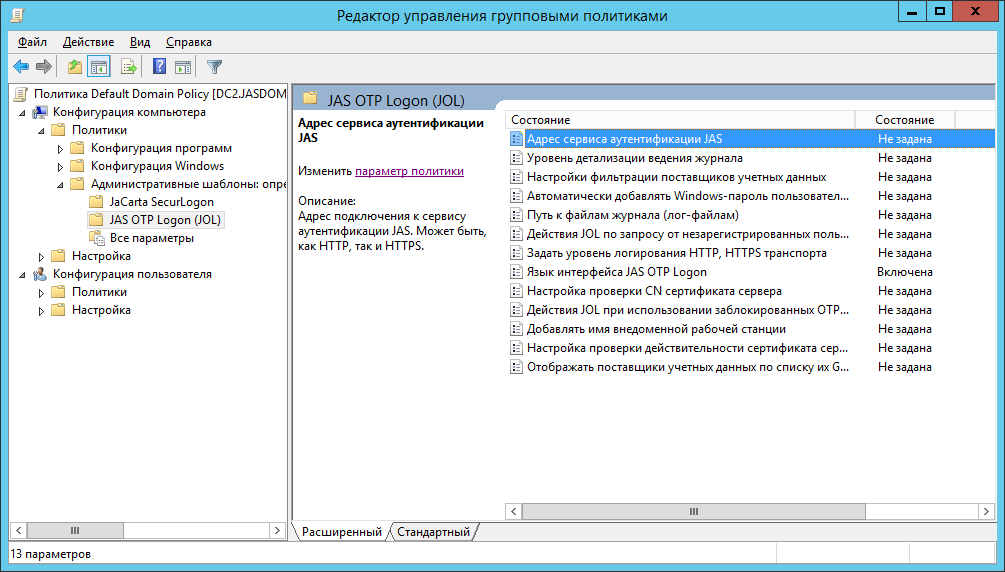 Рис. 141 – Настройка групповой политики JAS OTP Logon (JOL)Дождитесь обновления групповой политики на рабочих станциях (задержка обусловлена настройками операционной среды), или выполните принудительное обновление групповой политики на соответствующей рабочей станции из командной строки (команда gpupdate /force).Примечание. По умолчанию шаблон добавляется в групповую политику Default Domain Policy, распространяющую свое действие на компьютеры всего домена. Для ограничения (в применении к отдельным доменным компьютерам) или диверсификации действия шаблона групповой политики JOL используйте стандартные механизмы управления групповыми политиками и Active Directory (например, создание отдельных политик для подразделений OU; запрет на использование политики на отдельных компьютерах через настройки ее свойств – вкладка Безопасность; и др.).Локальная групповая политика JOLШаблон, определяющий локальную групповую политику JOL, устанавливается в локальное хранилище административных шаблонов (каталог C:\Windows\PolicyDefinitions) автоматически в процессе инсталляции JOL на рабочей стации.Локальная групповая политика обеспечивает дополнительную гибкость в настройках JOL и может быть использована при необходимости с помощью стандартных средств управления Windows. Набор параметров совпадает с административным шаблоном доменной групповой политики JOL (см. Табл. 45, с. 149).Порядок аутентификация в Windows с помощью JOLДля аутентификации в Windows c помощью JOL выполните следующие действия.На экране входа в систему (Рис. 142) для выбора поставщика учетных данных JOL нажмите Другие учетные записи. (В случае если все поставщики учетных данных, кроме JOL, отключены, перейдите к шагу 3).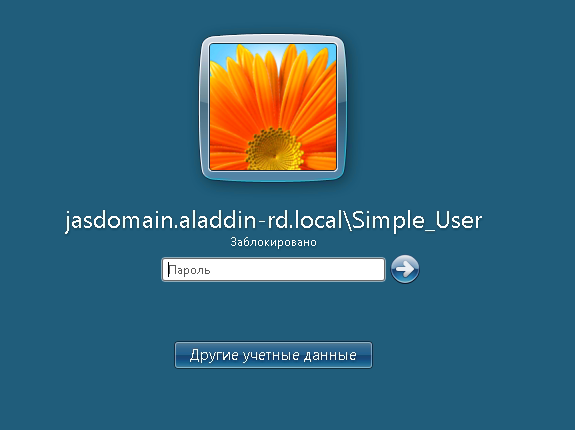 Рис. 142 – Стандартный экран входа в систему (ОС Windows)Среди отображенных поставщиков учетных данных (Рис. 143) выберите Разблокировка по OTP.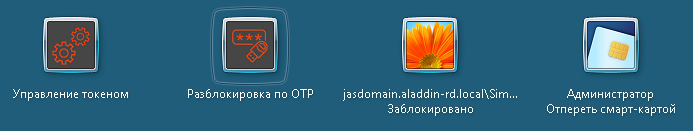 Рис. 143 – Выбор JOL как поставщика учетных данныхНа экране входа по OTP (Рис. 144) в поле Пароль введите пароль Windows (в случае внедоменной рабочей станции – пароль локального пользователя, в случае доменного компьютера – пароль доменного пользователя).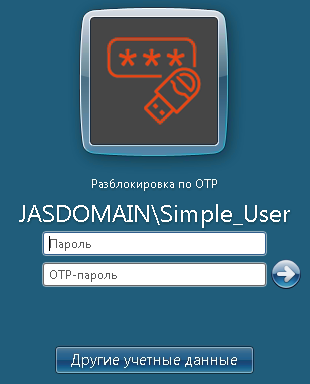 Рис. 144 – Ввод данных в окне JOL В поле OTP-пароль в зависимости от настроек JOL введите следующее значение:пароль OTP, полученный из OTP-токена пользователя, если для данного токена режим аутентификации имеет значение:«OTP» (см. Табл. 21, с. 93); «Доменный пароль + OTP», но при этом в групповой политике включена настройка «Автоматически добавлять Windows-пароль пользователя в поле OTP-пароль» (см. Табл. 45, с. 149, значение Enable; настройка через реестр описана там же); PIN-код OTP и пароль OTP (без пробела), если для данного токена режим аутентификации имеет значение:«OTP PIN-код + OTP» (см. Табл. 21, с. 93); «Доменный пароль + OTP PIN-код + OTP», но при этом в групповой политике включена настройка «Автоматически добавлять Windows-пароль пользователя в поле OTP-пароль» (см. Табл. 45, с. 149, значение Enable; настройка через реестр описана там же);все необходимые значения, в соответствии с режимом аутентификации («OTP», «OTP PIN-код + OTP», «Доменный пароль + OTP»или «Доменный пароль + OTP PIN-код + OTP»; для трех последних – параметры вводятся без пробела), если в групповой политике выключена настройка «Автоматически добавлять Windows-пароль пользователя в поле OTP-пароль» (см. Табл. 45, с. 149, значение Disable; настройка через реестр описана там же).Для аутентификации нажмите ввод.Особенности использования JOL на внедоменной рабочей станцииДля использования JOL при аутентификации пользователя на внедоменной рабочей станции, в свойствах соответствующего OTP-токена (настраивается в разделе OTP консоли управления JAS), в поле Домен пользователя (см. Рис. 115, c. 122) следует указать имя компьютера (например WKS234) — рабочей станции, на которой должна выполняться аутентификация. При этом для корректной аутентификации в момент ввода аутентификационных данных в JOL перед именем пользователя следует указать имя рабочей станции (Рис. 145).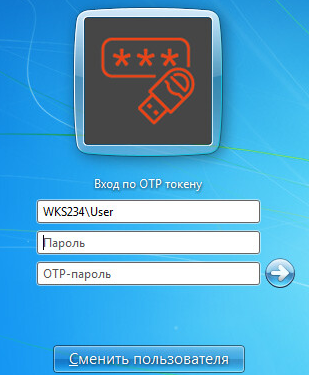 Рис. 145 – Добавление префикса с именем компьютера в поле с именем пользователя Примечание. Добавление имени внедоменной рабочей станции к имени пользователю во время аутентификации может производиться автоматически после выполнении соответствующей настройки в реестре (AddWsPrefix) или в групповой политике JOL (см. Табл. 45, с. 149).Технические сведенияОптимизация производительности JASПри наличии требований к повышенной производительности вы можете прибегнуть к следующим способам оптимизации работы JAS (см. табл. 46 ниже).Табл. 46 – Способы оптимизации Рекомендации по развёртыванию JASКритерии выбора конфигурации c сервером RADIUSВ табл. 47 ниже представлены основные критерии выбора варианта установки JAS с сервером RADIUS.Табл. 47 – Критерии выбора конфигурации с сервером RADIUSРекомендуемые варианты конфигурацииВ зависимости от наличия необходимости использования сервера RADIUS или ее отсутствия рассмотрим рекомендуемые конфигурации JAS (табл. 48).Табл. 48 – Варианты конфигурации JASТребования к OTP-клиентам, использующим интерфейсы WCF или RESTВ табл. 49 ниже представлены требования к OTP-клиентам JAS. OTP-клиент – приложение, в котором аутентифицируются пользователи. В настоящем подразделе рассматриваются следующие разновидности OTP-клиентов: WCF-клиент (приложение, работающее через интерфейс WCF);REST-клиент (приложение, работающее через интерфейс REST).Табл. 49 – Требования к OTP-клиентам JASТакже, если вы используете вариант развёртывания с RADIUS-сервером и планируете аутентифицировать пользователей, которые не зарегистрированы в домене, отредактируйте параметры политики запросов на подключение описанным ниже способом. (В противном случае RADIUS-сервер будет отвергать все запросы пользователей на аутентификацию.)Запустите оснастку сервера политики сети.В правой части окна выберите NPS > Политики > Политики запросов на подключение.Окно примет следующий вид.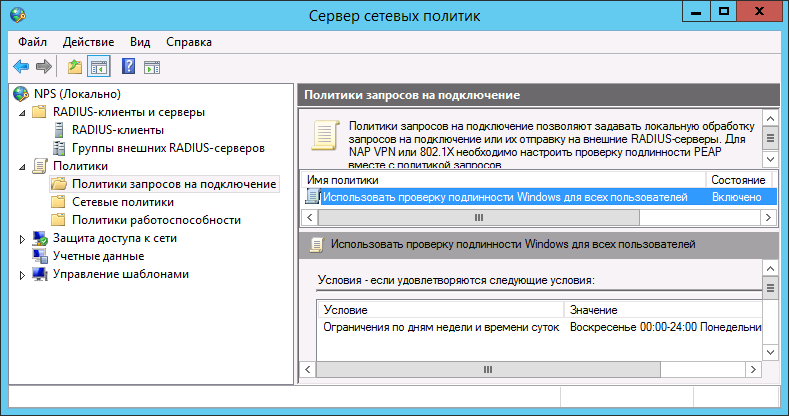 Рис. 146 – Политики запросов на подключениеВ центральной части окна сделайте двойной щелчок на используемой политике.В отобразившемся окне выберите вкладку Параметры.В левой части окна выберите пункт Проверка подлинности.Окно примет следующий вид.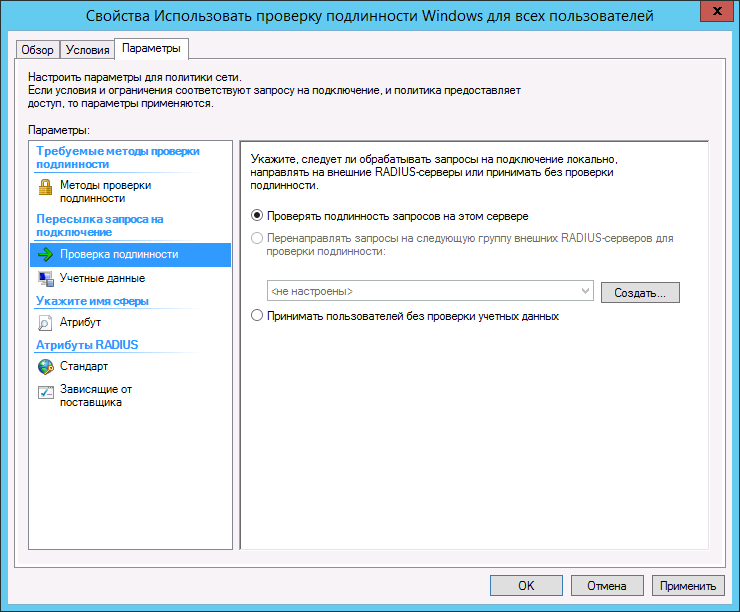 В правой части окна выберите пункт Принимать пользователей без проверки учётных данных.Нажмите OK, чтобы сохранить изменения.Описание интерфейсов REST и WCFИнтерфейс для OTP-аутентификации JAS поддерживает одновременно две точки доступа по типам транспорта "REST" и " WCF":точка доступа REST поддерживает протокол HTTP;точка доступа WCF поддерживает протоколы HTTP/SOAP и net.tcp (Binary).RESTОбщие сведенияТочка доступа REST доступна по следующему адресу: http://<имя_хоста>:8008/JASEngine/Default/AuthenticationService/rest.Это адрес по умолчанию, его можно изменить в настройках интерфейса взаимодействия с OTP-клиентами в реестре: HKEY_LOCAL_MACHINE\SOFTWARE\Aladdin\JaCarta Authentication Server\default\AuthenticationService\RestAddress. Подробнее см. «Настройка сетевых программных интерфейсов JAS», с. 27. Обращение к JAS осуществляется посредством запросов HTTP POST, при этом используется протокол аутентификации Negotiate (NTLM и Kerberos).Запросы клиента Чтобы послать запрос на аутентификацию с использованием OTP, необходимо составить и отправить на сервер JAS сообщение HTTP POST следующего вида (см. табл. 50 ниже).Табл. 50 – Запрос клиентаОтвет сервераНа клиентский запрос от сервера приходит HTTP-ответ. Возможные следующие HTTP-коды:404 – служба недоступна по URL;401 – ошибка аутентификации (неверный протокол или неверные учётные данные);400 – неправильно сформирован запрос (неверный формат);200 – успех – в этом случае ответ будет включать прикладное содержимое.Ответ имеет следующий формат.{    "Result":INT,    "ErrorId":"STRING",    "Error":"STRING"}В табл. 51 ниже представлены возможные значения переменных.Табл. 51 – Возможные значения переменных в ответеДополнительноПри использовании REST существует возможность получить страницу помощи с описанием перечня доступных методов, а также формата каждого метода и используемых типов данных с примерами. Для этого необходимо в настройках интерфейса взаимодействия с OTP-клиентами активировать публикацию метаданных. Чтобы сделать это, в разделе реестра:HKEY_LOCAL_MACHINE\SOFTWARE\Aladdin\JaCarta Authentication Server\default\AuthenticationServiceсоздайте строковый параметр Metadata и задайте для него значение True (Истина).Увидеть страницу помощи можно будет по следующему адресу http://<имя_хоста>:8008/JASEngine/Default/AuthenticationService/rest/help. Эта страница носит информационный характер и не подразумевает использование для интеграции, как, например, описание в формате WSDL.WCFОбщие сведенияТочка доступа WCF доступна по адресу http://<имя_хоста>:8008/JASEngine/Default/AuthenticationService. Адрес можно изменить в настройках интерфейса взаимодействия с OTP-клиентами в разделе реестра: HKEY_LOCAL_MACHINE\SOFTWARE\Aladdin\JaCarta Authentication Server\default\AuthenticationService\Address. Подробнее см. «Настройка сетевых программных интерфейсов JAS», с. 27.Также в адресе можно изменить протокол. Поддерживаются HTTP или net.tcp. Здесь рассмотрен только протокол HTTP, т.к. он поддерживает стандартный протокол SOAP, предоставляющий более широкие возможности для интеграции.WSDLОдним из вариантов интеграции со службой аутентификации по протоколу HTTP/SOAP является использование описания в формате WSDL. Чтобы его получить, необходимо в настройках интерфейса взаимодействия с OTP-клиентами активировать публикацию метаданных. Для этого в разделе реестра:HKEY_LOCAL_MACHINE\SOFTWARE\Aladdin\JaCarta Authentication Server\default\AuthenticationService\создайте строковый параметр Metadata и задайте для него значение True (Истина).После этого описание WSDL будет доступно по следующим адресам:http://<имя_хоста>:8008/JASEngine/Default/AuthenticationService?wsdl;http:// <имя_хоста>:8008/JASEngine/Default/AuthenticationService?singleWsdl.Контакты, техническая поддержкаОфис (общие вопросы)Адрес:			 129226, Москва, ул. Докукина, д. 16, стр. 1, компания «Аладдин Р. Д.».Телефоны: +7 (495) 223-00-01 (многоканальный), +7 (495) 988-46-40.Факс: +7 (495) 646-08-82.E-mail: aladdin@aladdin-rd.ru (общий).Web: www.aladdin-rd.ruВремя работы: ежедневно с 10:00 до 19:00, кроме выходных и праздничных дней.ТехподдержкаСлужба техподдержки принимает запросы только в письменном виде через веб-сайт:www.aladdin-rd.ru/support/index.phpСписок литературыUniversal 2nd Factor (U2F) Overview. FIDO Alliance Implementation Draft 15 September 2016 [Текст]. — FIDO Alliance, 2016. — 12 c.Полезные web-ресурыMicrosoft. Developer Network. Documentation. X509VerificationFlags Enumeration: https://msdn.microsoft.com/en-us/library/system.security.cryptography.x509certificates.x509verificationflags(v=vs.110).aspxFIDO Alliance. Download Specifications. https://fidoalliance.org/download/Как создать центральное хранилище для административных шаблонов групповой политики в Windows и управлять им. 
https://support.microsoft.com/ru-ru/help/3087759/how-to-create-and-manage-the-central-store-for-group-policy-administraРегистрация измененийКоротко о компанииВыделениеИспользуется для выделения наименований полей, кнопок, секций, вкладок экранных форм file.exeИспользуется для выделения имен файлов, каталогов, текстов программ[1]Ссылка на пункт в списке литературы (приведен в конце документа)ГиперссылкаИспользуется для выделения внешних ссылокСсылка, с. 5Используется для выделения перекрестных ссылок Важная информация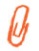 Ссылка, примечание, заметка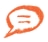 Совет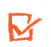 РекомендацияАутентификатор (аутентификатор с поддержкой OTP)Средство аутентификации пользователя; информационный объект, являющийся единицей учета на сервере JAS. В JAS принимаются к учету следующие виды аутентификаторов:OTP-токенMessaging-токенU2F-аутентификаторБДБаза данных ПОПрограммное обеспечениеПО Сервер JASТакже серверный агент, служит для оперативного управления (логический запуск/остановка/приостановка/перезапуск) бизнес-логики JAS, реализуемой серверной службой Aladdin JAS Engine Service – defaultПО Консоль управления JAS(JAS Admin)Приложение серверной консоли, позволяет осуществлять операции, связанные с управлением жизненным циклом аутентификаторов с поддержкой OTPADActive Directory – служба каталогов MicrosoftAD FSActive Directory Federation Services – служба федерации Active DirectoryFCMicrosoft Failover Cluster – компонент «отказоустойчивая кластеризация» (при установке в Windows развертывает службу кластеров)JASJaCarta Authentication ServerJAS-плагиныМодули расширения для служб Windows (NPS, AD FS, FC), обеспечивающие интеграцию с сервером JASMessaging-токенАутентификатор, позволяющий проводить аутентификацию посредством отправки OTP посредством службы SMS оператора мобильной связиNPSNetwork Policy Server – служба политики сети и доступа Microsoft WindowsOTPOne-Time Password – одноразовый парольOTP-токенЭлектронный ключ – аппаратная реализация средства аутентификации с поддержкой OTP. Один из видов аутентификаторов, поддерживаемых сервером JASRESTМетод сетевого взаимодействия приложений, при котором вызов представляет собой обычный HTTP-запросJAS ServerСерверный компонент JAS. Включает в себя сервер бизнес-логики JAS, реализованный в виде службы Windows, и серверный агент (ПО Сервер JAS)U2FUniversal 2nd Factor – открытый стандарт протокола двухфакторной аутентификации. Разрабатывается альянсом FIDO (FIDO Alliance)U2F-аутентификаторАутентификатор, представляющий собой регистрационную информацию, хранимую на сервере JAS используемую для аутентификации пользователя по протоколу U2F альянса FIDOWCFПрограммный фреймворк Microsoft, реализующий сетевое взаимодействие приложений с использованием различных протоколовКомпонентТребованиеСерверный компонент JAS (JAS Server)Процессор
Оперативная память
Сетевая картаНачальный уровень производительности (до 40 аутентификаций/с по протоколу RADIUS, 200 аутентификаций/с по протоколам WCF/REST):процессор: Intel Core i3-3xxx (2 физических ядра), частота от 3 ГГц;оперативная память*: минимум 2 Гбайт (рекомендуемый объем – 4 Гбайт);сетевая карта: 100 Мб/сПроцессор
Оперативная память
Сетевая картаБазовый уровень производительности (до 100 аутентификаций/с по протоколу RADIUS, 500 аутентификаций/с по протоколам WCF/REST):процессор: Intel Core i5-3xxx (4 физических ядра), частота от 3 ГГц;оперативная память*: минимум 2 Гбайт (рекомендуемый объем – 4 Гбайт);сетевая карта: 100 Мб/cПроцессор
Оперативная память
Сетевая картаВысокий уровень производительности (более 200 аутентификаций/с по протоколу RADIUS, более 1000 аутентификаций/с по протоколам WCF/REST):процессор: Intel Core i7-3xxx (4 физических ядра), частота от 3 ГГц;оперативная память*: минимум 2 Гбайт (рекомендуемый объем – 4 Гбайт);сетевая карта: 100 Мб/с (рекомендуется 1Гб/с)Место на дискеНе менее 20 ГбайтОперационная системаMicrosoft Windows Server 2012 R2База данныхMS SQL Server 2008 (SP1);MS SQL Server 2008 R2;MS SQL Server 2012; MS SQL Server 2014. (Необходимый компонент - SQL Server Database Engine)Поддерживаемые редакции MS SQL Server: Express, Standard, Enterprise.Дополнительное ПОMicrosoft .NET Framework 4.5Другие требованияУстановка должна осуществляться от имени учётной записи с правами администратораДругие требованияНа компьютерах, на которых установлены компоненты Сервер JAS и Консоль управления JAS, время UTC должно совпадатьКомпонентТребованиеПО Консоль управления JASJAS-плагин для NPSJAS-плагин для AD FSПроцессорIntel Dual-Core 2 ГГц и вышеIntel Dual-Core 2 ГГц и вышеIntel Dual-Core 2 ГГц и вышеОперативная память*Минимум: 2 ГбайтРекомендовано: от 4 ГбайтМинимум: 1 Гбайт в дополнении к объему, установленному системными требованиями NPSМинимум: 1 Гбайт в дополнении к объему, установленному системными требованиями AD FSМесто на дискеОт 10 ГбайтОт 10 ГбайтОт 10 ГбайтОперационная системаWindows 7 SP1 (32/64-битные платформы);Windows Server 2008 R2 SP1;Windows Server 2012;Windows Server 2012 R2Windows Server 2008 SP2 (32/64-битные платформы);Windows Server 2008 R2 SP1;Windows Server 2012;Windows Server 2012 R2Windows Server 2012 R2Дополнительное ПОMicrosoft .NET Framework 4.5Microsoft .NET Framework 4.5Microsoft .NET Framework 4.5Другие требованияНа компьютерах, на которых установлены компоненты Сервер JAS и Консоль управления JAS, время UTC должно совпадатьУстановка должна осуществляться от имени учётной записи с правами администратораУстановка должна осуществляться от имени учётной записи с правами администратораУстановленная роль сервера-Роль Службы политики сети и доступа (NPS)Роль Службы федерации Active Directory (AD FS)ФайлОписаниеAladdin.JAS.Server-X.X.X.XXX-x64.msiПакет установки серверного компонента JAS, включает в себя сервер бизнес-логики JAS и серверный агент – ПО Сервер JAS (только для 64-битных систем)Aladdin.JAS.Admin-X.X.X.XXX-x86.msiAladdin.JAS.Admin-X.X.X.XXX-x64.msiПакет установки административного компонента JAS – ПО Консоль управления JAS(для 32- и 64-битных систем соответственн)оAladdin.JAS.NPSPlugin-X.X.X.XXX-x64.msiПакет установки JAS-плагина для сервера NPS (только для 64-битных систем)Aladdin.JAS.ADFSPlugin-X.X.X.XXX-x64.msiПакет установки JAS-плагина для службы AD FS (только для 64-битных систем)Aladdin.JAS.FCPlugin-X.X.X.XXX-x64.msiПакет установки JAS-плагина для службы кластеров (только для 64-битных систем)Флажок «Средствами SQL Server» установленФлажок «Средствами SQL Server» не установленВ поле Логин измените имя создаваемой учётной записи, если вас не устраивает имя, которое было подставлено автоматически.В полях Пароль и Подтверждение пароля укажите пароль создаваемой учётной записи и подтверждение соответственноВ списке Логин выберите имя существующей учётной записи.В поле Пароль введите пароль существующей учётной записиПараметрОписаниеSecurityTypeТип аутентификации пользователя при подключении по соответствующему сетевому программному интерфейсу.Допустимы следующие значения:None – аутентификация отключена, доступ к сетевому интерфейсу осуществляется анонимно;Windows (значение по умолчанию) – используется стандартная аутентификация Windows. (выбор протокола: NTLM  или Kerberos – выполняется автоматически);Basic – базовая http-аутентификация (пароль и логин передаются в теле запроса);NTLM – используется аутентификация Windows по протоколу NTLM.Важно! При использовании базовой http-аутентификации, а также протокола NTLM (т.е. при значениях Basic и NTLM) соответствующие сетевые программные интерфейсы недоступны для публикации (параметр Address) по протоколу net.tcp (возможно использование только протокола http). Примечания:В случае если сервер JAS используется совместно с компонентом JOL (см. «Двухфакторная аутентификация для входа в Windows (JOL)», с. .146), аутентификация должна быть отключена (значение None).В случае если аутентификация отключена (None), задавать значения для настроек AuthorizeAsGroupMember и AuthorizationGroupStore необязательно, т.к. в этом случае они ни на что не влияют.В настоящем документе рассматривается вариант, в котором проверка подлинности Windows включена.AuthorizeAsGroupMemberВ случае включения аутентификации (см. параметр SecurityType ) для авторизации на доступ к соответствующему сервису в параметре AuthorizeAsGroupMember следует указать группу, члены которой будут авторизованы для взаимодействия через настраиваемый интерфейс. Только члены указанной группы будут иметь доступ к интерфейсу. Чтобы отключить авторизацию (независимо от выбранного типа аутентификации), оставьте параметр пустым.В настоящем документе в зависимости от интерфейса используется следующая группа:интерфейс AdministrationService - группа JAS Administrators;интерфейс AuthenticationService – группа JAS Clients.Подробнее см. «Предварительные действия», с. 15AuthorizationGroupStoreПозволяет задать хранилище, в котором находится группа, указанная в настройке AuthorizeAsGroupMember. (Если настройка отсутствует, создайте соответствующий строковый параметр и присвойте ему нужное значение.) Доступны следующие значения:Domain (Домен) – группа Active Directory;Machine (Локальный компьютер) – локальная группа. В настоящем документе рассматривается вариант, в котором используется группа Active DirectoryAddress(параметр используется только для интерфейсов AdministrationService и AuthenticationService)Адрес публикации сетевого программного интерфейса по протоколам http (SOAP) или net.tcp. Представляет собой строку URL, например: http://localhost:8010/... Или net.tcp://localhost:8009/...Примечание. В случае установки защищенного соединения для интерфейса AdministrationService по протоколу SSL/TLS вместо протокола http следует указывать протокол https, а также указать полное DNS- имя сервера, подробнее см. раздел «Настройка в JAS протоколов SSL/TLS», 37.RestAddressАдрес публикации соответствующего сетевого программного интерфейса по протоколу http (REST). Представляет собой строку URL, например:  http://localhost:8010/...Важно! Параметр доступен только для сетевого программного интерфейса взаимодействия с OTP-клиентамиПримечание. В случае установки защищенного соединения для интерфейса AuthenticationService по протоколу SSL/TLS вместо протокола http следует указывать протокол https, , а также указать полное DNS- имя сервера, подробнее см. раздел «Настройка в JAS протоколов SSL/TLS», 37.Thumbprint(параметр используется только для интерфейсов AdministrationService и AuthenticationService)Данный параметр необходимо добавить вручную при установке защищенного соединения по протоколам SSL/TLS, подробнее см. раздел «Настройка в JAS протоколов SSL/TLS», 37.ПараметрОписаниеSecurityProtocols Поддерживаемые протоколы шифрования.Допустимые значения:«Ssl3»;«Tls»;«Tls11»;«Tls12»Возможна комбинация допустимых значений; при этом значения указываются через запятую.Значение по умолчанию: «Ssl3, Tls, Tls11, Tls12»ServerUriАдрес сервера JAS. (Порядок настройки для соединения с Сервером JAS см. выше)Значение по умолчанию: «http://localhost:8010/JASEngine/Default/AdministrationService»SecurityTypeТип проверки аутентификации.Допустимые значения:«None» – аутентификация отключена;«Windows» – используется стандартная аутентификация Windows;«Basic» – базовая http-аутентификация (пароль и логин передаются в теле запроса);«NTLM» – используется аутентификация Windows по протоколу NTLM.Выбор значения должен быть согласован с настойками интерфейса ControlService Сервера JAS (см. раздел «Настройка сетевых программных интерфейсов JAS Server», с. 27).Значение по умолчанию: «Windows»ServerUsernameИмя пользователя, от имени которого Консоль управления JAS будет подключаться к серверу JAS.В случае если указана пустая строка, подключение к серверу JAS будет осуществляться от имени того же пользователя, который запустил приложение Консоль управления JAS Значение по умолчанию: пустая строкаServerPasswordПароль пользователя, от имени которого Консоль управления JAS будет подключаться к Серверу JAS.Значение по умолчанию: пустая строка.Объект настройкиРаздел настоящего документаОперационная система Windows«	Настройка SSL/TLS в операционной системе», с. 38Сервер JAS«Настройка SSL-соединения на стороне сервера JAS», с. 38JAS-плагины NPS и AD FS «Настройка SSL/TLS на стороне клиентов», с. 42Приложение Консоль управления JAS«Настройка SSL/TLS на стороне Консоли управления JAS», с. 42Соединение с SMTP-сервером«Настройка SSL/TLS при подключении к SMTP-серверу», с. 43Компонент JOL«Настройка SSL/TLS на стороне компонента JOL», с. 43Версия .NETПротоколы по умолчаниюКак включить поддержку TLS 1.2.NET 4.5SSL 3.0 или TLS 1.0Заблокировать на уровне Windows старые протоколы SSL 3.0 и TLS 1.0. Явно включить только TLS 1.2.NET 4.6 и вышеTLS 1.2Не требуется дополнительных действий – протокол TLS 1.2 используется по умолчаниюКомпонент JASРасположение файла конфигурацииСведения о настройке ведения журнала событийСервер бизнес-логики JASФайл конфигурации Aladdin.JAS.Engine.exe.config находится в каталоге установки JAS Server. Путь к файлу по умолчанию:C:\Program Files\Aladdin\JaCarta Authentication Server\Откройте файл конфигурации с помощью текстового редактора.Отредактируйте значение элемента <level value> для элемента <root>. Используйте значения, приведённые в начале настоящего раздела.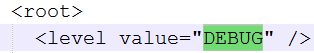  В настройках файла конфигурации сервера JAS под элементом <root> также располагаются элементы, позволяющие задать индивидуальные настройки ведения журнала событий для различных служб и интерфейсов JAS. Чтобы изменить уровень ведения журнала событий, в элементе <level value=…>, соответствующем нужной службе или интерфейсу, также укажите нужное значение (от OFF до ALL).Серверный агент (ПО Сервер JAS)Файл конфигурации Aladdin.JAS.Agent.exe.config находится в каталоге установки JAS Server. Путь к файлу по умолчанию:C:\Program Files\Aladdin\JaCarta Authentication Server\Откройте файл конфигурации с помощью текстового редактора.Отредактируйте значение элемента <level value> для элемента <root>. Используйте значения, приведённые в начале настоящего раздела. В настройках файла конфигурации сервера JAS под элементом <root> также располагаются элементы, позволяющие задать индивидуальные настройки ведения журнала событий для различных служб и интерфейсов JAS. Чтобы изменить уровень ведения журнала событий, в элементе <level value=…>, соответствующем нужной службе или интерфейсу, также укажите нужное значение (от OFF до ALL).ПО Консоль управления JAS Файл конфигурации Aladdin.JAS.AdminClient.exe.config находится в каталоге установки ПО Консоль управления JAS. Путь к файлу по умолчанию:C:\Program Files\Aladdin\JAS Management Console\Откройте файл конфигурации с помощью текстового редактора.Отредактируйте значение элемента <level value> для элемента <root>. Используйте значения, приведённые в начале настоящего раздела. В настройках файла конфигурации сервера JAS под элементом <root> также располагаются элементы, позволяющие задать индивидуальные настройки ведения журнала событий для различных служб и интерфейсов JAS. Чтобы изменить уровень ведения журнала событий, в элементе <level value=…>, соответствующем нужной службе или интерфейсу, также укажите нужное значение (от OFF до ALL).НастройкаОписаниеServiceUriАдрес сервера JAS в следующем формате:http://<адрес сервера>:8008/JASEngine/Default/AuthenticationService/rest. Где <адрес сервера> - полное имя сервера JAS, например: srv01.test.comLogFilePathПуть, по которому буден сохраняться файл журнала.LogLevelУровень ведения журнала событий. OFF –ведение журнала событий отключено; FATAL – неустранимая ошибка;ERROR – ошибка (значение по умолчанию);WARN – предупреждение;INFO – информация;DEBUG – отладка;ALL – показывать все события. Каждый последующий уровень включает все предыдущие (кроме OFF), например, если выставлено значение INFO, то будут отображаться сообщения уровней: INFO, WARN, ERROR, FATALProtocolNotSupportedActionДействие JAS-плагина при запросах на аутентификацию не по протоколу PAP. Доступные значения:Pass (Пропускать запрос);Reject (Отклонять запрос).Значение по умолчанию: Pass (Пропускать запрос)UserNotFoundActionДействия JAS-плагина, если пользователь, который пытается аутентифицироваться, не зарегистрирован в JAS. Доступные значения:Pass (Пропускать запрос);Reject (Отклонять запрос).Значение по умолчанию: Pass (Пропускать запрос). TokensNotFoundActionДействия JAS-плагина, если у пользователя, обратившегося с запросом на аутентификацию, в JAS зарегистрированы OTP-токены (хотя бы один), но ни один из них не активен (все отключены/заблокированы). Допустимые значения:Pass (Пропускать запрос);Reject (Отклонять запрос).Значение по умолчанию: Reject (Отклонять запрос). JASUsernameИмя пользователя, входящего в группу с правом подключения по интерфейсу для OTP-клиентов. В настоящем документе для примера используется пользователь NPS2JAS, входящий в группу JAS Clients (см. «Предварительные действия», с. 15, и «Настройка сетевых программных интерфейсов JAS», с. 27). Имя пользователя следует задавать без указания домена, например NPS2JAS (а не NPS2JAS@test.com или TEST\NPS2JAS).Если в настоящей настройке не указывать никакого значения, для доступа к интерфейсу OTP-клиентов будет использоваться текущая учётная запись, от имени которой работает сервер политики сети. По умолчанию это учётная запись локальной системы.JASPasswordПароль пользователя, указанного в настройке JASUsername (см. «Предварительные действия», с. 15). Важно! После задания параметра JASPassword при запуске плагина указанная строка будет зашифрована и записана в параметр JASEncryptedPassword, а параметр JASPassword будет удален. Расшифровка параметра возможна только при работе плагина под той же учетной записью, под которой производилось зашифрование. В случае необходимости смены учетной записи для запуска плагина, или в случае смены пароля пользователя JAS необходимо задать в параметрах строку  JASPassword. После перезапуска плагина произойдет зашифрование нового пароля, и старый пароль будет заменен.SecurityProtocolsСписок поддерживаемых протоколов шифрования для обмена данных между сетевыми узлами. Представляются списком через запятую (например: Ssl3, Tls, Tls11, Tls12). Допустимые значения:Ssl3;Tls;Tls11;Tls12.По умолчанию указываются все допустимые типы протоколовНастройкаОписаниеRADIUS Server/port
(RADIUS-сервер/порт)В левом поле укажите IP-адрес RADIUS-сервера.В правом коле укажите порт, по которому будет происходить соединение или оставьте значение по умолчанию (1645)Reply timeout
(Время ожидания ответа)Задайте время ожидание ответа RADIUS-сервера в секундахRetries
(Попыток)Укажите число автоматических попыток соединенияRADIUS Secret key
(Значение секрета)Укажите значение секрета для RADIUS-сервера (см. «Настройка параметров RADIUS-клиента», с. 55)User-Name
(Имя пользователя)Укажите имя пользователя с действующим OTP-токеном или экземпляром Google Authenticator, от имени которого будет происходить попытка аутентификации. Имя пользователя должно быть указано в следующем формате:
<NetBIOS-имя домена>\<имя пользователя>, например, TEST\u1Password
(Пароль)Введите сгенерированное значение одноразового пароля (OTP).В зависимости от параметров аутентификации указанно пользователя может потребоваться также ввести PIN-код для OTP или пароль Windows. В настоящем документе рассматривается базовый вариант, в котором для аутентификации пользователь должен ввести только значение OTPRequest type
(Тип запроса)Убедитесь, что в списке выбран пункт Authentication Request (Запрос на аутентификацию)ПараметрОписаниеServiceUriАдрес сервера JAS в следующем формате:http://<адрес сервера>:8008/JASEngine/Default/AuthenticationService/rest. Где <адрес сервера> - полное имя сервера JAS, например: srv01.test.comLogFilePathПуть, по которому буден сохраняться файл журналаLogLevelУровень ведения журнала событий. OFF –ведение журнала событий отключено; FATAL – неустранимая ошибка;ERROR – ошибка (значение по умолчанию);WARN – предупреждение;INFO – информация;DEBUG – отладка;ALL – показывать все события. Каждый последующий уровень включает все предыдущие (кроме OFF), например, если выставлено значение INFO, то будут отображаться сообщения уровней: INFO, WARN, ERROR, FATALWithSecurityИспользование аутентификации Windows при подключении к JAS.Допустимы следующие значения:True (Истина) – проверка подлинности Windows включена (значение по умолчанию);False (Ложь) – проверка подлинности Windows отключена.Если отключить проверку подлинности Windows, взаимодействие через этот интерфейс будет происходить анонимно – в этом случае задавать значения для настроек AuthorizeAsGroupMember и AuthorizationGroupStore (см. раздел «Настройка сетевых программных интерфейсов JAS», с. .27) необязательно, т.к. в этом случае они ни на что не влияют. В настоящем документе рассматривается вариант, в котором проверка подлинности Windows включенаUserNotFoundActionДействия JAS-плагина, если пользователь, который пытается аутентифицироваться, не зарегистрирован в JAS. Подробнее логика обращения к параметру UserNotFoundAction описана в Табл. 15, с. 77.Допустимые значения:Accept – автоматическая успешная аутентификация (решение об успешной аутентификации принимается вне сервера JAS);Reject – отклонять запрос.Значение по умолчанию: Reject TokensNotFoundActionДействия JAS-плагина, если у пользователя, обратившегося с запросом на аутентификацию, в JAS зарегистрированы OTP- и/или Messaging-токены, но все они заблокированы (отключены). Подробнее логика обращения к параметру TokenNotFoundAction описана в Табл. 15, с. 77. Допустимые значения:Accept – автоматическая успешная аутентификация (решение об успешной аутентификации принимается вне сервера JAS);Reject – отклонять запрос.Значение по умолчанию: Reject JASUsernameИмя пользователя, входящего в группу с правом подключения по интерфейсу для OTP-клиентов. В настоящем документе для примера используется пользователь NPS2JAS, входящий в группу JAS Clients (см. «Предварительные действия» на с. 15 и «Настройка сетевых программных интерфейсов JAS» на с. 27). Имя пользователя следует задавать без указания домена, например NPS2JAS (а не NPS2JAS@test.com или TEST\NPS2JAS).Если в настоящей настройке не указывать никакого значения, для доступа к интерфейсу OTP-клиентов будет использоваться текущая учётная запись, от имени которой работает слуcжба AD FSJASPasswordПароль пользователя, указанного в настройке JASUsername (см. «Предварительные действия», с. 15). Важно! После задания параметра JASPassword при запуске плагина указанная строка будет зашифрована и записана в параметр JASEncryptedPassword, а параметр JASPassword будет удален. Расшифровка параметра возможна только при работе плагина под той же учетной записью, под которой производилось зашифрование. В случае необходимости смены учетной записи для запуска плагина или в случае смены пароля пользователя JAS необходимо задать в параметрах строку  JASPassword. После перезапуска плагина произойдет зашифрование нового пароля, и старый пароль будет замененRetriesCountКол-во доступных пользователю дополнительных попыток аутентификации (т.е. ввода одноразового пароля) посредством OTP-токена. (Настройка не действует в отношении Messaging-токенов)Значение по умолчанию: 3Важно! При обновлении JAS-плагина для AD FS с версии 1.6 до версии 1.7 в случае если значение параметра RetriesCount было больше или равно 1, данное значение следует уменьшить на 1 (в версии  JAS 1.6 данный параметр обозначал общее число попыток аутентификации).Настройка представляет собой условное ограничение (действует только для текущей web-формы ввода одноразового пароля). Реальное ограничение числа попыток ввода пользователем одноразового пароля, превышение которого приводит к блокировке всех OTP-токенов пользователя, производится в серверном агенте JAS с помощью настройки Максимальное количество неудачных попыток аутентификации (см. Табл. 21, с. 93).CultureЯзык пользовательского интерфейса JAS-плагина для AD FS. Допустимые значения:en (английский язык);ru (русский язык).Значение по умолчанию: ruПримечание. Параметр определяет, на каком языке имя плагина в должно отражаться в консоли настроек ADFS, а также язык сообщений в журналах JAS-плагина для ADFS (за локализацию сообщений в браузере пользователя отвечают настройки языка веб-страниц браузера).SecurityProtocolsСписок поддерживаемых протоколов шифрования для обмена данных между сетевыми узлами. Представляются списком через запятую (например: Ssl3, Tls, Tls11, Tls12). Допустимые значения:Ssl3;Tls;Tls11;Tls12.По умолчанию указываются все допустимые типы протоколовInstallPathПуть к установленному JAS-плагину для AD FS.(Требуется службе AD FS для загрузки пользовательских html страниц	)Значение по умолчанию: C:\Program Files\Aladdin\JAS ADFS Plugin\AuthTypesПоддерживаемые типы аутентификации и их приоритет.Подробнее логика использования параметра AuthTypes описана в Табл. 15, с. 77.Допустимые значения:Messaging – аутентификации в JAS осуществляется посредством Messaging-токенов;OTP – аутентификации в JAS осуществляется посредством OTP-токенов.Допускается одновременное указание обоих типов (указываются через запятую); приоритет типа аутентификации устанавливается порядком его следования (у первого – выше).Значение по умолчанию: "Messaging, OTP"Примечание. Аутентификация доступна для указанного типа аутентификации, если на сервере существует хотя бы один незаблокированный токен соответствующего типа (OTP или Messaging), принадлежащий текущему пользователю. Если аутентификация не доступна для первого из указанных поддерживаемых типов аутентификации, то проверяется доступность аутентификации для следующего поддерживаемого типа аутентификации.В случае неудачного завершения аутентификации по одному из доступных типов (например при исчерпании числа попыток ввода пароля), процесс аутентификации завершается (второй тип аутентификации не задействуется).AuthTypeSelectionРежим выбора типа аутентификации, если их задано более одного (см. параметр AuthTypes, выше). Допустимые значения:Auto — 	автоматический;Manual — 	ручной Ручной режим позволяет пользователю перед началом аутентификации самому выбрать подходящий тип аутентификации (в виде меню/списка; в текущей версии JAS это опции «Вход по OTP-коду» и «Вход по коду из SMS»). При автоматическом режиме выбор осуществляется согласно приоритету (подробнее см. в описании параметра AuthTypes).Значение по умолчанию: Auto.MessagingAdditionalInfoТекст, который будет отправляться в SMS пользователю вместе с одноразовым паролем. Значение по умолчанию: пустая строкаMessagingSystemIdИдентификатор внешней системы, используется для поиска на сервере JAS Messaging-токена, принадлежащего данному пользователю (см. параметр Внешняя система в свойствах Messaging-токена, Табл. 40, с. 136).Значение по умолчанию: пустая строкаMessagingRetryDelayТаймаут между попытками аутентификации посредством Messaging-токена (в миллисекундах), например 5000. Если параметр не задан (пустая строка), то сервер JAS в процессе аутентификации будет использовать значение, заданное в свойствах Messaging-токена (см. параметр Задержка генерации OTP (мс), Табл. 41, с. 137).Значение по умолчанию: пустая строка (не задано)MessagingTtlВремя жизни для одноразового пароля (в секундах, напр. 180), в течение которого ответ пользователя будет актуальным. Если параметр не задан (пустая строка), то сервер JAS в процессе аутентификации будет использовать значение, заданное в свойствах Messaging-токена (см. параметр Время жизни OTP (с), Табл. 41, с. 137).Значение по умолчанию: пустая строка (не задано)MessagingNewSmsTimeoutЗадержка (в секундах) доступности кнопки для отправки нового одноразового пароля (OTP).Если значение больше нуля – кнопка отправки нового OTP будет доступна по истечению указанного времени.Если значение равно нулю – кнопка будет доступна всегда.Если значение меньше нуля – кнопка никогда не будет показываться. Значение по умолчанию: 60Состояние токенаСостояние токенаДействие JAS-плагина в зависимости от установленного типа аутентификации (значения параметра AuthTypes)Действие JAS-плагина в зависимости от установленного типа аутентификации (значения параметра AuthTypes)Действие JAS-плагина в зависимости от установленного типа аутентификации (значения параметра AuthTypes)Действие JAS-плагина в зависимости от установленного типа аутентификации (значения параметра AuthTypes)OTP-токенMessaging-токенAuthTypes:OTP, MessagingAuthTypes:Messaging, OTP AuthTypes:OTPAuthTypes:Messaging ОтсутствуетОтсутствуетUserNotFoundActionUserNotFoundActionUserNotFoundActionUserNotFoundActionОтсутствуетЗаблокированTokensNotFoundActionTokensNotFoundActionUserNotFoundActionTokensNotFoundActionОтсутствуетДействуетАутентификация по MessagingАутентификация по MessagingUserNotFoundActionАутентификация по MessagingЗаблокированОтсутствуетTokensNotFoundActionTokensNotFoundActionTokensNotFoundActionUserNotFoundActionЗаблокированЗаблокированTokensNotFoundActionTokensNotFoundActionTokensNotFoundActionTokensNotFoundActionЗаблокированДействуетАутентификация по MessagingАутентификация по MessagingTokensNotFoundActionАутентификация по MessagingДействуетОтсутствуетАутентификация по OTPАутентификация по OTPАутентификация по OTPUserNotFoundActionДействуетЗаблокированАутентификация по OTPАутентификация по OTPАутентификация по OTPTokensNotFoundActionДействуетДействуетАутентификация по OTPАутентификация по MessagingАутентификация по OTPАутентификация по MessagingКомпонентТребованиеПроцессорIntel Dual-Core 2 ГГц и вышеОперативная память*Минимум: 1 Гбайт в дополнении к объему, установленному системными требованиями FCМесто на дискеОт 10 ГбайтОперационная системаWindows Server 2012 R2Дополнительное ПОMicrosoft .NET Framework 4.5ДругоеУстановка должна осуществляться от имени учётной записи с правами администратораНастройкаОписаниеUriАдрес сервера JAS (значение по умолчанию):net.pipe://localhost/JASEngine/defaultLogFilePathПуть, по которому буден сохраняться файл журналаLogLevelУровень ведения журнала событий. OFF –ведение журнала событий отключено; FATAL – неустранимая ошибка;ERROR – ошибка (значение по умолчанию);WARN – предупреждение;INFO – информация;DEBUG – отладка;ALL – показывать все события. Каждый последующий уровень включает все предыдущие (кроме OFF), например, если выставлено значение INFO, то будут отображаться сообщения уровней: INFO, WARN, ERROR, FATALServiceNameИмя службы JAS. В текущей версии продукта служба JAS (Aladdin JAS Engine Service) имеет имя: JASEngineSvc_defaultWaitTimeoutВремя ожидания логического запуска Сервера JAS.Данная настройка связана со значительной задержкой логического запуска Cервера JAS при большом числе обслуживаемых аутентификаторов (например 1 миллиона).В случае если логического запуска сервера за время таймаута не происходит, в журнал JAS-плагина для службы кластеров (см. настройку LogFilePath) добавляется запись с описанием ошибки и в силу вступают настройки автоматического перезапуска ресурса службы кластеров, Рис. 80, ниже.Значение по умолчанию: 180000 (3 мин)Важно! Время, задаваемое параметром Время ожидания, определяемым в настройке политики перезагрузки ресурса в службе кластеров (см. вкладку Политика свойств ресурса Aladdin JAS Server, Рис. 80), не может быть меньшим значения, заданного параметром WaitTimeout настройки JAS-плагина для службы кластеровПунктОписаниеОткрыть Открывает окно управления сервером JAS – подробнее см. «Окно управления ПО Сервер JAS» нижеУправлениеПозволяет изменить статус сервера, доступны следующие пункты:Старт – запуск сервера JAS;Стоп – остановка сервера JAS;Пауза – приостановка работы сервера JAS;Продолжить – возобновление работы сервера JAS после приостановки;Рестарт – перезапуск сервера JAS.Изменение статуса сервера также возможно выполнить из окна управления сервером JAS (подробнее см. «Окно управления ПО Сервер JAS» ниже). После внесения изменений в реестр необходимо перезапустить серверную службу Aladdin JAS Engine Service – default из оснастки Windows Службы. При перезапуске сервера с помощью настоящего меню (пункт Рестарт) новые параметры не будут примененыЖурнал событийОтображает журнал событий, связанных с использованием JAS (о настройке параметров ведения журнала событий см. «Настройка параметров ведения журнала событий», с. 48).О ПрограммеОтображает сведения о JASВыходСкрывает значок  () из области уведомленийВкладкаСсылкаСсылкаОписаниеСтатусСледующие ссылки позволяют изменить статус сервера, доступны следующие пункты:Старт – запуск сервера JAS;Стоп – остановка сервера JAS;Пауза – приостановка работы сервера JAS;Продолжить – возобновление работы сервера JAS после приостановки;Перезапустить – перезапуск сервера JAS. После внесения изменений в реестр необходимо перезапустить серверную службу Aladdin JAS Engine Service – default из оснастки Windows Службы. При перезапуске сервера с помощью настоящего меню (пункт Рестарт) новые параметры не будут примененыСледующие ссылки позволяют изменить статус сервера, доступны следующие пункты:Старт – запуск сервера JAS;Стоп – остановка сервера JAS;Пауза – приостановка работы сервера JAS;Продолжить – возобновление работы сервера JAS после приостановки;Перезапустить – перезапуск сервера JAS. После внесения изменений в реестр необходимо перезапустить серверную службу Aladdin JAS Engine Service – default из оснастки Windows Службы. При перезапуске сервера с помощью настоящего меню (пункт Рестарт) новые параметры не будут примененыСледующие ссылки позволяют изменить статус сервера, доступны следующие пункты:Старт – запуск сервера JAS;Стоп – остановка сервера JAS;Пауза – приостановка работы сервера JAS;Продолжить – возобновление работы сервера JAS после приостановки;Перезапустить – перезапуск сервера JAS. После внесения изменений в реестр необходимо перезапустить серверную службу Aladdin JAS Engine Service – default из оснастки Windows Службы. При перезапуске сервера с помощью настоящего меню (пункт Рестарт) новые параметры не будут примененыНастройкаМастер настройки базы данныхЗапускает процедуру подключения JAS к базе данных (см. «Подключение к базе данных», с. 19)Запускает процедуру подключения JAS к базе данных (см. «Подключение к базе данных», с. 19)НастройкаНастройки сервисаПозволяет настроить параметры работы серверной службы JAS (подробнее см. «Настройка серверной службы» ниже)Позволяет настроить параметры работы серверной службы JAS (подробнее см. «Настройка серверной службы» ниже)НастройкаПрикладные настройки сервераПозволяет задать значения параметров, включая настройки по умолчанию,  для различных типов аутентификаторов (подробнее см. «Прикладные настройки сервера JAS», с. 92)Позволяет задать значения параметров, включая настройки по умолчанию,  для различных типов аутентификаторов (подробнее см. «Прикладные настройки сервера JAS», с. 92)НастройкаНастройки безопасностиПозволяет задать пароль шифрования для защиты базы данных JAS (подробнее см. «Задание пароля шифрования», с. 25)Позволяет задать пароль шифрования для защиты базы данных JAS (подробнее см. «Задание пароля шифрования», с. 25)ЛицензииОтражает установленные лицензии на использование Сервера JAS (процедура установки лицензии см. в разделе «	Установка лицензии», с. 31)Отражает установленные лицензии на использование Сервера JAS (процедура установки лицензии см. в разделе «	Установка лицензии», с. 31)Отражает установленные лицензии на использование Сервера JAS (процедура установки лицензии см. в разделе «	Установка лицензии», с. 31)СекцияНастройкаОписаниеАвтозапускАвтоматический запуск сервера вместе с сервисомЕсли флажок установлен, при запуске службы автоматически будет запускаться сервер управления JASУправление питаниемПри переходе на питание от батареиПозволяет настроить параметры работы серверной службы при переходе на питание от батареи. Список содержит следующие пункты:Не производить никаких действий;Автоматически переходить в режим ‘Пауза’;Автоматически переходить в режим ‘Остановлен’Управление питаниемПри критическом уровне заряда батареиПозволяет настроить параметры работы серверной службы при критическом уровне заряда батареи. Список содержит следующие пункты:Не производить никаких действий;Автоматически переходить в режим ‘Пауза’;Автоматически переходить в режим ‘Остановлен’Управление питаниемЗапретить переход в спящий и ждущий режимЕсли флажок установлен, запросы на переход в спящий и ждущий режимы при запущенном сервере будут отвергатьсяУправление питаниемПри переходе в режим ожидания и спящий режимСписок активен, только если снят флажок Запретить переход в спящий и ждущий режим. Список содержит следующие пункты:Не производить никаких действий;Автоматически переходить в режим ‘Пауза’;Автоматически переходить в режим ‘Остановлен’НастройкаОписаниеРежим аутентификацииПозволяет выбрать, какие данные должны будут предоставить пользователи для успешной аутентификации. Доступны следующие варианты:OTP – для аутентификации в поле пароля пользователь должен ввести значение одноразового пароля;OTP-пин + OTP – для аутентификации в поле пароля пользователь одной строкой должен ввести PIN-код для OTP и значение одноразового пароля;Доменный пароль + OTP - для аутентификации в поле пароля пользователь одной строкой должен ввести пароль от своего доменного профиля и значение одноразового пароля;Доменный пароль + OTP-пин + OTP - для аутентификации в поле пароля пользователь одной строкой должен ввести пароль от своего доменного профиля, PIN-код для OTP и значение одноразового пароля. Для каждого конкретного OTP-токена настройки могут быть переопределены в консоли управления JAS (подробнее см. «Просмотр и редактирование свойств OTP-токена», с. 122)Максимальное количество неудачных попыток аутентификацииКоличество попыток аутентификации пользователя при вводе им неверного одноразового пароля, после которых все OTP-токены данного пользователя будут заблокированы.Примечание. Для каждого OTP-токена пользователя ведется отдельный счетчик оставшихся попыток аутентификации, значение которых одновременно уменьшается на единицу при каждой попытке аутентификации данным пользователем с неверным одноразовым паролем. В случае если у одного из OTP-токенов, принадлежащих пользователю, обнуляется число попыток аутентификации, то блокируются (т.е. приобретают статус Отключен c причиной блокировки Попытка перебора) все остальные OTP-токены, принадлежащие данному пользователю. Для разблокировки OTP-токенов следует выполнить операцию включения отдельно для каждого из токенов пользователя (см. раздел «Включение и отключение OTP-токена», с. 120)Значение по умолчанию – 100. НастройкаОписаниеОкно аутентификацииДиапазон значений OTP, которые будут проверяться во время аутентификации пользователя, если предъявленное пользователем значением OTP не будет совпадать с очередным ожидаемым значением. (Количество допустимых «пустых» нажатий.)Значение по умолчанию: 10Окно синхронизацииДиапазон пар значений OTP, который будет проверяться, в случае если OTP не совпадает ни с одним значением из диапазона Окно аутентификации. В этом случае при синхронизации OTP-токена необходимо предъявить два правильных значения OTP подряд.Значение по умолчанию: 100НастройкаОписаниеИнтервал действия пароляИнтервал времени (в секундах), в течение которого действителен одноразовый пароль Начальное времяСтартовое время синхронизации сторон (согласно рекомендации RFC 6238 используется начальное время Unix Time, т.е.  01.01.1970 0:00:00). Единица измерения – секунда. Значение по умолчанию (Unix Time, секунды): 0 Значение по умолчанию (обычное представление):  01.01.1970 0:00:00Количество временных интервалов, просматриваемых назадДиапазон времени  (измеряется в числе Интервалов действия пароля, см. выше), отсчитываемый назад от текущего момента времени. На указанном диапазоне проверяется действительность значения одноразового пароля.Значение по умолчанию: 10Количество временных интервалов, просматриваемых впередДиапазон времени (измеряется в числе Интервалов действия пароля, см. выше), отсчитываемый вперед от текущего момента времени. На указанном диапазоне проверяется действительность значения одноразового пароля.Значение по умолчанию: 10НастройкаОписаниеРежим аутентификацииПозволяет выбрать, какие данные должны будут предоставить пользователи для успешной аутентификации. Доступны следующие варианты:OTP – для аутентификации в поле пароля пользователь должен ввести значение одноразового пароля;OTP-пин + OTP – для аутентификации в поле пароля пользователь одной строкой должен ввести PIN-код для OTP и значение одноразового пароля;Доменный пароль + OTP - для аутентификации в поле пароля пользователь одной строкой должен ввести пароль от своего доменного профиля и значение одноразового пароля;Доменный пароль + OTP-пин + OTP - для аутентификации в поле пароля пользователь одной строкой должен ввести пароль от своего доменного профиля, PIN-код для OTP и значение одноразового пароля. Для каждого конкретного Messaging-токена настройки могут быть переопределены в консоли управления JAS (подробнее см. «Просмотр и редактирование свойств OTP-токена», с. 122)Время жизни сообщения (с)Промежуток времени (в секундах), в течение которого производятся попытки отправки сообщения с OTP (паролем) и время в течение которого данный OTP действителен. Значение по умолчанию: 180Задержка генерации OTP (мс)Определяет, через какое время (в миллисекундах) с момента генерации предыдущего пароля OTP разрешается запрашивать следующий.Значение по умолчанию: 5000Количество повторов аутентификацииКоличество дополнительных (к первой) попыток аутентификации, т.е. ввода одноразового пароля. Например, если в поле указано 3, то общее количество попыток составит 1+3.Значение по умолчанию: 3Алгоритм генерации OTPАлгоритм генерации одноразового пароля аутентификации (OTP). Допустимые значения:RFC4226 HOTP SHA1 6 цифр;RFC4226 HOTP SHA256 6 цифр;RFC4226 HOTP SHA256 7 цифр;RFC4226 HOTP SHA256 8 цифрНастройкаОписаниеПровайдерТип доставки сообщения – Offline (сохранение сообщений в локальную папку для отладки сервиса). Неизменяемое поле Имя профиляИмя профиля, которое будет отображаться в списке профилейОтправительВведите имя отправителя. (Предназначено для отражения в сообщении пользователю)Формат сообщенияФормат строки сообщения, предназначенного для дальнейшей отправки пользователю. Содержит зарезервированные переменные, которые будут заменены при отправке данного сообщения:{otp} – сгенерированный одноразовый пароль;{systemid} – идентификатор внешней системы;{username} – имя пользователя;{externaltext} – строка, передаваемая внешней системой.Для редактирования формата нажмите  .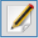 Формат сообщения по умолчанию:OTP={otp}, SystemId={systemid}, UserName={username}, AdditionalInfo={externaltext}Каталог хранения сообщенийВведите имя папки для сохранения сообщений при выборе данного Offline-профиля в качестве активного. Папка по умолчанию:C:\ProgramData\Aladdin\JaCarta Authentication Server\NotificationsНастройкаОписаниеПровайдерТип доставки сообщения – Http (доставка сообщений по протоколу HTTP).Неизменяемое полеИмя профиляИмя профиля, которое будет отображаться в списке профилейОтправительИдентификатор отправителя – имя, которое будет указано в качестве отправителя сообщения. В общем случае это имя регистрируется у операторов связи (должно соответствовать имени отправителя в настройках учетной записи пользователя коммерческого SMS-шлюза)Формат сообщенияФормат строки сообщения, отправляемого через SMS-шлюз. Содержит зарезервированные переменные, которые будут заменены при отправке данного сообщения:{otp} – сгенерированный одноразовый пароль;{systemid} – идентификатор внешней системы;{username} – имя пользователя;{externaltext} – строка, передаваемая внешней системой.Для редактирования формата нажмите  .Формат сообщения по умолчанию:OTP={otp}, SystemId={systemid}, UserName={username}, AdditionalInfo={externaltext}АдресАдрес (URL-строка) для отправки HTTP-запросов на рассылку SMS-сообщения ЛогинИмя пользователя учетной записи коммерческого SMS-шлюзаПарольПароль пользователяХэш MD5Признак использования хэша MD5 от пароля при передачеКодировкаКодировка отправляемого сообщения.Доступные значения:windows-1251utf-8koi8-rТип аутентификацииТип аутентификации по HTTP-соединениюДоступные значения:Анонимная BasicТип запросаИмя метода, используемого в HTTP-запросе, который отправляется на SMS-шлюз. Доступные значения:GET POSTТип содержимогоТип содержимого в теле HTTP-запроса. Доступные значения:text/plaintext/htmltext/xmlapplication/xmlapplication/jsonapplication/x-www-form-urlencodedЭтот параметр доступен только при запросах типа POST (см. поле Тип запроса).Строка положительного ответаСтрока, вхождение которой в ответ от SMS-шлюза означает, что передача сообщения завершилась успешноФормат параметров URL-запросаСтрока, задающая формат передаваемых параметров к SMS-шлюзу. Для HTTP-запроса типа GET это формат фрагмента URI-строки, для запроса типа POST – это содержимое тела запроса. Строка содержит зарезервированные переменные, которые будут заменены при отправке сообщения:{username} – имя пользователя;{password} – пароль пользователя;{encoding} – кодировка;{sender} – идентификатор отправителя;{message} – отправляемое сообщение;{phonelist} – список телефонных номеров (разделены запятыми), на которые будет отправлено сообщение;{phone} – телефонный номер, на который будет отправлено сообщение;Пример формата параметров запроса: login={username}&psw={password}&charset={encoding}&phones={phonelist}&mes={message}&sender={sender}НастройкаОписаниеПровайдерТип доставки сообщения – SMPP (доставка сообщений по протоколу SMPP). Неизменяемое полеИмя профиляИмя профиля, которое будет отображаться в списке профилейОтправительИдентификатор отправителя – имя, которое будет указано в качестве отправителя сообщения. В общем случае это имя регистрируется у операторов связи (в настройках учетной записи пользователя SMS-шлюза)Формат сообщенияФормат строки сообщения, отправляемого через SMS-шлюз. Содержит зарезервированные переменные, которые будут заменены при отправке данного сообщения:{otp} – сгенерированный одноразовый пароль;{systemid} – идентификатор внешней системы;{username} – имя пользователя;{externaltext} – строка, передаваемая внешней системой.Для редактирования формата нажмите  .Формат сообщения по умолчанию:OTP={otp}, SystemId={systemid}, UserName={username}, AdditionalInfo={externaltext}Тип сервиса отправкиВыберите тип сервиса отправки сообщений по SMPP. Допустимые значения:SMS (по умолчанию) USSD Примечания:При выборе значения USSD, необходимо убедиться в поддержке сервиса USSD со стороны шлюза.При выборе значение USSD на SMS-шлюз также передается код команды USSD, значение которой задается в конфигурационном файле  <каталог установки JAS Server>\Aladdin.JAS.Engine.exe.config:<appSettings>...<add key="USSDParamValue"  value=="3"  />...<appSettings>АдресАдрес подключения к серверу SMPPПортПорт подключения к серверу SMPPЛогинИмя пользователя для проверки подлинности отправителя (параметр SystemId протокола SMPP).Это поле является обязательным и должно иметь непустое значениеПарольПароль пользователяСхема кодирования данныхВыберите тип кодировку передаваемых сообщенийНастройки SSLВыберите протоколы безопасного соединения, которые могут применяться для связи с сервером SMPP. Допускается одновременный выбор следующих протоколов:SSL 3.0TLS 1.0TLS 1.1TLS 1.2При поддержке протокола с серверной и клиентской стороны, будет выбран протокол наиболее поздней версииСертификатЕсли необходимо установить двустороннюю аутентификацию по SSL/TLS, выберите клиентский сертификатРасширенные настройкиКнопка вызова интерфейса расширенных настроек протокола SMPP.  Примечание. Параметры расширенных настроек SMPP имеют предустановленные значения по умолчанию, изменять которые без необходимости не рекомендуетсяНастройкаОписаниеКодировка адресов отправителя и получателяЗадает кодировку строки адреса получателя и приемника сообщенийТип номера (TON)(отправителя)Задает тип номера отправителяНомер плана индикации (NPI)(отправителя)Задает номер плана индикации отправителяТип номера (TON)(получателя)Задает тип номера получателяНомер плана индикации (NPI)(получателя)Задает номер плана индикации получателяСрок доставки (сек)(настройки сообщения)Время (в секундах), в течение которого сервер будет пытаться передать  сообщение, если оно еще не передано Приоритет (настройки сообщения)Приоритет передаваемого сообщения. Доступные значения:Самый низкийНизкийВысокийСамый высокийТаймаут соединенияВремя (в миллисекундах), в течение которого клиент будет пытаться установить соединениеТаймаут ожидания ответаВремя (в миллисекундах) ожидания ответа от сервера на переданный пакет данных НастройкаОписаниеМаксимальное время регистрации (мс)Максимальное время (в миллисекундах), в течение которого начатая процедура регистрации может быть завершена успешно. Если в течение данного времени начатая процедура регистрации не завершилась, то она считается устаревшей и заканчивается с ошибкой (регистрация не выполняется). Сообщение об ошибке записывается в журналы BusinessLogic.log, Engine.log.Значение по умолчанию: 60000 Максимальное время аутентификации (мс)Максимальное время (в миллисекундах), в течение которого начатая процедура аутентификации может быть завершена успешно. Если в течение данного времени начатая процедура аутентификации не завершилась, то она считается устаревшей и заканчивается с ошибкой (аутентификация не выполняется). Сообщение об ошибке записывается в журналы BusinessLogic.log, Engine.log.Значение по умолчанию: 60000 Максимальное количество одновременных аутентификаций по токенуМаксимальное количество одновременных аутентификаций по данному U2F-аутентификатору.Значение по умолчанию: 100Проверка сертификатов при регистрацииНастройка проверки аттестационных сертификатов U2F-устройства в процессе регистрации U2F-аутентификатора. Предоставляет три варианта:Отключена – проверка аттестационного сертификата не выполняетсяПроверять только срок действия сертификата Расширенные параметры проверки – производится проверка сертификата в соответствии с полями окна расширенной проверки (Рис. 97). Окно расширенной проверки вызывается нажатием кнопки Настроить…Проверка сертификатов при аутентификацииНастройка проверки аттестационных сертификатов U2F-устройства в процессе аутентификации с использование U2F-аутентификатора. Предоставляет два варианта:Отключена – проверка аттестационного сертификата не выполняетсяПроверять только срок действия сертификатаНастройкаОписаниеИсключения правил проверкиПри нажатии на кнопку Настроить…, располагающейся в данном поле, раскроется окно Выберите флаги со списком флагов для отключения правил проверки на действительность сертификатов X.509. Каждый флаг соответствует одному элементу набора атрибутов System.Security.Cryptography.X509Certificates.X509VerificationFlags платформы .NET компании Microsoft, см. Табл. 31 (подробное описание атрибутов содержится  в документации Microsoft, см. веб-ресурс [1], с. 163).Для выполнения проверки аттестационного сертификата U2F-устройства корневые и дочерние сертификаты должны быть предварительно загружены в Windows в хранилище сертификатов пользователя, от имени учетной записи которого осуществляется запуск сервера JASПроверка отзыва сертификатовПоле определяет обязательность и способ проверки сертификата на отзыв по спискам отзыва сертификатов. Поле предлагает 3 варианта настройки:Не проверятьОнлайн – проверять сертификат в интерактивном режимеОффлайн – проверять сертификат на основе загруженных списков отзывов сертификатовПроверять на отзывПоле определяет необходимость и способ проверки на отзыв цепочки сертификатов. Предлагается 3 варианта настройки:Конечный сертификат – выполняется проверка на отзыв только аттестационного сертификата U2F-устройства;Всю цепочку – выполняется проверка на отзыв цепочки сертификатов;Всю цепочку, кроме корневого  – выполняется проверка на отзыв всех сертификатов в цепочке, кроме корневогоПроверять по списку доверенных FIDO сертификатовФлаг, устанавливающий необходимость проверять аттестационный сертификат с использованием списка загруженных доверенных сертификата альянса FIDO Примечания:Проверка с использованием списка доверенных FIDO-сертификатов заключается в проверке наличия аттестационного сертификата U2F-устройства в этом списке.Доверенные FIDO-сертификаты должны быть предварительно загружены. У сертификатов, используемых для проверки, должен быть установлен флажок слева.Настройки проверки сертификатов на  панелях Общие и Параметры проверки отзыва (Рис. 97) не распространяются на проверку с помощью списка доверенных FIDO-сертификатовСписок доверенных FIDO сертификатовПоле содержит список доверенных сертификатов альянса FIDO. Справа от списка расположены кнопки управления: – кнопка добавления доверенного сертификата FIDO в список;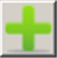  – кнопка удаления сертификата;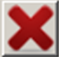  – кнопка просмотра загруженного сертификата.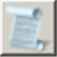 Каждый загруженный сертификат можно включить/исключить из списка, устанавливая/сбрасывая флажок слева от строки с сертификатомФлаг исключения проверки сертификата Атрибут X509VerificationFlags платформы .NETИгнорировать истекшее время при проверке IgnoreNotTimeValidИгнорировать списки CTL с истекшим временемIgnoreCtlNotTimeValidИгнорировать временную вложенность сертификатовIgnoreNotTimeNestedИгнорировать базовые ограничения проверки IgnoreInvalidBasicConstraintsИгнорировать неизвестные центры сертификации AllowUnknownCertificateAuthorityИгнорировать недопустимый тип использования сертификатаIgnoreWrongUsageИгнорировать недопустимое имя при проверке IgnoreInvalidNameИгнорировать недопустимые политики при проверке IgnoreInvalidPolicyИгнорировать, что отзыв конечного сертификата неизвестенIgnoreEndRevocationUnknownИгнорировать, что отзыв подписчика сертификата неизвестенIgnoreCtlSignerRevocationUnknownИгнорировать неизвестные отзывы центров сертификацииIgnoreCertificateAuthorityRevocationUnknownИгнорировать неизвестный отзыв корневого сертификата IgnoreRootRevocationUnknownРаздел / подраздел консоли управленияОперация По завершении операции на адрес пользователя отправляется электронное письмоТипы аутентификаторовТокены / OTP«Импорт инвентарного файла», с. 112НетeToken PASS;eToken NG OTP;eToken NG OTP (Java);JC-WebPassДругие OTP-токены, реализующие спецификации RFC 4226 и 6238Токены / OTP«Регистрация Google Authenticator», с. 114ДаGoogle AuthenticatorТокены / OTP«Установка и изменение PIN-кода для OTP», с. 119ДаeToken PASS;eToken NG OTP;eToken NG OTP (Java);JC-WebPassДругие OTP-токены, реализующие спецификации RFC 4226 и 6238Google AuthenticatorТокены / OTP«Включение и отключение OTP-токена», с. 120НетeToken PASS;eToken NG OTP;eToken NG OTP (Java);JC-WebPassДругие OTP-токены, реализующие спецификации RFC 4226 и 6238Google AuthenticatorТокены / OTP«Синхронизация значений OTP», с. 120НетeToken PASS;eToken NG OTP;eToken NG OTP (Java);JC-WebPassДругие OTP-токены, реализующие спецификации RFC 4226 и 6238Google AuthenticatorТокены / OTP«Просмотр и редактирование свойств OTP-токена», с. 122НетeToken PASS;eToken NG OTP;eToken NG OTP (Java);JC-WebPassДругие OTP-токены, реализующие спецификации RFC 4226 и 6238Google AuthenticatorТокены / OTP«Удаление сведений об OTP-токене», с. 125НетeToken PASS;eToken NG OTP;eToken NG OTP (Java);JC-WebPassДругие OTP-токены, реализующие спецификации RFC 4226 и 6238Google AuthenticatorТокены / Messaging«Импорт файла пакетной регистрации», с. 126НетMessaging-токенТокены / Messaging«Регистрация Messaging-токена», с. 131 НетMessaging-токенТокены / Messaging«Управление PIN-кодом для Messaging-токена», с. 135ДаMessaging-токенТокены / Messaging«Включение и отключение Messaging-токена», с. 135 НетMessaging-токенТокены / Messaging«Просмотр и редактирование свойств Messaging-токена», с. 135 НетMessaging-токенТокены / Messaging«Удаление сведений о Messaging-токене», с. 139 НетMessaging-токенТокены / U2F«Включение и отключение U2F-аутентификатора», с. 140НетU2F-аутентификаторТокены / U2F«Просмотр и редактирование свойств U2F-аутентификатора», с. 140НетU2F-аутентификаторТокены / U2F«Удаление сведений о U2F-аутентификаторе», с. 143НетU2F-аутентификаторНастройки«Настройка SMTP-сервера», с. 144--НастройкаОписаниеЭмитентВведите в этом поле название вашего сайта или организации. Значение следует указывать без пробелов. В противном случае пользователи мобильных устройств под управлением iOS не смогут отсканировать QR-код, который придёт к ним на адрес электронной почтыПримечание. Для одного и того же эмитента текущему пользователю в Google Authenticator может быть задан только один OTP-токен. В случае если в Google Authenticator у пользователя ранее уже был определен OTP-токен для указанного эмитента, то при повторном выпуске для того же эмитента данный OTP-токен будет заменен новым. ДоменВведите домен, к которому принадлежит пользователь, для которого регистрируется Google Authenticator. Если вы планируете использовать JAS-плагин для NPS, следует указать NetBIOS-имя домена, например, TESTИмя пользователяВведите имя пользователя, для которого регистрируется Google AuthenticatorЭлектронная почтаВведите адрес электронной почты пользователя, для которого регистрируется Google AuthenticatorОписаниеПри необходимости введите описаниеВключенОставьте флажок установленным. В противном случае пользователь не сможет воспользоваться своим экземпляром Google Authenticator для аутентификации. (Если вы всё же решите выпустить неактивный экземпляр Google Authenticator, возможность его использования можно будет впоследствии включить – см. «Включение и отключение OTP-токена», с. 120.)АлгоритмВыберите тип алгоритма генерации одноразового пароля. Доступные значения:RFC4226 HOTP SHA1 6 цифр – генерация одноразового пароля HOTP;RFC6238 TOTP SHA1 6 цифр – генерация одноразового пароля ТOTP.Значение по умолчанию: RFC6238 TOTP SHA1 6 цифрНастройкаОписаниеПИН-кодВведите значение нового PIN-кода для OTPПодтверждение ПИН-кода Введите подтверждение PIN-кода для OTPПоказатьОтображает содержимое поля ПИН-код, при этом поле Подтверждение ПИН-кода становится неактивнымСгенерироватьГенерирует случайный PIN-код для OTP и автоматически подставляет его в оба поля: ПИН-код и Подтверждение ПИН-кодаСкопироватьКопирует текущее значение поля ПИН-код в буферПолеОписаниеМодельНазвание модели OTP-токена. Неизменяемое полеДата производстваДата производства OTP-токена. Неизменяемое полеДомен пользователяПозволяет задать домен, в котором зарегистрирован пользователь OTP-токена. Если вы планируете использовать JAS-плагин для NPS, следует указать NetBIOS-имя домена, например, TESTИмя пользователяПозволяет задать имя пользователя OTP-токена. Имя пользователя следует вводить без указания домена, например, user_1 (не user_1@test.com и не TEST\user_1)Email пользователяПозволяет задать адрес электронной почты OTP-токена, на который пользователю будут приходить уведомления (настройка рассылки уведомлений описана в разделе «Настройка SMTP-сервера»,  с. 144)СтатусОтображает текущий статус OTP-токена. Доступны следующие значения:Включен;ОтключенДата созданияОтображает дату внесения сведений об OTP-токене в базу данных JASДата измененияОтображает дату последних изменений в состоянии OTP-токена (например, дату включения или выключения возможности использования OTP-токена).Настройка/полеОписаниеОписаниеПозволяет ввести описание выбранного OTP-токенаАлгоритмОтображает алгоритм формирования одноразовых паролей, используемый на OTP-токене. Неизменяемое полеНачальное значениеИзначальное значение, используемое алгоритмом формирования одноразовых паролей для вычисления последующих значений OTP. Неизменяемое полеНастройки по умолчаниюЕсли флажок установлен, для аутентификации пользователей будут применяться настройки по умолчанию, установленные в окне управления сервером JAS (подробнее см. «Прикладные настройки сервера JAS», с. 92). Снятие этого флажка позволяет переопределить следующие настройки по умолчанию для выбранного OTP-токена:Режим аутентификации;Окно аутентификации;Окно синхронизацииРежим аутентификацииНастройки аналогичны приведённым в табл. 21, с. 93Окно аутентификацииНастройки аналогичны приведённым в табл. 21, с. 93Окно синхронизацииНастройки аналогичны приведённым в табл. 21, с. 93Имя поля CSV-файлаОписаниеUserDomainИмя домена, к которому принадлежит пользователь (соответствует полю Домен пользователя, см. Табл. 38, с.132)UserNameИмя пользователя (соответствует полю Имя пользователя, см. Табл. 38)UserEmailАдрес электронной почты пользователя (соответствует полю Email пользователя, см. Табл. 38)PhoneNumberТелефонный номер пользователя (соответствует строкам поля Телефонные номера, см. Табл. 38).Поле может повторяться необходимое число разUserDomain;UserName;UserEmail;PhoneNumber;PhoneNumber;;;79021234572;79031234574domain;user5;user5@list.ru;79021234572;79031234574domain;user4;user4@list.ru;79021234573;79031234575domain;user3;user3@list.ru;79021234567;79031234567domain;user1;user1@list.ru;79001234567;79001234567domain;user2;;79011234567;;user4;;79051234567;;;;79061234567;НастройкаОписаниеДомен пользователяВведите домен, к которому принадлежит пользователь, для которого регистрируется Messaging-токенИмя пользователяВведите имя пользователя, для которого регистрируется токенEmail пользователяВведите адрес электронной почты пользователя, для которого регистрируется токенТелефонные номераНажмите кнопку Добавить для того чтобы ввести новый телефонный номер пользователя, предназначенный для отправки SMS-сообщения. При рассылке SMS-сообщения будут направляться на все указанные в списке телефонные номера. Чтобы удалить  телефонный номер, выберите его из списка, нажмите Удалить и в окне подтверждения нажмите ДаНастройкаОписаниеАлгоритмАлгоритм генерации одноразового пароля аутентификации (OTP). Допустимые значения:RFC4226 HOTP SHA1 6 цифр;RFC4226 HOTP SHA256 6 цифр;RFC4226 HOTP SHA256 7 цифр;RFC4226 HOTP SHA256 8 цифрИдентификатор системыИдентификатор внешней системы, для которой осуществляется аутентификация пользователя посредством Messaging-токена.Важно! Один пользователь не может иметь более одного Messaging-токена для одной внешней системыВключенОставьте флажок установленным. В противном случае пользователь не сможет воспользоваться своим экземпляром Messaging-токена для аутентификации. (Если вы всё же решите выпустить неактивный экземпляр Messaging-токена, возможность его использования можно будет впоследствии включить)Настройки по умолчаниюСбросьте флажок, если требуется сделать настройки OTP, отличные от настроек по умолчаниюПараметры:Режим аутентификацииВремя жизни OTP (с)Задержка генерации OTP (мс)Кол-во повторов аутентификацииЕсли вам требуются настройки данных параметров, отличные от настроек по умолчанию (определяются в JAS для всех Messaging-токенов, см. раздел «Сервер JAS», с. 88), выполните их, руководствуясь описанием одноименных параметров из Табл. 24, с. 96ПолеОписаниеВнешняя системаИдентификатор внешней системы, для которой осуществляется аутентификация пользователя посредством Messaging-токена.Примечание. Один пользователь не может иметь более одного Messaging-токена для одной внешней системыДомен пользователяДомен, к которому принадлежит пользовательИмя пользователяИмя пользователя, которому принадлежит токенEmail пользователяАдрес электронной почты пользователя, которому принадлежит токенСтатусОтображает текущий статус токена. Доступны следующие значения:Включен;ОтключенДата созданияОтображает дату внесения сведений о токене в базу данных JASДата измененияОтображает дату последних изменений в состоянии токена (например, дату включения или выключения возможности его использования). Настройка/полеОписаниеАлгоритмАлгоритм генерации одноразового пароля аутентификации (OTP). Допустимые значения:RFC4226 HOTP SHA1 6 цифр;RFC4226 HOTP SHA256 6 цифр;RFC4226 HOTP SHA256 7 цифр;RFC4226 HOTP SHA256 8 цифрНачальное значение  илиТекущее значениеЗначение счетчика, используемое алгоритмом формирования одноразовых паролей для вычисления следующего значения OTPНастройки по умолчаниюСбросьте флажок, если требуется сделать настройки OTP, отличные от настроек по умолчаниюПараметры:Режим аутентификацииВремя жизни OTP (с)Задержка генерации OTP (мс)Кол-во повторов аутентификацииВ случае если вам требуются настройки данных параметров, отличные от настроек по умолчанию, определенных для всех Messaging-токенов, управляемых JAS (см. раздел «Сервер JAS», с. 88), выполните их руководствуясь описанием одноименных параметров из Табл. 24, с. 96ПолеОписаниеИдентификатор приложенияИмя приложения, от которого был получен запрос на регистрацию данного U2F-аутентификатораИмя пользователяИмя пользователя, которому принадлежит U2F-аутентификаторПримечание. Изменение имени пользователя в JAS без согласованного изменения того же имени во внешней целевой системе может привести к невозможности аутентификации данного пользователяСтатусОтображает текущий статус аутентификатора. Доступны следующие значения:Включен;ОтключенДата созданияОтображает дату внесения сведений об аутентификаторе в базу данных JASДата измененияОтображает дату последних изменений в состоянии аутентификатора (например, дату включения или выключения возможности его использования). Настройка/полеОписаниеЗначение счетчикаЗначение счетчика аутентификаций, сохраняемое на стороне U2F-сервера согласно спецификациям протокола U2F.Неизменяемое полеНастройки по умолчаниюСбросьте флажок, если требуется сделать настройки параметров U2F, отличные от настроек по умолчаниюМаксимальное количество одновременных аутентификаций по токенуМаксимальное количество одновременных аутентификаций по данному U2F-аутентификатору.Значение по умолчанию: 100Максимальное время аутентификации (мсек)Максимальное время (в миллисекундах), в течение которого начатая процедура аутентификации может быть завершена успешно. Если в течение данного времени начатая процедура аутентификации не завершилась, то она считается устаревшей и заканчивается с ошибкой (аутентификация не выполняется). Сообщение об ошибке записывается в журналы BusinessLogic.log, Engine.log.Значение по умолчанию: 60000 (миллисекунд)Сертификат Нажмите Посмотреть, для того чтобы отобразить окно с параметрами аттестационного сертификата U2F-устройстваКем выданКому выданСрок действия сСрок действия поСерийный номерПараметры аттестационного сертификата U2F-устройства. Неизменяемые поляПоле ОписаниеSMTP-серверАдрес почтового сервера, с которого будет осуществляться рассылкаПортНомер порта подключения к почтовому серверуЗащищенное соединениеФлаг, определяющий необходимость использования SSL для подключения к почтовому серверу, В случае если флаг установлен, используется SSL-соединениеПользовательФактический адрес электронной почты, с которого осуществляется рассылка уведомлений, например:your_post@yandex.ruПарольПароль пользователя с полномочиями для входа на почтовый серверОтправительАдрес электронной почты, который будет значиться в качестве адреса отправителя при отправке уведомлений, например:do_not_reply@yandex.ruКодировкаКодировка текста письма.Доступные значения:windows-1251utf-8Название пункта настройки JOL в GPOПараметр настройки JOL в реестреОписаниеНастройки фильтрации поставщиков учетных данныхLogonProvidersFilterПараметр, определяющий доступные пользователю поставщики учетных данных (Credential Provider) при входе в Windows. Доступные значения:0 – пользователю доступны все поставщики учетных данных (включая JOL);1 – пользователю доступны только JOL и вход по смарт-карте;2 – пользователю доступен только JOL;3 – пользователю доступны только поставщики учетных данных, GUID-идентификаторы которых перечислены в параметре LogonProvidersList, ниже.Значение по умолчанию: 0 (Пользователю доступны все поставщики учетных данных, включая JOL)Отображать поставщики учетных данных по списку их GUIDLogonProvidersListСписок GUID-идентификаторов поставщиков учетных данных, доступных пользователю для входа в Windows. Указываются через запятую. (Параметр активен только при значении LogonProvidersFilter=3);GUIDы следует перечислить в формате: {XXXX-XXXXX-XXXXX-XXXXX}, {YYYY-YYYYY-YYYYY-YYYYY}Значения по умолчанию не предусмотрено. Адрес сервиса аутентификации JASServiceUriАдрес подключения к сервису аутентификации JAS в формате:http://<FQDN-имя  сервера JAS>localhost:8008/JASEngine/Default/AuthenticationService/rest/AuthenticateГде <FQDN-имя сервера> – полное доменное имя (FQDN) сервера JAS, например, srv01.test.comЗначение по умолчанию: http://localhost:8008/JASEngine/Default/AuthenticationService/rest/AuthenticateПримечание. Для подключения JOL к серверу JAS по защищенному каналу с использованием протоколов SSL/TLS установленный по умолчанию протокол HTTP в адресе ServiceUri следует заменить на HTTPS. Подробнее о настройке SSL для JOL см. в разделе «Настройка SSL/TLS на стороне компонента JOL», с. 43Важно! Для корректной работы сервиса JOL при подключении к серверу JAS по SSL-соединению в адресе ServiceUri необходимо указать именно FQDN-имя сервера JAS (не IP-адрес), указанное в сертификате для SSL.Действия JOL при использовании заблокированных OTP-токеновTokensNotFoundActionДействия JOL, если у пользователя, обратившегося с запросом на аутентификацию, в JAS зарегистрированы OTP-токены (хотя бы один), но ни один из них не активен (все отключены/заблокированы). Допустимые значения: Pass (Пропускать запрос)Reject (Отклонять запрос) Значение по умолчанию: RejectДействия JOL по запросу от незарегистрированных пользователейUserNotFoundActionДействия JOL, если пользователь, который пытается аутентифицироваться, не зарегистрирован в JAS. Доступные значения: Pass (Пропускать запрос) Reject (Отклонять запрос)Значение по умолчанию: RejectАвтоматически добавлять Windows-пароль пользователя в поле OTP-парольConcatenatePasswordВключить/отключить автоматическое добавление введенного пользователем пароля Windows в поле OTP (при установке для OTP-токена режима аутентификации «Доменный пароль+OTP» или «Доменный пароль + OTP PIN-код + OTP», см. Табл. 21, с. 93). Доступные значения:Enable (Включить) Disable (Отключить)Значение по умолчанию: DisableДобавлять имя внедоменной рабочей станцииAddWsPrefixВключить/отключить автоматическое добавление к имени пользователя имени внедоменной рабочей станции (например WKS234\user). Доступные значения:Enable (Включить) Disable (Отключить)Значение по умолчанию: DisableЯзык интерфейса JAS OTP LogonCultureУправление языком пользовательского интерфейса. Доступные значения:RU (Русский)EN (Английский)Значение по умолчанию: RUПуть к файлам журнала (лог-файлам)LogFilePathПуть, по которому буден сохраняться файл журнала.Значение по умолчанию: C:\ProgramData\AladdinRD\JAS OTP Logon\Logs\Уровень детализации ведения журналаLogLevelУровень ведения журнала событий (логов). OFF –ведение журнала событий отключено; FATAL – отображать неустранимые ошибки; ERROR – ошибки; WARN – предупреждения; INFO – информация; DEBUG – отладка; ALL – показывать все события. Каждый последующий уровень включает все предыдущие (кроме OFF), например, если выставлено значение INFO, то будут записываться сообщения уровней: INFO, WARN, ERROR, FATALЗначение по умолчанию: ERRORНастройка проверки действительности сертификата сервераSSLVerifyPeerВключение/отключение проверки  на клиентском компьютере действительности сертификата сервера при настроенном SSL-соединении. Доступные значения:0 (Отключить)1 (Включить) Значение по умолчанию: 1Настройка проверки CN сертификата сервераSSLVerifyHostВключение/отключение проверки на клиентском компьютере имени субъекта (CN) сертификата (сервера) с именем, указанным в параметре ServiceUri (выше, в таблице). Доступные значения:0 (Отключить)2 (Включить) Значение по умолчанию: 2СпособОписаниеИзменение уровня ведения журнала событийСнижение уровня детализации при ведении журнала событий ведёт к повышению производительности JAS. Таким образом, вы можете, например, вести журнал событий на уровне не выше ERROR (ошибка). Подробнее о том, как это сделать, см. следующие разделы настоящего руководства:сервер JAS: «Настройка параметров ведения журнала событий», с. 48;JAS-плагин для NPS: «Настройка JAS-плагина для NPS», с. 63;JAS-плагин для AD FS: «Настройка JAS-плагина для AD FS», с. 72;JAS-плагин для службы кластеров: «Настройка JAS-плагина для службы кластеров», с. 84Использование IP-адреса вместо DNS-имени в настройках подключенияЧтобы устранить потерю производительности за счет разрешения имен на DNS-сервере, в настройках подключения компонентов JAS вы можете указывать IP-адреса вместо DNS-имен. Подробнее о том, как это сделать, см. следующие разделы настоящего руководства:консоль управления JAS: «Настройка соединения с сервером JAS», с. 35;JAS-плагин для NPS: «Настройка JAS-плагина для NPS», с. 63;JAS-плагин для AD FS: «Настройка JAS-плагина для AD FS», с. 72;JAS-плагин для службы кластеров: «Настройка JAS-плагина для службы кластеров», с. 84Соответствие
критериюКритерийНетДаИспользуется ли RADIUS для аутентификации пользователей приложенияКонфигурация без RADIUS (может быть достигнута максимальная производительность)Конфигурация с RADIUS (упрощенная процедура внедрения, но производительность потенциально ниже, чем без RADIUS)Повышенные требования к производительности аутентификацииМенее 200 аутентификаций в секунду – можно использовать любую конфигурацию.Более 200 аутентификаций в секунду:если можно обойтись без RADIUS, следует использовать интерфейсы WCF или REST;если нельзя обойтись без RADIUS, следует использовать конфигурацию с несколькими серверами RADIUSOTP-клиент (приложение, в котором аутентифицируются пользователи) написан с использованием технологии .NET FrameworkМожно использовать любую конфигурациюРекомендуется использовать интерфейс WCF (конфигурация без RADIUS) при выборе между REST и WCFПредъявляются ли требования к ведению учета входов пользователей в системуМожно использовать любую конфигурациюСледует использовать функциональность учёта (Accounting), включенную в RADIUS-серверНаличие
RADIUS-сервераВариант
конфигурацииБез сервера RADIUSС сервером RADIUSУстанавливаемые компонентыMS SQL;JAS Server;JAS AdminMS SQL;JAS Server;JAS Admin;Сервер политики сети (NPS);JAS-плагин для NPS из состава JASУстанавливаемые компонентыПри этом сервер, на котором установлен компонент JAS Server, может как являться членом домена, так и не являться имПри этом сервер, на котором установлен компонент JAS Server, может как являться членом домена, так и не являться имВозможность установки компонентов на один серверВсе компоненты могут быть установлены на один серверВсе компоненты могут быть установлены на один сервер. При этом не рекомендуется устанавливать компонент JAS Server на контроллер доменаДополнительные меры для улучшения производительностиНе актуальноСуществует возможность распределить нагрузку между несколькими серверами, например:Сервер №1: RADIUS-сервер в режиме RADIUS-прокси (этот сервер необязательно должен быть сервером политики сети (NPS-сервером), также на него не устанавливается JAS-плагин для NPS) – перенаправляет запросы на аутентификацию на несколько RADIUS-серверов;Сервер №2:север политики сети (NPS) + JAS-плагин для NPS;Сервер №3: аналогичен Серверу №2 (также можно создать больше серверов политики сети);Сервер №4: MS SQL + JAS Server + JAS AdminДоступные для внешних приложений интерфейсы взаимодействия с JASREST;WCFREST;WCF;RADIUSТип OTP-клиентаТребованиеWCFRESTТребование к реализацииWCF-клиентом JAS (по протоколам HTTP или net.tcp) может быть только .NET-приложение для WindowsREST-клиентом JAS в общем случае может быть любое приложение любой операционной системы, которое способно послать запрос HTTP POST на сервер JAS. Чтобы успешно установить соединение с сервером, клиент также должен знать URL сервера JAS, имя пользователя и пароль. (Подробнее см. «Настройка сетевых программных интерфейсов JAS», с. 27.)Аутентификация OTP-клиентаДля аутентификации запросов, поступающих на сервер JAS, используется встроенная проверка подлинности Windows (протоколы NTLM и Kerberos). Имя пользователя и пароль, под которыми аутентифицируется OTP-клиент, могут принадлежать:любому локальному пользователю Windows на компьютере, где установлен компонент JAS Server;любому доменному пользователю, если компьютер, на котором установлен компонент JAS Server, входит в домен Windows. Подробнее см. «Настройка сетевых программных интерфейсов JAS», с. 27Для аутентификации запросов, поступающих на сервер JAS, используется встроенная проверка подлинности Windows (протоколы NTLM и Kerberos). Имя пользователя и пароль, под которыми аутентифицируется OTP-клиент, могут принадлежать:любому локальному пользователю Windows на компьютере, где установлен компонент JAS Server;любому доменному пользователю, если компьютер, на котором установлен компонент JAS Server, входит в домен Windows. Подробнее см. «Настройка сетевых программных интерфейсов JAS», с. 27Авторизация OTP-клиентаВ качестве авторизации используется проверка аутентифицированного пользователя на членство в группе JAS Clients (или любой другой, указанной в параметрах реестра AuthorizeAsGroupMember – подробнее см. «Настройка сетевых программных интерфейсов JAS», с. 27). Количество этих пользователей не ограничено, проверяется только членство в группе. Так что в общем случае пользователей может быть столько, сколько разрешит операционная системаВ качестве авторизации используется проверка аутентифицированного пользователя на членство в группе JAS Clients (или любой другой, указанной в параметрах реестра AuthorizeAsGroupMember – подробнее см. «Настройка сетевых программных интерфейсов JAS», с. 27). Количество этих пользователей не ограничено, проверяется только членство в группе. Так что в общем случае пользователей может быть столько, сколько разрешит операционная системаURLhttp://<имя_хоста>:8008/JASEngine/Default/AuthenticationService/rest/AuthenticateТип содержимогоapplication/jsonФормат запроса{    "Username":"STRING",    "Password":"STRING"}Где Username – имя пользователя JAS в формате <Net-BIOS-имя домена>\<Имя пользователя>, а Password – значение OTP (совмещённый, если JAS настроен соответствующим образом, с PIN-кодом для OTP и/или паролем к профилю Windows)Result Результат аутентификации, возможны следующие варианты:1 – пользователь прошел OTP аутентификацию;0 – пользователь не прошел OTP аутентификацию;-1 – произошла ошибкаErrorIdВ случае ошибки (Result = -1) это поле содержит её строковый идентификатор:E_JAS_SERVER_NOT_RUNNING – сервер JAS не запущен;E_JAS_AUTHORIZATION_IN_GROUP_ERROR – ошибка авторизации по членству в группе;E_USER_NOT_SPECIFIED – в качестве имени пользователя передана пустая строка;E_USER_NOT_FOUND – пользователь не найден;E_TOKENS_NOT_FOUND – у пользователя нет ни одного токена с поддержкой OTP;E_AUTHENTICATION_ERROR – общая ошибка OTP аутентификации.ErrorВ случае ошибки (Result = -1) настоящее поле содержит текст этой ошибки.ВерсияИзменения3.2Добавлены описания настройки SSL/TLS в JAS и компонента JOL.3.1Документ переформатирован в соответствии с новым корпоративным шаблоном.3.0Содержимое документа обновлено в соответствии с новыми функциями, добавленными в версию 1.7 продукта JAS.2.0Документ переработан для актуализации процедур установки и настройки продукта версии 1.6.1.0Исходная версия документа.Компания «Аладдин Р. Д.» основана в апреле 1995 года и является российским разработчиком (вендором) средств защиты информации.Компания является признанным экспертом и лидером российского рынка средств двухфакторной аутентификации пользователей, электронной подписи и защиты данных.Основные направления Обеспечение безопасного доступа к информационным ресурсам предприятия, веб-порталам и облачным сервисам (строгая двух- и трёхфакторная аутентификация).Электронная подпись (ЭП с неизвлекаемым закрытым ключом, формируемая в защищённом чипе), PKI.Защита персональных данных, данных на дисках компьютеров, серверов, баз данных.Все основные продукты имеют необходимые сертификаты ФСТЭК, ФСБ и Министерства обороны (включая работу с гостайной до уровня секретности СС).Лицензиикомпания имеет все необходимые лицензии ФСТЭК России, ФСБ России и Министерства обороны России для проектирования, производства и поддержки СЗИ и СКЗИ, включая работу с гостайной и производство  продукции в рамках гособоронзаказа.Система менеджмента качества продукции в компании с 2012 г. соответствует стандарту ГОСТ ISO 9001-2011 и имеет соответствующие сертификаты.Система проектирования, разработки, производства и поддержки продукции соответствует требованиям российского военного стандарта ГОСТ РВ 15.002-2012, необходимого для участия в реализации гособоронзаказа. 